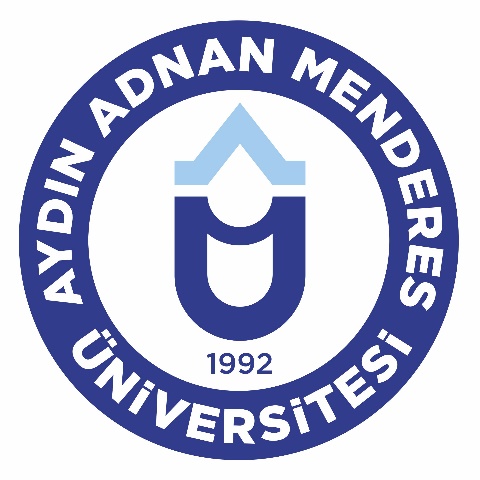 T.C.
AYDIN ADNAN MENDERES ÜNİVERSİTESİ
SAĞLIK BİLİMLERİ ENSTİTÜSÜ
BEDEN EĞİTİMİ VE SPOR EĞİTİMİ YÜKSEK LİSANS PROGRAMIÜNİVERSİTE ÖĞRENCİSİ KADIN FUTBOLCULARIN TOPLUMSAL CİNSİYET ALGILARI İLE SPORCU ÖZ YETERLİLİK ALGILARI ARASINDAKİ İLİŞKİNİN İNCELENMESİGÜLŞAH ÖZKAN
YÜKSEK LİSANS TEZİDANIŞMAN
DR. ÖĞRETİM ÜYESİ ALİ GÜREŞAYDIN 2019T.C.
AYDIN ADNAN MENDERES ÜNİVERSİTESİ
SAĞLIK BİLİMLERİ ENSTİTÜSÜ
BEDEN EĞİTİMİ VE SPOR EĞİTİMİ YÜKSEK LİSANS PROGRAMIÜNİVERSİTE ÖĞRENCİSİ KADIN FUTBOLCULARIN TOPLUMSAL CİNSİYET ALGILARI İLE SPORCU ÖZ YETERLİLİK ALGILARI ARASINDAKİ İLİŞKİNİN İNCELENMESİGÜLŞAH ÖZKAN
YÜKSEK LİSANS TEZİDANIŞMAN
DR. ÖĞRETİM ÜYESİ ALİ GÜREŞAYDIN 2019KABUL VE ONAY SAYFASI	T.C. Adnan Menderes Üniversitesi Sağlık Bilimleri Enstitüsü Beden Eğitimi ve Spor Eğitimi Anabilim Dalı Beden Eğitimi ve Spor Eğitimi Programı çerçevesinde Gülşah ÖZKAN tarafından hazırlanan “Üniversite Öğrencisi Kadın Futbolcuların Toplumsal Cinsiyet Algıları İle Sporcu Öz Yeterlilik Algıları Arasındaki İlişkinin İncelenmesi” başlıklı tez, aşağıdaki jüri tarafından Yüksek Lisans Tezi olarak kabul edilmiştir. Tez Savunma Tarihi: 24/01/2019Üye (T.D.)   : Dr. Öğretim Üyesi ALİ GÜREŞ        Adnan Menderes Üniversitesi     .....……….Üye               : Prof. Dr. Özcan SAYGIN            Muğla Sıtkı Koçman Üniversitesi     ….……….Üye              : Doç. Dr. Reşat KARTAL                 Adnan Menderes Üniversitesi     ….……….ONAY: Bu tez Adnan Menderes Üniversitesi Lisansüstü Eğitim-Öğretim ve Sınav Yönetmeliğinin ilgili maddeleri uyarınca yukarıdaki jüri tarafından uygun görülmüş ve Sağlık Bilimleri Enstitüsünün ……………..……..…tarih ve …………………………sayılı oturumunda alınan ……………………nolu Yönetim Kurulu kararıyla kabul edilmiştir. 	      		         (Ünvanı, Adı Soyadı)                                                                                                                       Enstitü MüdürüTEŞEKKÜRTez çalışmamda; yorumlarıyla tezime katkıda bulunan danışmanım Dr. Öğretim Üyesi Ali GÜREŞ’e, yüksek lisans eğitimim boyunca ve araştırmamın başından beri bilgi ve deneyimleriyle birlikte desteğini ve yardımını hiç esirgemeyen, ihtiyacım olduğu her anda kapısını çalabildiğim çok kıymetli hocam Dr. Öğretim Üyesi Nurgül ÖZDEMİR’e ve hem lisans hem de yüksek lisans eğitimim boyunca daima yanımda olan, desteğini hep hissettiren ve bana bir ağabey olan çok kıymetli ve saygıdeğer hocam Doç. Dr. Özgür BOSTANCI’ya teşekkürlerimi bir borç bilirim.Eğitim hayatım boyunca desteğini üzerimden hiç eksik etmeyen ve gölgesini daima arkamda hissettiğim anneme, maddi manevi her türlü desteğiyle her zaman yanımda olan ablama ve kıymetli eşine ve hayattaki duruşuyla her zaman örnek aldığım, Atatürk’ün yolunda aydınlık bir gelecek için beraber yürüyebildiğim eniştem Hayrettin ÇOLAK’a sonsuz teşekkürler. İÇİNDEKİLERKABUL VE ONAY …………………………………………………………………………… iTEŞEKKÜR ……………………………………………………………….…………………. iiİÇİNDEKİLER ………………………………………………………………………………. iiiTABLOLAR DİZİNİ ……………………………………………………………...………..… vÖZET………………………………………………………………...…………..…………… viABSTRACT …………………………………………………………………………..…….. vii1. GİRİŞ ……………………………………………………………...……………………….. 12. GENEL BİLGİLER ……………………………………………………………….……….. 52.1. Toplumsal Cinsiyet İle İlgili Kavramlar …………………………………………...…….. 52.1.1. Cinsiyet …………………………………………………………………………...……. 52.1.2. Kimlik ……………………………………………………………………………..…… 52.1.2.1. Bireysel Kimlik ………………………………………………………………………. 62.1.2.2. Sosyal Kimlik ………………………………………………………………………… 62.1.3. Cinsiyet Kimliği …………………………………………………………..……………. 72.1.4. Cinsel Kimlik …………………………………………………………………..………. 72.1.5. Cinsel Yönelim …………………………………………………………..…………….. 82.1.6. Androjen Kavramı …………………………………………………………..………….. 92.1.7. Önyargı ve Cinsiyete Dayalı Ayrımcılık ……………………………………………….. 92.1.8. Toplumsal Cinsiyet ………………………………………………………………..….. 112.1.8.1. Toplumsal Cinsiyet Rolleri …………………………………………………………. 122.1.8.1.1. Rol Çatışması ………………………………………………………………….….. 162.1.8.2. Toplumsal Cinsiyet Kalıp Yargıları ………………………………………..……….. 172.1.8.3. Toplumsal Cinsiyette Eşitlik ……………………………………………..…………. 182.1.8.4. Toplumsal Cinsiyet Eşitsizliği …………………………………………...…………. 182.1.8.5. Toplumsal Cinsiyette Hakkaniyet ………………………………………...………… 192.1.8.6. Toplumsal Cinsiyet ve Spor ……………………………………….…………….….. 202.2. Öz Yeterlilik İle İlgili Kavramlar ……………………………………………………..… 272.2.1. Yeterlilik ………………………………………………………………………..…….. 272.2.2. Öz Yeterlilik ………………………………………………………………….………. 272.2.2.1. Spor ve Öz Yeterlilik ………………………………………………..……………… 302.2.2.2. Sportif Öz Yeterlilik ……………………………………………………………..….. 312.2.2.3. Başarı ve Öz Yeterlilik ……………………………………………………………… 322.3. Toplumsal Cinsiyet, Öz Yeterlilik ve Spor İlişkisi ………………………………..……. 343. GEREÇ VE YÖNTEM ……………………………………………………………...……. 363.1. Araştırmanın Modeli ……………………………………………………………………. 363.2. Araştırmanın Örneklemi ……………………………………………………….……….. 363.3. Veri Toplama Aracı …………………………………………………………………..… 363.3.1. Kişisel Bilgi Formu ………………………………………………………..………….. 373.3.2. Toplumsal Cinsiyet Algısı Ölçeği …………………………………………….………. 373.3.3. Sporcu Öz Yeterlilik Ölçeği ………………………………………………..…………. 383.3.4. Anket/Ölçeklerin Uygulanması ………………………………………….…………… 383.4. Verilerin Çözümlenmesi ………………………………………………………..………. 394. BULGULAR …………………………………………………………………………..….. 405. TARTIŞMA ………………………………………………………………………...…….. 526. SONUÇLAR VE ÖNERİLER ………………………………………………….………… 616.1. Sonuçlar ………………………………………………………………………...………. 616.2. Öneriler …………………………………………………………………………….…… 63KAYNAKLAR ………………………………………………………………………..…….. 65EKLER ……………………………………………………………………………………… 75EK-1. Anket Değerlendirme Bilgisi…………………………………………….……………. 75EK-2. Kişisel Bilgi Formu…………………………………………………………………… 76EK-3. Toplumsal Cinsiyet Algısı Ölçeği ……………………………………….……………. 77EK-4. Öz-Yeterlilik Ölçeği ……………....……………………………..……....…………… 78EK-5. Etik Kurul Kararı …………………………………….……………….………….…… 79ÖZGEÇMİŞ ………………………………………………………….…………………..….. 80TABLOLAR DİZİNİTablo 1. Toplumsal Cinsiyet Algıları ve Sporcu Öz Yeterlilik AlgılarınınYaş Değişkenine Göre ANOVA ve LSD Testi Sonuçları……………………………   40Tablo 2. Araştırmaya Katılan Üniversite Öğrencisi Kadın FutbolcularınAritmetik Yaş Ortalaması…………………………………………………………….  41Tablo 3. Toplumsal Cinsiyet Algıları ve Sporcu Öz Yeterlilik AlgılarınınSınıf Değişkenine Göre ANOVA Testi Sonuçları……………………………………. 41Tablo 4. Toplumsal Cinsiyet Algıları ve Sporcu Öz Yeterlilik AlgılarınınKardeş Sayısı Değişkenine Göre ANOVA ve LSD Testi Sonuçları………………….  42Tablo 5. Toplumsal Cinsiyet Algıları ve Sporcu Öz Yeterlilik AlgılarınınSpor Deneyimi Değişkenine Göre ANOVA ve LSD Testi Sonuçları ……………… .  43Tablo 6. Toplumsal Cinsiyet Algıları ve Sporcu Öz Yeterlilik AlgılarınınMücadele Edilen Lig Değişkenine Göre ANOVA Testi Sonuçları ….….……………  44Tablo 7. Toplumsal Cinsiyet Algıları ve Sporcu Öz Yeterlilik AlgılarınınMillilik Durumu Değişkenine Göre T Testi Sonuçları………...……………………... 45Tablo 8. Toplumsal Cinsiyet Algıları ve Sporcu Öz Yeterlilik AlgılarınınYaşanılan Bölge Değişkenine Göre ANOVA ve LSD Testi Sonuçları……………….  46Tablo 9. Toplumsal Cinsiyet Algıları ve Sporcu Öz Yeterlilik AlgılarınınEn Uzun Yaşanılan Yer Değişkenine Göre ANOVA Testi Sonuçları……….……….  47Tablo 10. Toplumsal Cinsiyet Algıları ve Sporcu Öz Yeterlilik AlgılarınınAnne Çalışma Durumu Değişkenine Göre T Testi Sonuçları……..……….................  48Tablo 11. Toplumsal Cinsiyet Algıları ve Sporcu Öz Yeterlilik AlgılarınınAnne Eğitim Durumu Değişkenine Göre ANOVA Testi Sonuçları…….…………… 49Tablo 12. Toplumsal Cinsiyet Algıları ve Sporcu Öz Yeterlilik AlgılarınınEkonomik Durum Değişkenine Göre ANOVA ve LSD Testi Sonuçları……………... 50Tablo 13. Toplumsal Cinsiyet Algıları ve Sporcu Öz Yeterlilik AlgılarıKorelasyon Sonuçları…………………………………………...……………………. 51ÖZETÜNİVERSİTE ÖĞRENCİSİ KADIN FUTBOLCULARIN TOPLUMSAL CİNSİYET ALGILARI İLE SPORCU ÖZ YETERLİLİK ALGILARI ARASINDAKİ İLİŞKİNİN İNCELENMESİÖzkan G. Aydın Adnan Menderes Üniversitesi Sağlık Bilimleri Enstitüsü Beden Eğitimi Spor Eğitimi Anabilim Dalı Yüksek Lisans Tezi, Aydın, 2019.Araştırma sürecinde kadın futbolcuların toplumsal cinsiyet algıları ile sporcu öz yeterlilik algıları arasında ilişki olup olmadığı araştırılmıştır. Ayrıca toplumsal cinsiyet algıları ile sporcu öz yeterlilik düzeylerinin yaşa, sınıfa, kardeş sayısına, spor deneyimine, mücadele edilen lige, millilik durumuna, yaşanılan bölgeye, en uzun yaşanılan yere, annenin çalışma durumuna, annenin eğitim durumuna ve ekonomik duruma göre değişip değişmediğinin incelenmesi amaçlanmıştır.Araştırmanın evrenini Türkiye Futbol Federasyonunun verilerine göre 1785 kadın futbolcu oluşturmuştur. G.Power 3.10 programı ile etki gücü orta düzey; gelir durumu, lig, en uzun yaşanılan yer için en az 159 kişinin çalışmaya dahil edilmesi planlanmıştır. %10 kayıp veri olasılığı eklendiğinde 176 kişi araştırmaya dahil edilmiştir.Araştırma verilerinin toplanmasında 11 sorudan oluşan Kişisel Bilgi Formu; 25 sorudan oluşan Toplumsal Cinsiyet Algısı Ölçeği ile 10 sorudan oluşan Öz-Yeterlilik Ölçeği kullanılmıştır.Araştırmanın verilerinin analizi, SPSS (Statististical Package For Social Sciences) 22.00 paket programında yapılmıştır. Verilerin analizinde ikili karşılaştırmalarda parametrik testlerden T-Testi, tek yönlü varyans analizi (ANOVA), post-hoc testlerden LSD, ilişkiyi belirlemek için ise Pearson Korelasyon analizi istatistiki teknikleri kullanılmıştır. Araştırma istatistiksel olarak (p<0.05) anlamlılık değeri üzerinden değerlendirilmiştir.Araştırma sonucunda üniversite öğrencisi kadın futbolcuların sporcu öz yeterlilik algıları ile toplumsal cinsiyet algıları arasında, düşük düzeyde pozitif yönde anlamlı ilişki bulunmuştur.Anahtar Kelimeler: Cinsiyet, Kadın Futbolcular, Öz Yeterlilik, Sporcu Öz Yeterliliği, Toplumsal Cinsiyet.ABSTRACTTHE ANALYSIS OF THE RELATIONSHIP BETWEEN SOCIAL GENDER PERCEPTIONS AND ATHLETE SELF-SUFFICIENCY PERCEPTIONS OF THE UNIVERSITY STUDENT FEMALE FOOTBALLERSÖzkan G. Aydın Adnan Menderes University, Graduate School of Health Sciences, Department of Physical Education and Sports, Master’s Thesis, Aydın, 2019.In the research process, it has been investigated whether there is a relationship between social gender perceptions and athlete self-sufficiency perceptions of female footballers. In addition, it was aimed to examine whether social gender perceptions and athlete self-sufficiency levels change according to age, grade, number of siblings, sports experience, league of struggle, national status of athletes, living area, place where people live the longest, mother's employment status, mother's education status and economic condition.According to the data of the Turkish Football Federation, the universe of the study consists of 1785 female footballers.  Influence of the study is moderate with G. Power 3.10 program; for income statue, league, place where people live the longest, at least 159 people are planned to be included in the study. When the probability of 10% data loss is added, 176 people were included in the research.The data collection instruments for the study were Personal Information Form consisting of 11 questions, Social Gender Perception Scale consisting of 25 questions and Self-Sufficiency Scale consisting of 10 questions.The data gathered for the study were analyzed using SPSS (Statistical Package For Social Sciences) 22.00 Software Package. In the analysis of the datas, T-test, one-way ANOVA analysis were used as a parametric test for pairwise comparisons, LSD was used as a post-hoc test and pearson's correlation analysis statistical techniques were used to determine the relationship. The significance level statistically used in the study is p <0.05.As a result of the study, it was found that there was a low-level significant positive relationship between social gender perceptions and athlete self-sufficiency perceptions of university student female footballers.Key words: Athlete Self-Sufficiency, Female Footballers, Gender, Self-Sufficiency, Social Gender.GİRİŞCinsiyetin, birçok yerde önemli fonksiyonu vardır. Kadın ya da erkek olarak doğmak, nüfusun artışındaki dengeleri değiştirebilir ve toplumsal cinsiyet ayrım ve eşitsizliklerinde önde gelir. Her toplum, tarihler boyunca kendini oluşturma ve varlığını devam ettirme amaçlarıyla ilerlemiştir. Bu, toplumun kültürel yapısıyla biçim kazanır. Kültürel ve tarihsel değişimde, toplum tarafından üretilen ürünlerden biri olan toplumsal cinsiyet; biyolojinin oluşturduğu bedenlere, soyut anlamlar yükler ve bu bedenleri kültüre göre tanımlar ve ayırır. Kadın ve erkekleri, toplumsal rol ve statüler ile özdeşleştirir. Bu, kadınlara karşı pek çok eşitsizliğin doğmasına sebep olmaktadır (Bingöl, 2014).Toplumsal cinsiyetin yeniden üretilmesi, toplumsal ve kültürel değişimin önemli öğelerinden biridir. Dolayısıyla toplumsal cinsiyet, cinsiyetler arasındaki toplumsal ve kültürel farklılıkları içermekte ve bu farklılıkların sürdürülmesine işaret etmektedir (Akkaya ve Kaplan, 2014).Bireyler, doğdukları andan itibaren, toplumsal cinsiyetli bakış açısıyla yetiştirilmeye başlanır. Toplumsal cinsiyetli bakış açısı, ilk olarak ailede kazanılır. Bu bakış açısı ile bireyler, cinsiyetlere kodlanmış toplumsal rolleri öğrenmeye başlar. İçinde bulunulan toplum ve kültür, kadın ve erkeğin nerede, nasıl davranacağını belirlemekte ve davranışlarını sınırlamaktadır. Bu sınırlamaları bireyler, toplumsallaşma içerisinde öğrenmekte ve içselleştirmektedirler (Gök, 2013).Toplumsal cinsiyet rolleri, her alanda kadın ve erkek eşitsizliğine sebep olmaktadır. Bu eşitsizlik, spor alanında da karşımıza çıkmaktadır. Spor, erkeklerin egemenlik kurduğu bir alan haline gelmiştir. Kadınlar bu alanda yer almakta oldukça zorlanmakta ve çeşitli eşitsiz tutum ve söylemlere maruz kalmaktadırlar (Özkar, 2018).Günümüzde spor, içinde yaşadığımız toplumsal yaşam ile iç içe geçmiş durumdadır. Spor psikolojisi ve spor sosyolojisi alanlarında çeşitli araştırmalar yapılmış ve araştırma sonuçlarında spor, toplumun bir yansıması olarak görülmüştür. Spor, kişilerin psikososyal gelişiminde çok önemli bir yere sahiptir. Bireylerin kişiliğini geliştirir, karakterini şekillendirir, özgüvenlerini arttırarak sosyal bir birey olmalarına yardımcı olur, pratik düşünme yeteneğini geliştirir, zihinsel, fiziksel ve psikolojik olarak da sağlıklı kalabilmelerini sağlar. Fiziksel performansı geliştirerek, yaşam kalitesinin artmasına yardımcı olur. Endişe ve streslerden korunmaya ve kurtulmaya yardımcı olarak, direnci arttırır.  Ayrıca enerji vererek, zihinsel uyanıklığı da arttırır (Güçlü ve Yentür, 2008).Sporun içinde; taraftar, çalışan ya da sporcu olarak yer alan kadınların maruz kaldığı ayrımcılıklar sıkça gündeme gelmektedir. Kadınlar genelde ayrımcılığa, tacize ve dolayısıyla cinsiyetçi söylem ve davranışlara maruz bırakılmaktadır. Kadınların futboldaki cinsiyetçi söylem ve davranışlarla karşılaşması, psikolojilerini olumsuz yönde etkilemektedir. Kadınlar, karşılaştığı cinsiyetçi tutumlar sonrasında sosyal kaygı ile karşılaşabilmektedir. Sosyal kaygı, diğer insanlar tarafından olumsuz olarak değerlendirilmekten korkma, yetersizlik, aşağılık, özbilinç, utanç, aşağılama ve depresyon hissi gibi durumlara yol açan bir psikolojik problemdir. Stres ve bunalımlara neden olan kaygı, sosyal ortamlardan kaçınmaya, mesleki işlevsizliğe, hatta daha ciddi hasarlara neden olabilecek tıbbi vakalara da yol açabilir.  (Buldan, 2018).Kadınlar ve erkekler arasındaki benzerlik ya da farklılıkların belirlenmesi ve spor alanında yer alan sporcu, antrenör, yönetici vb. tarafından farkındalık yaratılması çok önemlidir. Çünkü; antrenman programları ve içeriklerinde, öğretim yöntemi seçimlerinde ve antrenörlerin kullandıkları dilde, bu farkların göz ardı edilmesi ile birlikte çeşitli eşitsizlikler ortaya çıkabilmektedir. Bu eşitsizlikler, birçok kadının, spordan faydalanamamasına, spordan uzaklaşmasına, kendini değersiz hissetmesine neden olmaktadır. Toplumsal cinsiyet yaklaşımı adı altında, Türkiye Futbol Federasyonu, Bayan Futbolu adı altındaki tüm etkinlik ve liglerin adını 2011 yılında Kadın Futbolu olarak değiştirmiştir. Ülkemizdeki hem profesyonel hem de amatör sporcu sayılarına bakıldığında, erkeklerin futbol branşına kadınlardan daha fazla ilgi duydukları oldukça belirgindir. Bunun nedenini araştırmak ve anlamak gerekir. Ancak bunun için toplumsal cinsiyete duyarlı bir bakış açısına sahip olmak gereklidir. Böylece, kadınların futbola olan ilgi ve katılımlarını arttırarak, futbolun yararlarından faydalanabilmeleri sağlanabilir. Toplumsal cinsiyete duyarlı bakış, erkeklerin ve kadınların sosyalleşme süreçlerindeki, ilgi ve beklentilerindeki farklılıkları anlayabilmemizi sağlar (Arslan, 2012).Spordaki cinsiyetçi tutum ve söylemler, kadınların spordan uzaklaşmasına, kendilerini yetersiz ve değersiz hissetmelerine, sindirilmesine neden olmakta ve öz yeterliliklerini zayıflatmaktadır.Öz yeterlilik, karşılaşılabilecek zor durumlarda bireyin başarılı olup olamayacağına dair kendi hakkındaki düşüncesidir (Barut, 2008).Aydın (2006)’a göre bireylerin öz yeterliliklerine ilişkin algıları ya da öz yeterlilik algılarının yüksek olması, herhangi bir konuda ya da görevin sonucunda başarısızlık yaşasalar bile, ileride karşılarına çıkabilecek her türlü olayı başarmaya yönelik çaba sarf etmelerini sağlamaktadır. Ekinci (2011)’ye göre ise, kişinin hayatta başarılı olabilmesi için gerekli şeylerden biri, öz yeterlilik düzeyidir. Dolayısıyla, öz yeterlilik düzeyleri yüksek olan bireyler daha çok çalışır, daha inançlı ve sabırlı olurlar. Böylece başarıya ulaşmada her zaman daha bilinçli ve daha sağlam adımlar atarlar.Öz yeterlilik, bireyin gücünü ortaya çıkarıp, eyleme döküp dökemeyeceğine ilişkin bir ifadedir. Birey bir konudaki yetenekleri ve o konudaki özgüveni neticesinde yeterli olacağını, yetenek ve özgüvene sahip değilse yetersiz olacağını düşünebilir (Gülşen, 2016).Öz yeterliliğin güçlü bir yanı da, kişinin başarı ve mutluluğunu çeşitli yollarla yükselten bir etkiye sahip olmasıdır (Akpınar, 2015). Kişi başarılı oldukça, mutlu olur. Mutlu olan bireylerin de başarıları baz alındığında, mutsuz bireylere göre bir adım öndedirler. Dolayısıyla, başarı ve öz yeterlilik birbirlerini motivasyon ile birlikte tamamlar. Motivasyon da, bireyleri başarıya götüren önemli bir etmendir.Bireylerin zorluklarla karşılaştıkları durumlarda gösterecekleri davranış ve zorluklara göğüs germe sürecinin ne derece zorlu ve ne kadar süreceğini belirleyen etmenlerin en başında motivasyon gelir. Motivasyon öz yeterlilik ile doğrudan ilişkilidir. Öz yeterlilik inancı düşük bir birey, zorluklarla mücadelede daha az çaba gösterirken, öz yeterlilik inancı yüksek bir birey ise zorluklarla mücadelede daha fazla çaba gösterir. Öz yeterliliğin çeşitli alanlarda bireylere yüklediği yetkinlikler farklıdır. Sporda ise, sportif öz yeterlilik öne çıkar. Sportif öz yeterlilik; bireyin kendi öz yeterlilik algısının sadece sportif becerileri için olan kısmıdır. Sporcuların kendi sportif becerilerinin yeterliliğine olan inancını ifade etmektedir (Sarı, 2013).Öz yeterlilik, sporcuların performansının ve başarı seviyesinin güçlü bir belirleyicisidir ve kazanılan beceriler sayesinde istenilen davranışların gerçekleştirilmesine olanak sağlar. Bu sebeple, sporcuların rakipleri karşısında ve katıldıkları müsabakalarda oldukça fazla önem arz etmektedir (Türedi, 2015).Araştırma sürecinde kadın futbolcuların toplumsal cinsiyet algıları ile sporcu öz yeterlilik algıları arasında ilişki olup olmadığı araştırılmıştır. Ayrıca toplumsal cinsiyet algıları ile sporcu öz yeterlilik düzeylerinin yaşa, sınıfa, kardeş sayısına, spor deneyimine, mücadele edilen lige, millilik durumuna, yaşanılan bölgeye, en uzun yaşanılan yere, annenin çalışma durumuna, annenin eğitim durumuna ve ekonomik duruma göre değişip değişmediğinin incelenmesi amaçlanmıştır.Spor bilimleri alanında, toplumsal cinsiyet ve öz yeterlilik çalışmalarının sınırlı sayıda yapıldığını görmekteyiz. Bu çalışmalar arasında kadın futbolcuların sporcu öz yeterlilik ve toplumsal cinsiyet algılarının incelenmesi konusuna rastlanmamıştır. Ayrıca toplumsal cinsiyet ile öz yeterlilik algısı arasındaki ilişkiyi inceleyen çalışmaların sayısı oldukça azdır. Dolayısıyla araştırma sonuçları, ilgili alan yazına katkı sağlayacak ve konu ile ilgili daha sonra çalışacak olan araştırmacılara kaynak oluşturacak niteliktedir.Araştırma sonuçlarından yola çıkılarak kadın sporcuların sporda kendilerine daha çok yer bulabilmelerine yönelik olarak, sağlıklı bir toplumsal cinsiyet ve sporcu öz-yeterlilik algısı geliştirebilmeleri ile ilgili sporculara, antrenörlere, ailelere, spor yöneticilerine ve ilgili kurumlara yönelik öneriler oluşturacaktır.2. GENEL BİLGİLER2.1. Toplumsal Cinsiyet İle İlgili Kavramlar2.1.1. CinsiyetKadın ve erkek, toplumun temel iki unsurudur ve doğuştan atanan özellikleri birbirinden farklıdır. Cinsiyet, bu farklılıklara verilen isimdir (Zeybekoğlu, 2009)Her iki cinsiyet arasında çizilen sınırlar, toplumun belirlediği rollerle birbirinden ayrılır ve cinsiyetin öneminin ancak toplum içinde var olabileceğini göstermektedir. Böylece cinsiyet terimi, kadın ve erkeğin birbirinden nasıl ayrıldıklarına atıf yapmaktadır. Bu çerçevede cinsiyet, bireylerin doğdukları andan itibaren kazandıkları bir özellik olarak belirtilebilir. Bu bakış açısıyla cinsiyet terimi, daha çok kalıtımsal, bedensel ve biyolojik nitelikleri içermektedir (Aydın, 2010).2.1.2. Kimlikİnsanların kendini tanımlaması, kategorize etmesi, sınıflandırması kısacası dünyada, toplumda insanların kendini koydukları yer bireyin ben kimim sorusuna yanıtı, yani kimliğidir (Çelik, 2008). Kişilerin kendilerini nasıl tanımladıkları, davranışlarını belirlemede önemli bir noktadır.Kimlik kavramı, en genel anlamıyla, bir bireyin ya da grubun birtakım özelliklerinden yola çıkarak, kendisini nasıl görüp tanımladığını ve buna bağlı olarak kendisini çeşitli toplumsal ilişkiler ağı içerisinde nerede konumlandırdığını ifade etmektedir. Birey kimliğini etkileşim içinde olduğu çeşitli gruplara uyma, itaat etme ya da onlara benzeme yoluyla kazanabildiği gibi, yine kendisini bu gruplardan ya da grubun üyesi olan diğer bireylerden farklılaştırarak da edinebilmektedir. Bu farklılaştırma, genellikle, bireylerin dahil olduğu toplumsal gruplara ait hissetmemesi, üyesi olduğu grupla tamamen özdeşleşememesi, grup liderine duyulan düşük bağlılık sonucunda sahip olunan kimliğin, diğerlerine göre dezavantajlı olduğunun düşünülmesi gibi durumlarda gerçekleşmektedir (Ünlü, 2018).Kimlik, bireyin hayatta bulunduğu yeri ve hayattaki tutumunu açıklayan değerlerdir. Kimlik, bireyi diğer bireylerden ayıran özellikler ve tanımlamalar bütünüdür (Ersoy, 2009).2.1.2.1. Bireysel KimlikBireysel kimlik, bireyin çevresiyle kurduğu etkileşim ve edindiği farklı sosyal kimliklerle birlikte var olmaktadır. Bir bireyin bireysel kimliğini tanımlamasında ait olduğu ya da ait hissettiği unsurlar kadar, ait olmadığı unsurlar (hangi inançtan olmadığı, hangi cinsiyetten olmadığı) da etkili olmaktadır (Ünlü, 2018).Bireysel kimlik, insanın kafasında var olan imajları kapsamaktadır. Bireysel kimlik, bireyin dış dünyayla karşılaştığında, kendisiyle diğerlerinin ayrı olduğu farkındalığıyla kurulmaktadır. Bu ayrım, çocukluğun ilk yıllarından itibaren görülmeye başlamaktadır. Her bireyin benliği kendine özgü bir nitelik taşır (Ulusan, 2004). Bireysel kimlik, zihinsel ve bedensel unsurları kapsar.2.1.2.2. Sosyal KimlikSosyal kimlik, bireyin yer aldığı çeşitli sosyal gruplar aracılığıyla edindiği, kendini bu sosyal gruplar üzerinden tanımladığı kimliğidir. Birey içinde bulunduğu sosyal grupla kendisini özdeşleştirerek diğerlerinden ayrılmakta ve kendisini o grubun kimliği üzerinden tanımlamakta ve belli bir konuma yerleştirmektedir. Dolayısıyla sosyal kimlik, bireyin ait hissettiği ve üyesi olduğu grubun özellikleri ile kazanmış olduğu kimliklerdir (Ünlü, 2018).İnsanlar dünyaya geldikleri andan itibaren diğer insanlarla karşılıklı iletişim ve etkileşim içindedir ve bir üyesi oldukları gruplar aracılığıyla yaşamlarını sürdürmektedirler. Kişiler içinde yaşadığı toplum ve çevresiyle bu gruplar aracılığıyla ilişki kurmaktadır. Bu ilişki de sosyal kimliğimizi oluşturmakta ve şekillendirmektedir. Bireyin hangi sosyal kategoriye ya da gruba ait olduğunu sosyal kimlik belirlemektedir. Birey açısından gruplar bir farklılaşma yeri olarak nitelendirilebilir. Bireyler grup yaşantıları içinde sosyalleştiği, grubun kurallarını ve özelliklerini benimsediği, karşılaştırma ve uzlaşma mekanizmalarıyla bir tavsiye kaynağı oluşturmaktadır. Bireyin gruba uyum sağlaması, çeşitli gruplara hissettiği aidiyet duygusu etrafında gerçekleşmektedir (Ulusan, 2004). Sosyal kimlik, milliyet, sınıf, kültür, din gibi unsurları kapsar.	Bireylerin kendilerini ait hissettikleri grubun üyesi olarak değerlendirmeleri ve özellikle gruplar arası çatışma gibi durumlarda sosyal kimliklerinin daha da öne çıkmasına sebep olur (Baş, 2016).2.1.3. Cinsiyet KimliğiCinsiyet kimliği, bireyin kendisini erkek ya da kadın olarak tanımlamasıdır. Cinsiyet kimliği çok küçük yaşlardan itibaren kazanılmaya başlayan bir süreçtir. Genel olarak insanlar doğuştan belirlenmiş olan kadın ya da erkek cinsiyet kimliklerini kabullenir ve buna uygun olarak yaşamlarını sürdürürler. (Çelik, 2008).Cinsiyet kimliği bireyin biyolojik cinsel karakterinden meydana gelmektedir (Karaca, 2018). Bireyler belirli yaşlar ve süreçlerden sonra cinsiyet kimliklerini tanımaktadırlar.Cinsiyet kimliğine dayanarak kadınlara feminen özellikler, erkeklere ise maskülen özellikler tanımlanmıştır. Ancak erkekler daha feminen, kadınlar ise daha maskülen özellikler gösterebilir. Cinsiyet kimliği biyolojik özelliklerin yanında, psikolojik özellikleri de oluşturur.2.1.4. Cinsel KimlikBiyolojik cinsiyetin bir de kimliği vardır. Toplumda doğuştan atanan kadın ve erkek cinsiyetlerine göre davranılması ve yaşanması beklenir. Toplumdan topluma bu beklentiler genel olarak aynıdır.  Eğer erkek cinsiyet kromozomlarına, beden ve niteliklerine sahip bir kişi, erkek olmaktan mutluluk duyuyorsa, bu kişinin cinsel kimliği de erkektir. Eğer dişi cinsiyet kromozomlarına, beden ve niteliklerine sahip bir kişi, kadın olmaktan mutluluk duyuyorsa, bu kişinin cinsel kimliği de kadındır. Kimi zaman bireyler doğuştan atanan cinsiyet ve bedenlerinden ve toplumun buna atfettiği rollerden hoşnut olmazlar. Erkek bedeninde doğmuş ama kadın bedenine sahip olmak isteyen ya da kadın bedeninde doğmuş ve erkek bedenine sahip olmak isteyen bireyler olabilir. Bu bireyler, sahip oldukları bedenlerinde mutlu değildirler ve bir dizi operasyonla, karşı cinsin bedenlerine sahip olabilirler. Bu bireylere transseksüel denir. Transseksüellik bir geçiş/dönüşüm durumudur ve bu geçiş sonucunda transseksüel olunmaz, kadın ya da erkek olunur. Transseksüellik, bir değişim ya da dönüşüm geçirildiğini, bir başlangıç ve sonun olduğunu, bir değişimin arzulandığını ve bunun gerçeğe dönüştürüldüğünü belirtir. Transseksüel kişilerin cinsiyeti, kadın ya da erkektir. Transseksüellik bir cinsiyet değildir, başarılmış bir dönüşümü vurgular ve tam olarak bireyin "nasıl hissettiğiyle" yani cinsel kimliğiyle ilgilidir. Bir erkek, kadın gibi hissediyorsa, onun biyolojik cinsiyeti erkek ama cinsel kimliği kadındır. Değişme ihtiyacının olup olmadığı, bireyin arzularına bağlıdır. Bu bilgilere Kaos GL (2015) internet adresinden ulaşılabilir. Ek olarak transseksüel bireylerin cinsiyet geçiş ameliyatları, devlet tarafından sağlık güvencesiyle desteklenmektedir.Transseksüellik, doğuştan atanan cinsiyetinden rahatsız olma, diğer cinsiyetin özelliklerini taşıma durumudur. Transseksüel bireyler biyolojik cinsiyetlerinin anatomik yapısını reddederler. Daha çok cinsel yönelimlerle karıştırılan transseksüellik, cinsel kimlik ile alakalıdır. 2.1.5. Cinsel YönelimBireyin cinsel yönelimi kişide cinsel his, arzu ve davranışların belli bir cinsiyete yönelimidir. Bahsedilen bu yöneliş kişinin cinsel kimliğine uygun veya zıt olabilir. Cinsel yönelim bireylerin iradeleri dahilinde yaptığı bir tercih değildir (Karaca, 2018).Cinsel yönelimin 3 boyuttan oluştuğu ifade edilmektedir. Bu boyutlar; cinsel arzu, cinsel davranış ve kimlik hissidir. Bireyin cinsel arzusunun hangi cinsiyetteki bireylere dönük olduğu cinsel arzusunu oluşturur, bu boyut cinsel yönelimin en önemli belirleyicisidir. Bireyin cinsel birlikteliği hangi cinsiyetteki bireylerle yaşadığı cinsel davranışını oluşturur, bu boyut davranışların eyleme döküldüğü boyuttur. Ve bireyin kendini hangi cinsiyete ait hissettiği ise kimlik hissini oluşturmaktadır. Bu boyut yönelimin içselleştirilmesi ve kimliğin kabulüdür (Alkan, 2014).	Cinsel yönelimler psikoloji alanında sürekli tartışılan konulardan biridir. Ve gelişiminde yatan sebepler hala açıklanamamaktadır. Üç farklı cinsel yönelim vardır. Bunlar; heteroseksüellik, homoseksüellik ve biseksüelliktir. Heteroseksüellik; bireylerin, karşı cinsiyetten bireylere karşı cinsel ilgi duymasıdır. Homoseksüellik; bireylerin, hemcinslerine karşı cinsel ilgi duymasıdır. Biseksüellik ise, bireylerin her iki cinsiyete karşı da cinsel ilgi duymasıdır.	Türkiye Cumhuriyeti Anayasası’nda “dil, ırk, renk, cinsiyet, siyasi düşünce, felsefi inanç, din, mezhep” gibi ayrımcılık sebeplerine açıkça yer verildiği ancak “cinsel yönelim” gerçekliğine yer verilmediği görülmektedir (Yeşilyurt, 2015). Yine de, eşcinselliğin yasak olduğunu vurgulayan herhangi bir yasa bulunmamaktadır. Buna rağmen cinsel yönelim ayrımcılığı oldukça fazladır. Aslında bu bir hak ihlalidir. Psikolojik ve fiziksel şiddete kadar giden bu nefret dolu ayrımcılık, eşcinsel ve biseksüel yönelime sahip her bireyin, geleceğe dair kaygılarına, sürekli diken üzerinde yaşamalarına, sosyal fobiye ve hatta bunlara dayanamayıp yaşamlarına son vermelerine neden olmaktadır.  Toplumdaki heteroseksist tutum ve kalıplar bağlamında, eşcinsellik bir hastalık olarak görülmekte ve tedavi edilmeye çalışılmaktadır. Sporun içinde de, heteroseksüellik dışında cinsel yönelimi bulunan bireyler, oldukça fazla homofobik söylem, eylem, tutum ve baskılarla karşılaşmaktadırlar.2.1.6. Androjen KavramıAndrojenlik, bireyin içinde bulunduğu koşullara göre hem erkeksi hem kadınsı, hem saldırgan hem kibar, hem etken hem edilgen olabilmektir. Kişi içinde bulunduğu koşullara bağlı olarak her iki cinsiyete ait özellikler ve davranışlar gösterebilir (Noyan, 2006).Araştırmacı Sandra Bem 1970’li yıllarda yaptığı çalışmalarda, “bireyin kişiliğinin ve davranışlarının kendi cinsiyetine atfedilen kalıplaşmış özelliklerin sınırlarının dışına çıkamayacağı” görüşüne karşı çıkmıştır. Bem bireyin, karşılaştığı koşullara bağlı olarak, yeri geldiğinde erkeğe, yeri geldiğinde kadına atfedilen bir özelliği benimseyeceğini belirtmiştir. Bu esneklik haline de “androjeni” adını vermiştir. Yani bireyin biyolojik cinsiyeti sabit kalmaktadır. Androjen, davranış ve karakteristik özelliklere yansıyan bir kavramdır (Erden, 2014).Bem Cinsiyet Rolü Envanteri uygulaması sonuçlarına göre androjen kavramı, maskülenlik ve feminenlik ölçütleri eşit derecede yüksek olan, olaylara yaklaşımlarında ne daha çok maskülen ne de daha çok feminen eğilimli olan, her iki cinsiyetin özelliklerini de barındırabilen kişilerdir (Kaya, 2018).2.1.7. Önyargı ve Cinsiyete Dayalı AyrımcılıkÖnyargı, belli bir gruba ya da kişilerine yönelik olarak geliştirilen olumsuz düşüncelerdir. Ayrımcılık ise bu düşünce ve kalıpların davranış haline dönüştürülmesidir. Cinsiyetle ilgili geliştirilen pek çok önyargı vardır ve bunlar oldukça güçlü davranışsal kalıplara dökülebilmektedirler. Cinsiyet önyargıları daha çok kadınlara yöneliktir ancak erkeklere yönelik geliştirilmiş önyargılar da mevcuttur. Kadınlara karşı geliştirilen önyargıları etrafımızda oldukça fazla görebiliriz. Örneğin sadece cinsiyetinden dolayı, ‘kadınlar bu işi beceremez’ gibi sözleri hepimiz bizzat yaşar ya da şahit oluruz. Bu gibi sözler genellikle önyargılar sonucu gelişir ve cinsiyet ayrımcılığına neden olur. Cinsiyet önyargıları, olumsuz düşüncelerden ortaya çıkan kalıp yargılardan oluşur. Cinsiyet kalıp yargılarını çocuk yaşlarda öğreniriz. Çocukluktan beri süregelen ve gelişen bu önyargılar, ilerleyen zamanlarda çok güçlü hale gelir ve bunları değiştirmek oldukça zorlaşır. Bu nedenle cinsiyet ayrımcılığı sıklıkta karşılaştığımız durumlardan biridir. Cinsiyet ayrımcılığı daha çok iş yaşamında ve eğitimde görülür. Kız çocukları yüzyıllardır eğitim konusunda geri bırakılmışlığın içindedir. Kız çocuklarının okutulmaması, ya da daha az okutulmasında cinsiyet ayrımcılığının payı büyüktür. Çoğu aile kız çocuklarını ya okutmamış ya da sadece okuma yazma öğrenmeleriyle yetinmişlerdir. Lise ve üniversiteyi okuyabilmiş olanlar, şanslı sayılmaktadırlar. Çalışma sektöründe ise, kadınların ve erkeklerin ağırlıklı olarak çalıştığı sektörler birbirinden ayrılmıştır. İnşaat, elektronik gibi mühendislik alanlarında erkek çalışan sayıları daha fazlayken, sekreterlik, danışmanlık, bankacılık gibi alanlarda ise kadın çalışanların sayısı daha fazladır. Ve bu ayrımlar mesleklerde erkek mesleği, kadın mesleği gibi bölünmelere neden olmuştur. Geçmişten beri süregelen bu kalıplaşmış yargılar günümüzde yavaş yavaş aşılmaya başlanmıştır (Çelik, 2008).Cinsiyet ayrımcılığı genel anlamda sosyal sorunlardan biridir ve özellikle kadınlara yönelik ayrımcılık olarak günümüze yansımaktadır (Özcan, 2012).Cinsiyet ayrımcılığı, kadının erkeğe göre toplumsal alanlarda daha az yer almasını ifade eder. Kadınlar sosyal, ekonomik ve siyasi alanlarda yer bulmada oldukça zorlanmaktadırlar. Cinsiyetçilik, toplumsal cinsiyet rollerinin kadına yüklediği anlamlar yüzünden, kadınların önüne set kurarak, ikincil konumda kaldıklarını ve haksızlıklara uğradıklarını ifade eder (Sevim, 2013).Kadınlar iki çeşit cinsiyet ayrımcılığına maruz kalmaktadır.İlki, kadın zayıf görülerek korunmaya muhtaç bir varlıkmış gibi davranılarak yapılan ayrımcılık, ikincisi ise kadın küçümsenerek, aşağılanarak, erkeklerden daha düşük görülecek tarzda yapılan ayrımcılık. İlkinde kadın zayıf görülür. Kadının fiziki ve romantik olarak sevgiye muhtaç olduğu algılanır ve bu yargılarla tutum geliştirilmesine neden olur. Örneğin anne ve babalar fiziksel güç gerektiren işleri, erkek çocuklarına verirler. Eğer çocuktan herhangi bir itiraz gelirse, ‘ama kız kardeşin onu yapamaz’ gibi sözlerle onun daha üstün olduğu algısı yaratılarak o işi yapması sağlanır. Aynı şekilde mutfakla ya da ev işlerini de daha çok kız çocuklarının yapması istenir. İtirazlara da, ‘erkek kardeşin bu işi yapamaz o bir erkek’ gibi yanıtlar verilir. İkincisinde kadın daha çok erkeğe bağımlı bir varlık olarak düşünülür ve davranışlarda bu tarz bir ayrımcılık yapılır. Evlenme çağı dedikleri, toplum tarafından belirlenmiş bir norm olan zaman geldiğinde, aileler genellikle kız çocuklarının evlenmesini daha çok isterler. Çünkü toplumda kız çocuklarına ‘evde kaldı’ yakıştırması yapılmakta ve bu durum utanç verici bulunmaktadır. Yine anne ve babalar erkek çocuklarının eve geliş saatlerini umursamazken, kız çocuklarının geç kalmaları halinde problem çıkartırlar, hatta bir daha izin vermemekle tehdit ederler. Cinsiyet ayrımcılığı ve cinsiyet ön yargıları günümüzde eski dönemlere göre azalmışsa da halen devam etmektedir. Doğrudan veya dolaylı bir biçimde cinsler hala birbirlerine önyargılar beslemektedir. Bu önyargı ve ayrımcılıklardan en fazla kadınlar zarar görmektedir ve kadınların ikincil statüleri de bu yolla pekişmektedir (Çelik, 2008).Önyargıya uğrayan kişiler peşin hükümle yargılanmakta ve haksız düşüncelere maruz kalmaktadırlar. Önyargılar, kalıp yargılardan doğmakta ve ayrımcılığa neden olmaktadır. Kalıp yargılar, önyargıları besler ve korur. Bazı durumlarda önyargıların gelişmesine zemin hazırlar. Ön yargı ve kalıp yargılar arasında çift yönlü bir bağ vardır.2.1.8. Toplumsal CinsiyetCinsiyet ile toplumsal cinsiyet arasındaki fark ilk başlarda “biyoloji kaderdir” ifadesine itiraz etmek için ortaya çıkmıştır. Ayrıca, cinsiyet biyolojik anlamda ne kadar geri döndürülemez görünürse görünsün, toplumsal cinsiyetin kültüre paralel oluştuğu, dolayısıyla cinsiyetin sabit olmadığı iddiası için kullanılmıştır (Butler, 1999; Çev. Ertür, 2010).Dünyada iki tür cinsiyetin bulunduğu tanımlanmıştır; kadın ve erkek. Bireylerin bu cinsiyetlerinin tanımlanmasında, biyolojik kriter ve karakterler geçerlidir ancak bireylerin kadınlık ya da erkeklik statüleri toplumsal cinsiyet normlarıyla tanımlanmaktadır (Ataman, 2002).Toplumsal cinsiyet (gender) terimi, kadınlık ve erkekliğe toplum ve topluma ait olan kültür tarafından yüklenen manaları anlatmaktadır. Kültürel bir yapı içerisinde oluşmuş rolleri ve çoğunlukla bireylerin biyolojik yapıları ile alakalı olan ruhsal durumları da kapsamaktadır (Altay, 2004).Toplumsal cinsiyet; her iki cinsiyetten bireylerin biyolojik farklılıkları nedeniyle değil, toplum ve kültür içinde nasıl algılandıkları ve hangi davranışlarla karşılık gördükleri ile ilgili bir ifadedir (Kansu, 2015).Bireylerin yaşamları boyunca davranış ve tutumları, yaşadığı toplumdan ve kültüründen etkilenmektedir. Toplumsal cinsiyet de kişilerin yaşadıkları toplum ve kültürden etkilenerek şekillenmektedir.Toplumsal cinsiyet kavramı, kadınlar ve erkekler için toplumun onay verdiği değerlere odaklanır. Toplumsal yapıda kadın ve erkekler, bir bütünü oluşturmaz, birbirini tamamlamaz. Erkek, kadından üstün bir yapıda yer alır. Bu ayrımlar, yaşamdaki her alana yansımış olmakla birlikte, cinsiyet ayrımına dayalı olarak bütünleşir. Toplumda köklü ve kalıcı bir değişiklik olmadığı taktirde, toplumsal cinsiyet eşitsizliklerinin ortadan kaldırılması mümkün değildir (Kaçar, 2007).Toplumsal cinsiyet kavramı, toplumdaki erkek ve kadın arasındaki farkı gösteren, eşitlikleri ve eşitsizlikleri ortaya çıkaran bir bakış açısı sunmaktadır. Cinsiyetlerin, kadınlık ve erkeklik durumlarının belirleyicisi olan toplumsal cinsiyettir. Böylece cinsiyetleri ve kimlikleri oluşturarak, kadın ve erkeklerin nasıl davranıp, nasıl hissedeceğini belirlemektedir (Kaylı, 2016).Bazı feminist kuramcılara göre toplumsal cinsiyet, bireysel bir özellik olmamakla beraber, bir ilişki hatta ilişkiler dizisini ifade eder. Bazıları ise Beauvoir’in düşüncesinin ardından giderek, sadece dişi toplumsal cinsiyetin kabul edildiğini, eril toplumsal cinsiyetin olmadığını ve böylelikle kadınlar cinsiyetleri üzerinden vasıflandırıldığında erkeklerin yüceltildiğini öne sürmektedir (Butler, 1999; Çev. Ertür, 2010).Toplumsal cinsiyet, bugünkü şartlar altında cinsiyet eşitliği alanında kabul gören bir kavram olarak karşımıza çıkmaktadır. Her çerçevede kabul edilen bir kavramdır (Sayer, 2011).2.1.8.1. Toplumsal Cinsiyet RolleriRol, kişilerin belli bir alan içinde, belli kalıp ve tutumlara göre davranmasını ifade eder. Kişilerin içinde yaşadıkları toplum, bireylere çeşitli roller yükler. Toplumdaki çoğu insan bu rollere uygun yaşamaya çalışır. Örneğin babalık, askerlik, öğretmenlik, kardeşlik gibi pek çok rol vardır. Toplumsal cinsiyet rollerini bireyler, toplumsallaşma süreci içinde kazanır. Dolayısıyla bu roller çocukluktan itibaren kazanılmaya başlar ve toplumsallaşma sürecinde şekillenir (Çelik, 2008).Toplumsal cinsiyet rolleri, sürekli olarak çeşitli etmenler tarafından etkilenmektedir. Geçmişe dönüldüğü zaman bu rollerin oluşumunda zaman, yer, sınıflar ve ırkların yanı sıra, toplumların siyasi ve ekonomik durumlarının da belirleyici olduğu görülmektedir (Erzeybek, 2015).Cinsiyet rolü biçimlenmesi, çocukların cinsiyetlerine göre kültür değerlerini, güdülerini ve davranışlarını edinmeleri demektir. Cinsiyete özgü beklenen rol, doğumla birlikte bebeğe yüklenir. İlerleyen yaşlarında erkeklerden özgür, egemen ve özgüvenli olmaları beklenirken; kızlardan, pasif ve duyarlı olmaları beklenir (Noyan, 2006). Hatta erkeklere bağımlı olacakları yaşam koşullarına maruz kalabilirler.Toplumsal cinsiyet düzeni, kadınlarla erkeklerden beklentilerin ve onlara biçilen rollerin sergilendiği çeşitli sosyokültürel ortamlarda oluşmaktadır. Buna göre toplumsal cinsiyet düzeni, toplumdaki eğitim sistemi, siyasal ve ekonomik sistemler, yasalar ve kültürle birlikte kurumsallaştırılmaktadır. Bununla birlikte, bireylerin cinsiyetleri dahilinde uygun görülen toplumsal cinsiyet rollerinin sınırlarını çizmektedir (Sayer, 2011).Toplumsal cinsiyet, günümüzdeki kayda değer tartışma konularından biridir. Sosyologlar da bu konunun önemle üzerinde durmaktadırlar. Toplumdaki düzen ve devamlılık için yaşamsal bir önem taşıyan toplumsal cinsiyet rollerinin sürekliliği, toplumun mevcudiyeti ve aile kavramının korunması için oldukça önem arz etmektedir. Ayrıca toplumsal cinsiyet rollerinden farklı tutum ve davranışların engellenmesi, toplumsal cinsiyet görüşünün temelini oluşturmaktadır (Yüksel, 2014). Toplum kendilerinin oluşturduğu kalıpların dışına çıkan hiçbir cinsiyet rolünü, görüşünü ya da davranışını kabul etmemektedir. Böylece bireyler toplumdan soyutlanmaktadırlar.Gök (2013)’e göre, çocuklar, cinsiyetleri belli olduğu andan itibaren çeşitli tutum, davranış ve görüş tarzları dahilinde yetiştirilirler. Çocukların yetiştirilme biçimini belirleyen önemli etmenlerden biri kültürdür. Her kültürün, her toplumun kendine özgü kalıpları vardır. Çoğu kültürde, bireyler belirlenen cinsiyet rol ve kalıplarına uygun yetiştirilirler. Cinsiyet rol ve kalıplarına uygun davranan bireyler ödüllendirilirken, uygun davranmayanlar cezalandırılmakla, hatta reddedilmekle karşı karşıya kalmaktadırlar. Buna göre, toplumsal cinsiyet rol ve kalıpları bireylerin yaşamlarına sürekli bir şekilde müdahil olmakta ve davranışlarını bir kalıba sokarak, sınırlar çizmektedir.Toplumun kadın ve erkekten beklentileri ve onlara yüklediği roller farklı farklıdır. Erkeklere atfedilen roller daha önemli görülürken, kadınlar göz ardı edilmekte ve onlara herhangi bir konum kazandırmayan vazifeler verilmektedir. Bu vazifeler topluma ve kültüre göre değişmektedir. Bazı toplumlarda üst kademelerdeki yöneticiler kadınlardan seçilirken, bazı toplumlarda erkeklerden seçilmektedir. Bu farklılıklar, tüm erkek egemen toplumlarda mevcuttur. Çoğu toplumda genellikle erkeklere ailesini geçindirme görevi yüklenmiştir. En temel sorumluluğu budur. Böylesine önemli bir görevin yüklendiği erkekler, yaşadıkları zorluklar karşısında çoğu zaman endişeye kapılsalar da, bu durumu kendi içlerinde çözmeye çalışmaktadırlar. Çünkü toplum tarafından ailesinin geçiminin sağlanması ona yüklenmiştir ve bu hayattaki rolünün bir parçasıdır. Bu rolü yerine getirirken yaşadığı stres, sıkıntı ve zorluklar, onun cinsiyet rolünün gerektiği gibi yerine getirememesi demek olabilir ve bu durum daha büyük, hatta psikolojik sorunlara yol açabilir. Ayrıca erkekler pek çok kültürde hem ailede hem de toplumda karar verici olarak da görülmektedir. Ailenin geleceği ile ilgili kararlar çok önemlidir ve sorumluluk gerektirir. Bu sorumluluk ailedeki öteki üyelerle paylaşılmalıdır.  Böylece bireye yüklenen yük hafifler ve daha doğru kararlar alabilir.  Bu durum aile içindeki iletişimin de olumlu etkilenmesini sağlar (Kansu, 2015).Çoğu kültüre göre ailenin geçimini sağlamak erkeklerin temel vazifesidir. Bunun için yeterli kazançları olmasa da, işsiz dahi olsalar bu vazife değişmez. Bu erkekler için oldukça ağır bir yüktür. Bu durum, erkeklerin aileleri ile birlikte geçirecekleri zamanları ve çocukları ile ilgilenecekleri zamanı kısıtlamaktadır. Diğer taraftan, ailelerini geçindirebilmek için yeteri kadar para kazanamayan çoğu erkeğin, başka işler yapmasıyla da devam eder. Bu da kendilerine vakit ayıramamalarına neden olur ve ciddi sağlık sorunları yaşamalarına zemin hazırlar. Erkeklik, toplumda belli bir statüde konumlandırılmıştır ve egemen değer yüklenmiştir. Bu değer erkeklerin doğuştan atanan cinsiyetine has karakteristik özellikler bütünüdür. Toplumda bu statüyü kazanabilmek için ise, erkek cinsiyetinde doğmak yeterlidir (Sayer, 2011).Bireyler, kendilerine yüklenmiş olan toplumsal cinsiyetin şartlarını yerine getirmek için türlü türlü roller üstlenir. Aynı zamanda, toplum ile sürekli bir biçimde iletişim içindedir. Toplum, bireylere zaman ve koşullara göre farklılaşan çeşitli roller yükler; mesela kadınlar bazen iş kadını, bazen eş, bazense anne rollerini; erkek ise iş adamı, koca ya da baba rolünü icra etmek durumundadır. Hatta bazen bu rollerin hepsini birden yerine getirme durumunda kalmaktadırlar. Toplum kişilerden, toplumsal kurallara uygun davranmalarını bekler. Birey gerekli olan davranışları, toplum içinde yaşadığı olaylardan öğrenir. Kalıp haline getirilmiş ananevi rol ve tutumlar bireylerin ait oldukları yeri, davranışlarının istenilen kalıp içine konulması gerektiğini öğretir. Toplumsal cinsiyet rolleri, bireylerin toplumsal olarak da sahip oldukları rollerini yerine getirmelerini sağlamaktadır. Biyolojik cinsiyeti her ne olursa olsun, bireyler toplumun kendilerine yüklediği rolleri ve beklentileri karşılamak zorunda hissetmektedirler. İçinde bulunduğu toplumun rollerini yerine getirmeye çalışmaktadırlar. Bu yüzden, kadınlık ve erkeklik rollerinden birini kendi cinsiyetine uygun olarak seçmek zorunda olan birey, kendi cinsiyetine uygun belirlenen rolleri üstlenmek ve bu yönde tutum ve davranışlar göstermektedir (Ataman, 2002).Kadınlara yüklenen en önemli toplumsal rol, anneliktir. Kadınlar, toplum tarafından destek görmediklerinde ve güçsüz hissettiklerinde, annelik rollerini de gerektiği gibi yerine getiremezler (Kansu, 2015).Kadınlardan, cinsiyetleri çerçevesinde belirlenen iki rol beklentisi vardır. Bunlar annelik ve eş rolleridir. Bu rol beklentileri sebebiyle, kadınların zamanlarını evdeki işlerle öldürmeleri, kadınların görevlerinin kocasının toplumdaki rol ve beklentilerini en iyi şekilde sergilemesine destek olmak olduğu, kadının mutlu olabilmesinin sadece evlilik ile muhtemel olacağı, kadının aile bireylerinin dışında iş yaşamı içinde bir pozisyon işgal etmeye kalkışmaması gerektiği ileri sürülür. Hatta kadınların ev içi bağlarında eşleriyle güç yarıştırmamalarının daha iyi olduğu, kadın birçok sebeple iş yaşamına girmiş olsa bile olması gereken yerin evi olduğu, kadının çalışmasının çocuklara negatif tesirler edeceği, iş yaşamının annelik rol ve beklentilerini memnun edici bir şekilde sürdürmesine olanak tanımayacağı, kadının iş yaşamında cinsiyetine yüklenen düşük konuma razı olması, çalıştığı yerdeki erkeklerden bir adım geride durmayı bilmesi ve karşılaşabileceği ayrımcı uygulamalara karşı çıkmaması gerektiği savunulur. Toplum, kadının önceliği olarak aileyi kabul etmektedir ve kadını eş ve anne rolleri içinde görmeyi beklemektedir. Bu pozisyonlara toplum çok yüksek statü derecesi yüklememektedir. Erkekler, kadınların eş ve annelik rollerini küçük görmekte, hatta aşağılamaktadırlar. Toplumun kadına yüklediği bu roller, erkeklere atfedilen rollerden daha aşağıda görülmektedir. Kadın, aile içi ilişkilerde en önemli birleştirici noktadır. Ama bu kadının toplumdaki statüsünün yükselmesine yol açmaz ancak kadının aile içindeki rollerinin pekişmesine, uzlaştırıcı ve sevgiyi üretici rolleri oynamasına, aynı zamanda kadının kendini aile içindeki rollerini gerçekleştirmesine neden olur. Dolayısıyla, kadının ailede yüklendiği roller, kadın için yaşamsal önem taşımaktadır. Kadının aile içindeki etkin pozisyonu, kadının ailesel rollerine güçlü bir bağlılık göstermesine ve böylelikle de, toplumun bilincindeki kadına ilişkin imajın güçlenmesine ve yeniden üretilmesine katkıda bulunmuştur (Çelebi, 1990).Çalışan bir kadının, yorucu bir günden sonra eve gelince, eşinin uzatarak dinlendirdiği bacakları altında elektrik süpürgesini çalıştırmasına neden olan bu korkunç adaletsizliğin arkasında ne olabilir? Kimi popüler yazar bazı yaratıcı öneride bulunmuştur. Erkekler Mars’tan Kadınlar Venüs’ten kitabının yazarı John Gray yakın zamanda zor işlere sahip kadınlar için de geçerli olmak üzere, rutin ev işi görevlerini yerine getirmenin onlara aslında geçici biçimde faydalı olduğunu iddia ederek cesur bir çıkışta bulunmuştur. Çalışan modern kadının kendini bebekli, çocuklu ve yemeğe davet edeceği arkadaşlı ev ortamından izole ettiği için kanında tehlikeli derecede düşük seviyelerde oksitosin dolaşımı olduğunu iddia etmiştir (Oksitosin toplumsal bağ kurma ve ilişki ile eşleştirilen hormondur) (Fine, 2010; Çev. Tanrıyar, 2011). Buna göre kadınlar hem çalışıp hem de eve geldikten sonra ev işleriyle, çocuklarıyla ve eşleriyle ilgilenmek zorundadırlar. Erkekler, eşlerine yardım etmemekle birlikte, çocukların bakımını üstlenmeyerek kadınlara ekstra sorumluluk yüklemektedirler. Kadınlar işleri ve evleri arasında, eşleri ve çocukları arasında mekik dokuyarak, kendilerine zaman ayıramaz hale gelirler. Yaşam enerjileri gittikçe tükenmeye başlayan kadınlar, yalnız ve kendilerini toplumdan soyutlamış bir yaşama mahkûm edilirler.Cinsiyet rollerinin klasik kalıplarından çıkmış ailelerde ev işleri daha çok paylaşılır, bu ailelerde erkekler eşlerine daha fazla yardım ederler, çocuklarıyla daha fazla ilgilenirler (Yılmaz, 2014).Günümüzde kadınlık ve erkeklik örüntüleri belli ölçüde geçerliliğini kaybetmiştir. Kadınların iş yaşamlarına katılımı hızla artmış, aile yapıları çekirdek ailelere dönüşmüş ve ortalama hayatta kalma süreleri uzamıştır. Bu gelişmeler bu kaybın sebepleri arasında verilebilir. Kadınların iş yaşamına katılmasıyla, evi geçindirme görevi sadece erkeğin yükü olmamaya başlamıştır. Çekirdek aile yapısında kadınlar, erkeklere ait görülen kamusal alanlara çıkmaya başlamış ve ev içi alanlarının sorumlulukları da paylaşılmaya başlanmıştır. Böylece, kadın ve erkek rolleri birbirlerine benzemeye başlamıştır (Zeybekoğlu, 2009).Cinsiyet rollerinin bireylerle özdeşleştirilmesi ve normalleştirilmesi hususunda kitle iletişim araçları, toplumsallaşma sürecinde en önemli araçtır. Toplumsal cinsiyetle ilişkilendirildiğinde kitle iletişim araçlarının toplumsallaştırma işlevi önem kazanmaktadır. Bireylere aslında nasıl olmaları gerektiği konusundaki mesajlar, toplum tarafından kabul edilenler olarak verilmektedir. Kadınların arka plandaki konumu ve erkeğe bağımlı olduğu imajı toplumdaki bireylere empoze edilerek, bu durumun normalleştirildiği görülmektedir (Tekeli, 2011).2.1.8.1.1. Rol ÇatışmasıRol çatışması, bireylerin kime, nerede ve nasıl davranış sergileyeceğini bilmemesi, içinde bulunduğu toplum ya da sistemden dolayı karışıklık yaşaması veya bu beceriye sahip olmamasıdır. Toplum, kişilere farklı roller yükler ve bunları yerine getirmelerini bekler. Bu yüklenen roller birden fazla da olabilir. Birey bu rolleri aynı anda gerçekleştirememesinden dolayı rol çatışması yaşar. Toplumsal yapıdaki değişim, kişilerin öğrendiklerinden farklı rol ve tutumlar sergilemelerine sebep olabilir (Gök, 2013).Toplumda bireylere biçilen çeşitli roller, birbirleriyle çelişebilir. Birden fazla rolü aynı anda yapmak zorunda kalan birey, kararsızlık ve zorluklar yaşar. Bir rolü, diğerinden daha fazla üstlenmek ve bunu eyleme dönüştürmek durumunda kalır. Bu çatışma, bireylerin rollerini gereği gibi yerine getirememelerine neden olur.2.1.8.2. Toplumsal Cinsiyet Kalıp YargılarıToplumun kadınlardan ve erkeklerden kendi cinsiyetlerine yönelik bekledikleri davranışlara toplumsal cinsiyet kalıp yargıları denmektedir. Kadınlardan daha çok, eşi ve çocuklarıyla ilgilenmeleri, ev işleri yapmaları, fedakâr ve duyarlı davranışlar sergilemeleri beklenirken; erkeklerden ise daha çok ailesinin ve evlerinin ihtiyaçlarını karşılamaları, eşi ve çocuklarına kol kanat germeleri, güçlü ve çalışkan olmaları beklenir. Toplumsal cinsiyetin bireylerde yerleşmesine, öğrenilen kalıp yargılar zemin hazırlar. Ve bu yargılar, genelde bireylerin davranışlarına önemli etkilerde bulunurlar. Kalıp yargılar, bir grubun bireyler üzerinde oluşturduğu tutum ve davranışlardır. Kişiler çoğunlukla hiç düşünmeden toplumdan öğrendikleri kalıp yargılarla hareket ederler. Kalıp yargılar, bireyleri toplumun uygun gördüğü bir şekilde davranmaya iter. Öğrenilen kalıp yargılar, kişiler tarafından hiçbir itiraz olmadan kabullenilir ve uygulamaya konulur. Kişiler özellikle sevmedikleri kişi, hâl ve olgular karşısında kalıp yargılarını öne sürer ve ona göre davranırlar. Kalıp yargıların oluşması ve geliştirilmesinde aile yapısı çok önemlidir. Onu diğer sosyal ortamlar, çevre, kitle iletişim araçları vb. izler. Süreç bireye öğrendiği kalıp yargıları kendiliğinden uygulama fırsatı verir ve kalıp yargılar insanları yönlendirir hale gelir (Çelik, 2008).Irkçı ve cinsiyetçi tutumu olan tekerleme, şarkı, oyun ve oyuncaklar, hikâye kitaplarındaki çeşitli kalıp yargıları pekiştiren metinler ve kalıp yargılar içeren çeşitli reklam ve programlar oldukça yaygındır. Çocukluk çağından beri bunlara maruz kalmış olan yetişkinler, hiçbir sorgulama yapmazlar, kalıp düşünce ve davranışları da zaman içinde kişiliklerinin bir parçası haline gelir. Geleneksel kadın alanı olarak görülen alanların dışında tutulan erkekler, insani duygularını özgürce ifade edemezler. Örneğin, çocuk bakımı toplumda kadınlara ayrılmıştır ve erkeklerin çocuk bakımını üstlenmeleri oldukça yadırganır. Bu durum erkeklerin şefkat, acı ve korku gibi duygularını saklamalarına ve duyarlılıklarını gösterememelerine sebep olur (Seçgin, 2012).Toplumda “kadın dediğin şöyle olmalı, erkek dediğin böyle olmalı” gibi sözlere çeşitli özellik ve davranışlar iliştirilerek, bireyler bir kalıba sokulmaya çalışılmaktadır. “Erkek dediğin oynamaz, dans etmez, kahkaha atmaz, ağlamaz, ağır olur” gibi cinsiyetçi tutumlar, erkeklerin davranışlarını kısıtlayarak, toplumda erkeklerin duyarsız ve duygusuz varlıklarmış gibi algılanmalarına sebep olmaktadır.2.1.8.3. Toplumsal Cinsiyette EşitlikEşitlik, hakların ve ayrıcalıkların herkes için benzer olmasıdır. Toplumsal cinsiyet eşitliği, cinsiyetlerin kanun ve politikalarla eşit sayılmaları; aile, topluluk ve toplumdaki kaynak ve hizmetlere erişmede eşit haklara sahip olmalarıdır. Cinsiyetler arasındaki eşitlik, insan hakları sorunudur. Ayrıca, barış ve kalkınmanın en temel şartıdır. Eşitlik için ülkemizde Cumhuriyet döneminde önemli adımlar atılmış ve çokça kazanım sağlanmıştır. Ancak günümüzde toplumsal cinsiyet eşitliği toplumdaki yaşama yansımamakta ve uygulanamamaktadır (Özcan, 2012).Toplumsal cinsiyette eşitlik (gender equality) kavramı, toplumdaki her bireyin cinsiyetine bakılmaksızın, fırsatların kullanılması, kaynaklara ve hizmetlere ulaşma gibi konularda ayrımcılığa maruz kalmaması durumuna gönderme yapmaktadır (Zeybekoğlu, 2009).Toplumsal cinsiyet eşitliğinin sağlanabilmesi için kadın ve erkeğin hizmetlerden eşit şekilde faydalanabilmesi ve kadının erkek hegemonyası karşısında arka planda ve dezavantajlı konumda olmaktan çıkarılması gerekmektedir (Kansu, 2015).Toplumsal cinsiyet eşitliğini sağlayabilmek için çeşitli çalışma ve projeler yapılmaktadır. Bu çalışmalara, erkekleri de dahil etmeden yapıldığında, negatif sonuçlarla karşılaşılabilecektir. Her şeyden önce toplumun her kesiminde, toplumsal bakış açısında gerçekleşmesi beklenen değişimler aksayacaktır. Bununla birlikte, var olan toplumsal cinsiyet eşitsizliklerini ortadan kaldırmak için yalnızca kadınların bakış açısını değiştirmeye çalışmak yeterli değildir. Ayrıca bu erkeklere göre bir tehdit algısı oluşturabilecek ve sürecin erkekler tarafından engellenmesine sebebiyet verecektir. Dolayısıyla, akabinde çeşitli toplumsal sorunlar çıkabilecektir. Mesela toplumdaki şiddet karşıtı yapılan çalışmalar oldukça fazladır. Kadınlara yapılan şiddetin önlenmesi için sadece kadını merkeze alarak yapılan çalışmalar, erkek şiddetinin artması gibi büyük bir risk taşımaktadır. Bu tür olayların yaşanmaması ve önlem alabilmek için çalışma süreçlerine erkek katılımının sağlanması, oldukça önemlidir (Sayer, 2011).2.1.8.4. Toplumsal Cinsiyet EşitsizliğiToplumsal cinsiyet eşitsizliği sorunu, cinsiyete bağlı olarak çalışma veya aile yaşamında ortaya çıkan eşitsizlikler; eğitim veya sağlık olanaklara ulaşılabilirlik bakımından ayrılıklar, siyasi ortam ve kurumlara katılmada yeterlilik koşulları, gelir dağılımındaki eşitsiz tutumlar gibi birçok alanı kapsayan çok boyutlu bir probleme vurgu yapmaktadır (Aytekin, 2014).Toplumsal cinsiyetteki eşitsizlik kadın ve erkeklerin bazı durumlara alıştığına dair ipucu vermektedir. Özellikle toplum tarafından kadının önceliğinin ev olarak belirlenmesi, kadınların birtakım eşitsizlikleri kabullenmesine neden olmaktadır (Batga, 2014).  Dolayısıyla kadının yerinin evi olduğu düşüncesi, ev işi yapma ve çocuk bakma gibi sorumlulukların kadına yüklenmesi, kadınların iş hayatında ve çeşitli alanlarda ikincil konuma itilmesine neden olmaktadır. Erkekler her alanda rahatça kabul edilebilir pozisyonda iken, kadınların kabul edilebilirlik engeline takılmaları, toplumsal eşitsizliğin en büyük göstergesidir.“Kadınların, erkeklerle ekonomik eşitliğe sahip olduğu hiçbir sanayi toplumu tanımıyorum. Kadınlar, iktisadın ölçüye vurduğu her şeyin daha azını elde ederler.” sözünden de anlaşılacağı gibi, kadınlar cinsiyetleri yüzünden çalışma yaşamında da erkeklerden geri planda oldukları gibi, ayrıca daha az kazanç sağlarlar (Illich, 1982; Çev. Fethi, 1996).2.1.8.5. Toplumsal Cinsiyette HakkaniyetHakkaniyet, adaletin sağlanmasına yönelik bir araçtır ve adaleti daha ılımlı hale getirir. Eşitlik, adaletin esasıdır, adalet geneldir ve standart kurallarla ilgili yargılar barındırır. Ama hakkaniyet, bir olaydaki özel durumlarla ilgilenir ve iyilikçi tutumuyla, adaletin eşitlikçi tutumunu bozabilir (Nart, 2007).Toplumsal cinsiyette hakkaniyet kavramı, iki cinsiyet arasındaki yükümlülükler ile birlikte gelirin dağılımında adil olunması gerektiğini betimlemektedir. Hakkaniyet kavramında her iki cinsiyetin de farklı özelliklerinin ve ihtiyaçlarının bulunduğu sayılmakta; bu farklılıkların ortaya çıkarılarak, cinsiyetler arasındaki dengesizliklerin ortadan kaldırılmasının gerektiği belirtilmektedir. Örneğin görev, rol ve sorumlulukların paylaşımında adil olunması gerekmektedir. Toplumun her iki cinsiyete de biçtiği rol ve beklentiler, kişilerin sağlıklarına negatif yönde etki etmektedir. Sağlıklı bir toplum ancak sağlıklı bireylerden oluşur. Bu yüzden toplumsal cinsiyet ile ilgili eşitlikleri sağlamak oldukça önemlidir (Zeybekoğlu, 2009).Toplumsal cinsiyette hakkaniyet, cinsiyetlere karşı adil ve doğru davranmayı vurgular. Kadın ve erkeklerin yaşam alanlarında eşit haklara sahip olması ve pratikte uygulanması toplumsal hakkaniyetin olduğunu gösterir.2.1.8.6. Toplumsal Cinsiyet ve SporSpor; insanın mücadele ederek kazanmayı, başarılı olmayı hedeflediği ve belirli kurallar çerçevesinde icra ettiği fizyolojik faaliyetlerdir. Cinsiyet ayrımcılığının zirvelerde olduğu ve erkeğin egemen olduğu, tarihsel kökleri çok derin geleneksel toplumdan çağdaş topluma geçişin bir anda olması beklenemez. Bu yüzden çağdaş toplumun ürünü olan olgulara da toplumsal cinsiyet farklılığının yansıyacağı çok açıktır. Bu durum, modern toplumun bir ürünü olan spor için de geçerlidir. Batı’da icra edilen sporlara bakıldığında, daha fazla ilginin ve daha fazla katılımın olduğu sporlar erkek hegemonyasını gözler önüne sermektedir (Varol, 2017).Spor toplumsal olarak, biyolojik cinsiyetimiz üzerine kodlanmış belirli rollerin benimsenmesinde, içselleştirilmesinde ve yeniden üretilmesinde kullanılan birçok araçtan bir tanesi hatta belki de en güçlülerindendir (Pakkan, 2016).Spor alanında rekabet ve çekişme oldukça fazladır. Bu alanda erkeğin gücü yüceltilerek, kadınlar önemsizleştirilmektedir (Büyükafşar, 2016).Spor, kimlikler için baskı kurucu olduğu kadar, aynı zamanda özgürleştiricidir. Her birey için farklı anlam ifade eden spor, kimileri için oyunken kimileri için ciddi bir iştir. Spor çok geniş bir coğrafya ve kültüre yayılan bambaşka bir dünyadır.  Spora, temelinde bir fiziksel aktivite olmakla birlikte, bunun ötesinde tarihsel ve mekânsal bir alana bağlı olmadan, dünya üzerinde neredeyse her toplumda yaygın olarak var olan önemli bir toplumsal olgudur. Spor alanını yaşayan da yaşatan da bedendir. Spor, bedenin koşarken, yüzerken, atlarken, topa vururken, cirit atarken, bisiklete binerken yapıp ettikleridir (Koca, 2016).Toplumsal cinsiyet ve spor ilişkisi, spor bilimleri alanındaki araştırmacıların ilgisini çekmeye başlamış konulardandır. Toplumsal cinsiyet; sosyal ve etnik kategori, ırk ve yaş gibi önemli kavramlardan biridir. Bu yüzden toplumsal cinsiyet, sporla ilgili yapılan çalışmalarda sosyal analiz ile birlikte araştırılması gereken, çok önemli bir konudur. Spordaki ve toplum içindeki ilişkileri ve cinsiyetçi tutum ve davranışları anlayabilmek için, sporda toplumsal cinsiyet adı altında çalışmalar yapılmalı ve incelenmelidir. 1970’lerden günümüze kadar imkanların artması, kadınları destekleyen ve koruyan yasaların çıkarılması, kadınların birleşmesi ve toplum içinde yaptıkları çalışmaların etkisi, sağlık ve sporun iç içe geçmesi ile birlikte çeşitli organizasyonların artarak devam etmesiyle kadınların spor ortamına girmesinde önemli bir artış gözlenmiştir (Noyan, 2006).Çeşitli sportif etkinlikler biyolojik farklılığı besler. Bu da kadınların spor alanlarında ikincil konumda kalmasına neden olur. Sportif etkinliğin çeşitli tanımlamalar ve kalıplarla sınırlandırılması da biyolojik farklılıkların normalleştirilmesine sebep olur. Böylece, cinsiyet ayrımcılığı ortaya çıkar ve toplumda ikincilleşme öne çıkar. Bu ikincilleşme kadınların bedenlerini, erkeklerin bedenleri karşısında ötekileştirerek, kadınların bedenlerine cinsellik yoluyla vurgu yapar. Böylece spor cinsiyetleştirilir ve erkek bedeni sporun doğal biçimleri olarak tanımlanır. Beden olgusu, spor ve toplumsal cinsiyet bağının merkezindedir. Dünyadaki düzen değiştikçe, kadın bedenini de bu değişime zorlamaktadır. Sağlığın ve güzelliğin spor ile ilişkilendirilmesi, serbest zaman etkinlikleri ve bu etkinliklerin kararlı bir şekilde sürdürülmesine neden olarak, insanların yaşamlarına daha çok girmesini sağlamıştır. Böylece, daha fazla kitleyi içine alan yaşam boyu spor kavramı ortaya çıkmaya başlamıştır. Bu kavram kadın ile estetiği birleştirerek yeni bir anlayış ortaya çıkarmıştır: Çok yönlü, kuvvetli ama estetik kadın bedeni. Aerobik egzersizlerine kadınların katılımı, beden kültüründe de değişiklikler yaratmıştır. Ülkemizde son dönemlerde bu yeni kültürle birlikte, yeni fiziksel uygunluk hareketleri popülerleşmeye başlamıştır. Bu yeni beden kültürü, özellikle orta ve üst sınıf kadınlar arasında popülerleşmeye başlamıştır. Türkiye’de ise spor kültürü olmamakla birlikte, sadece yarışma sporlarına vurgu yapılmaktadır (Koca, 2006).Toplumsal cinsiyet olgusu, uzun bir tarihi geçmişe dayanmaktadır. Bu olgu, kadın ve erkeğin spora bakış açısını etkilemekte ve her iki cinsiyetin de spor yapma sıklıklarını, yaptıkları sporları ve amaçlarını da farklılaştırmaktadır (Yüksel, 2014).Spor; kadınlara birçok fayda sağlamaktadır. Spora ilgilerinin artırılması, değer, davranış, bilgi, yetenek ve deneyimlerinin sağlanmasıyla olumlu yönde gelişimlerini de sağlamaktadır. Liderlik pozisyonlarında bulunduklarında, göreve katkı sağladıklarının ve farklılıklarıyla çeşitli alternatif yaklaşımlar getireceklerine inanılmaktadır. Ek olarak, sporun içindeki herhangi bir pozisyondaki görev ve yetkilerle de, çeşitli alanlarda yetenek ve güvenlerinin gelişimine katkı sağlayacaktır (Özbey ve Güzel, 2011). Spor bireylerin yeteneklerinin ve yeterliliklerinin farkında olmaları sağlamakta ve özgüvenlerinin gelişmesine de katkıda bulunmaktadır.Sporun bir erkek alanı olarak görülmesi, sporun içinde yer alan kadınların, baskın erkek sporcu kimliğinin altında kendi sporcu kimliklerini oluşturmaya çalışmalarına sebep olur. Bu kimliği oluştururken, makyaj yaparak ve daha kadınsı kıyafetler giyerek kadınlıklarını ön plana çıkarır ve daha kadınsı davranışlarda bulunurlar. Ayrıca toplum tarafından da bu tür davranış beklentileri onları bu duruma iter. Amerika ve Kuzey Amerika’da kadın futbolcuların ve kadın buz hokeyi sporcularının kozmetik ürünleri reklamlarında oynamaları, Avrupa’da kimi voleybol takımlarının takvimlerde cinselliği öne çıkaracak pozlar vermeleri, Türk “Bayan” Voleybol takımındaki kimi sporcuların medyada kadınlık halleriyle sunulması, halter ile ilgilenen kadın sporcuların haber bültenlerinde “onlar da herhangi bir kadın gibi makyajlı ve ojelilerdi” cümlesiyle tanıtılmaları bu çabanın en görünür halleridir. Buna göre, kadınsı görünüşün sunulması, kadın sporcular için sporun içinde barınabilmelerine olanak tanır (Koca, 2006).Medyada, edebiyatta, sporda karşımıza sürekli olarak hegemonik erkeklik modelleri çıkmaktadır. Bu şekilde taşıdığı değerleri normal ve doğal olarak gösteren hegemonik erkeklik, birçok erkeğin kadınları kontrol altına almasına yardım ederken, az sayıda erkeğin de diğer erkekleri kontrol altında tutmasını sağlamaktadır (Pakkan, 2016).Çoğu kişi, sporun erkek aktivitesi olduğunu ve çoğu spor branşında da maskülen davranışlar sergilemek gerektiğini düşünmektedir (Gill, 1986; Akt. Noyan, 2006). Bu nedenle birçok sporun önünde kadınlar için görünmez duvarlar bulunmaktadır.Çocukların spora katılım sürecinde Beden Eğitimi dersleri ve bu derslerdeki yaşanmışlıklar çok önemli bir yere sahiptir. Beden Eğitimi derslerinde erkek çocuklarının futbol, kız çocuklarının da voleybol oynadığı gerçeğinden sonra, bir kız çocuğunun futbol oynaması düşük bir ihtimaldir. Bu yüzden, Beden Eğitimi derslerinde yapılan etkinlikleri cinsiyete göre gruplandırmaktan vazgeçmek gerekir (Koca ve Arslan, 2010).Kadınların yapacağı sporlar ataerkil zihniyetle çizilmiş fakat bunun medyadaki yansıması kadınların vücut güzelliğine olan katkısıyla ilişkilendirilmiştir. Erken Cumhuriyet Dönemi’nde spora teşvik edilen kadınlar, mevcut ideoloji tarafından desteklenmiş olsa da katılımlarının sınırlarını çizmek ihmal edilmemiş, her fırsatta kadınlara uygun ve uygun olmayan sporlar geleneksel cinsiyet rollerine uygun hale getirilen bir tutumla vurgulanmıştır (Kavasoğlu ve Yıldıran, 2016).Son yıllarda kadınların çeşitli sporlara katılımları artsa bile, geleneksel kadınlığa atfedilen rollerle ilişkilendirilerek; güzel, naif ve estetik unsurlarla kaplı spor dallarına yönelmeleri daha uygun görülmektedir (Kavasoğlu ve Yaşar, 2016).Erkek otoritesine dayanan, erkeği içinde bulundukları düzenin temel taşı olarak gören toplumlar ataerkil toplumlardır. Ataerkil toplumlarda erken olgunlaşan ve güçlü bir beden yapısına sahip olan erkekler, diğer erkeklere göre fiziksel temas içeren, gücün ve bedensel ölçünün başarıyı belirlediği takım sporlarında belirgin bir ayrıcalıkları vardır. Güç ve kuvvet, erkeklere atfedilen popüler imajlardandır. Bu imajlara uymayan erkekler korkak olarak adlandırılırlar. Kadınlığın toplumda belirlenen normlarına uymayan kadın sporcular da lezbiyen ya da “Erkek Fatma” olarak etiketlenmektedirler. Diğer taraftan, ideal kadınlığın kalıp ve normlarına uymayan lezbiyen sporcular da, heteroseksüel kadınlık kavramı adı altında ayrımcılıklara maruz kalmaktadırlar. Heteroseksüellik olgusu, spor kurumlarındaki kadınlığın oluşumunu anlamamıza olanak sağlar. Heteroseksüel kadınlık vurgusu daha derin olan kadınlar, daha maskülen olan kadınlara göre ayrıcalıklı olmaktadırlar. Sporun içinde yer alan kadınlar, yapılan cinsiyetçi ve heteroseksist ayrıma maruz kalmamak için, kadınlıklarını ön plana çıkarmaya çalışmaktadırlar (Koca, 2006). Heteroseksist bakış açısına sahip bireyler, evrenin oluşumundan itibaren sadece tek türde bir ilişki olduğunu düşünen, sorgulamayan ve her durumu toplumdaki kadın ve erkek rolleri çerçevesinde değerlendiren kişilerdir. Heteroseksist bakış açısının dışında kalan tüm bireyler, dışlanmakta, zorluk ve zorbalıklara maruz kalmaktadırlar. Bu bireylerin yaşamları ve toplumda bir yer edinmeleri oldukça güçleşmektedir.Sporda lezbiyen etiketinin kadın sporcuları bölen, sürekli denetim ve gözetim altında tutan ve onları kontrol altına alan bir etkisinin olduğu, lezbiyenliğin aşağılayıcı olarak algılandığı görülmektedir. Kadınlar, cinsiyet belasından (gender trouble) kaçınarak bir erkek alanında var olabilmek için, kadınsılıklarını abartmak zorunda kalmaktadırlar. Örneğin, vücut geliştirme alanında daha çok erkekler yer alır. Bedenin ve bedenin geliştirilmesinin merkezi olan vücut geliştirme, geleneksel erkeklik özelliklerini barındırır. Vücut geliştirme ile uğraşan kadınlar, beden üzerinden kurgulanan kadınlık ve erkeklik rollerini bulanıklaştırmaktadırlar. Bu yüzden podyumda kadınlıklarını vurgulayarak, bulanık sudan çıkmaya çalıştırılmaktadırlar (Koca, 2016). Genel anlamda spor cinsiyeti barındırmaz ve sporun cinsiyeti yoktur. Tüm bu olgular toplumun bireylere empoze ettiği ve sistemin dayattığı mekanizmalardır.Geleneksel kadınlık ve erkekliğin çizdiği sınırlar, spor dallarına toplumsal cinsiyete uygunluk gibi bir düzenek getirmiştir (Kavasoğlu ve Yaşar, 2016).Kadınların boks gibi şiddet içeren sporlara katılımı çok nadir görülmekle beraber, daha yeni yeni resmi düzeyde müsabakalara çok düşük oranda katılmaya başlamışlardır. Resmi düzeyde olmamakla birlikte kadınların erkeklerle müsabakalar yapmaya başladıkları da görülmektedir. Bazı feminist hareketler, kadınlara özgü olan ve erkekleri dışlayan sportif organizasyonları yaygınlaştırmaya çalışmaktadırlar. ABD’de lezbiyen feministler tarafından organize edilen bu tür faaliyetler, binlerce kadını toplayabilmektedir (Varol, 2017).Feminist kuram ve politikanın birbirinden ayrılmaz bağı, toplumsal cinsiyet temelli hâkim politikalara ve olgulara meydan okumayı da doğurur. Böylece spor feministleri spordaki toplumsal cinsiyetle ilişkili ayrımcılığı analiz etmekle kalmaz, ayrımcılığı besleyen sosyal, kültürel ve politik unsurların ortadan kalkması için politika da üretir (Öztürk, 2016).Feminizm, kendi içinde çeşitli düşünce ve tutumlara sahiptir. Son yıllardaki fikir çelişkilerinin de etkileriyle, tartışmaların odak noktasına yerleşmiş durumdadır. Tüm tartışmaların ışığında feminizm, kadınların eşit koşullara sahip olmalarını ve çeşitli alanlarda fark edilmelerini sağlamıştır. Güney Afrika’da kadınların futbol oynaması konusunda bir araştırma yapılmış ve bu konuda ciddi bir direnç ile karşılaşılmıştır. Futboldaki erkek hükmü orda da varlığını sürdürmektedir. Güney Afrika’da futbol, oyundan ziyade mutlak bir gücün temsilidir. Cape Down Üniversitesi Futbol Kulübü’nde oynayan bir kadın futbolcu ile yapılan görüşme yapılmış ve kadın sporcu futbol hayatı ile ilgili deneyimlerini şöyle ifade etmiştir: “6-7 yaşlarında erkeklerle birlikte sokakta futbol oynardık. 11-12 yaşlarına geldiğimde kız olduğumu fark ettiler ve beni futbol oynamaya bir daha çağırmadılar.” Cinsiyet belirli bir yaşa kadar belki de çok önemli değildir ancak belirli bir yaştan sonra cinsiyet ayrılıklarının önem kazandığı ve özellikle erkeklerin hükmü altında olan futbol branşına kadın katılımı oldukça güçleşmektedir (Yüksel, 2014).Cinsiyetçi bakış, bugün futbol dünyasında oldukça yaygındır ve etkisini şiddetle sürdürmektedir. Türkiye’de de futbol bir erkek oyunu ve alanı olarak görülmekte ve kadınlık ile bağdaştırılan her türlü tutum ve değerlerin aşağılayıcı olarak kabul edildiği görülmektedir (Akkaya ve Kaplan, 2014).Futbol, bir erkek etkinliği olarak değerlendirilmektedir. Bu değerlendirme, futbol oynayan kız çocuklarının diğer çocuklar tarafından dışlanmasına neden olabildiği gibi, kız çocuklarının spordan soyutlanmalarına da neden olabilmektedir (Koca ve Arslan, 2010). Burada söz konusu çocuklar, toplumdan gördükleri ve öğrendiklerini yansıtmaktadırlar. Daha çocukluk dönemlerindeyken cinsiyetçi tutum sergileyen bireyler, ileriki yaşlarında ve hayatlarının her bir alanında daha keskin cinsiyetçi tutum ve davranışlar sergileyerek gerek aile, gerek eğitim, gerekse iş hayatında karşılarına çıkacak kişileri zor duruma sokacak olaylara sebep olabileceklerdir. Bu tür olaylara sebep olmamak için, en büyük sorumluluk aileye düşmekte ve çocukluktan itibaren toplumsal cinsiyet algılarının olumlu olmasını sağlamak zorundadırlar.Spor, içinde bulunduğu toplumdan etkilenir ve toplumu etkiler. Toplumla karşılıklı etkileşim halindedir. Ve bu etkileşimde spor basının işlevleri çok önemlidir. Toplumda hâkim olan düşüncelerin ve kalıpların en fazla eyleme döküldüğü alanlardan biri, spor alanıdır. Hâkim düşünceler toplumun yapısını şekillendirir, aynı zamanda spora da etki eder. Toplum, yapısı gereği bireylerden cinsiyet rollerine uygun davranmalarını bekler. Bu beklenti ve cinsiyet yargıları, spor alanının içinde yer alan her türlü kurum ve bireylere izlemeleri gereken yol hakkında rehberlik eder. Spor alanı, hayatın her alanında olduğu gibi, çekişmelerin, rekabetlerin olduğu bir alandır. Kuvvete, katı kural ve koşullara dayanmayı ve uymayı temel alarak, iktidar ilişkilerine bağımlı bir alan olarak varlığını sürdürmektedir (Büyükafşar, 2016).Medyada kadın sporcuların erkeklerden daha az temsil edildiği, sporun genelindeki erkek egemen yapının spor medyasının yapısına yansıdığı ve haber fotoğraflarının erkeğin toplumdaki önemli statüsünü vurgularken, kadınların pasif konumuna gönderme yaptıkları görülmektedir (Öztürk, 2016). Medya, toplumun düşünce ve davranışlarına büyük oranda etki eden bir araçtır. Medyada kadınlara karşı olan bu tutum, toplumdaki bireylerde yansımasını bulmaktadır.Toplumsal cinsiyet düzeninde fiziksel çekişmeler, yaralanmalar ve kavgalar erkeklere atfedilmektedir. Bu durum, spor medyası tarafından da pekiştirilmektedir (Pakkan, 2016). Hatırlayacak olursak, geçmiş yıllarda futbol müsabakalarındaki şiddet ve küfürlerin sonucu olarak futbol kulüplerine verilen “seyircisiz” oynama “cezaları”, kadın ve çocukların katılımına ücretsiz olarak açık olacak şekilde düzenlenmiştir. Bu uygulamalarda kadınları ötekileştirmek, yok saymak vardır. Kimi kadınlar bu uygulamayı ayrıcalık olarak değerlendirirken, kimileri ise ayrımcılık olarak değerlendirmişlerdir. Kadınların ve çocukların “seyircisiz” oynama “cezası” olan maçlara katılımı ise, medyada değişik şekillerde yer almıştır. Bu medya başlıklarına birkaç örnek verecek olursak;“Kadıköy’de kadın devrimi”, milliyet.com.tr, 21 Eylül 2011 tarihli haber.“Kadıköy’de ikinci matine”, tr.eurosport.com, 18 Şubat 2012 tarihli haber.“Kadınlar da küfreder”, m.bianet.org, 7 Mayıs 2012 tarihli haber.“Aşağıda dedikodu, yukarıda maç var”, yenisafak.com, 23 Eylül 2012 tarihli haber.“Futbolun ‘cezası’: Kadın seyirci”, t24.com.tr, 22 Ekim 2013 tarihli haber.Haber başlıklarında da görüldüğü gibi, bu uygulama kadınları aşağılayıcı bir uygulama olmuştur. Daha sonra seyircisiz oynanacak maçların, kadın ve çocuk taraftarlara ücretsiz olması uygulaması kaldırılmıştır.Spor, kendi içerisinde cinsiyet kategorilerini oluşturur ve yeniden üretir. Spor alanı, cinsiyetlendirilmiş bir alandır ve bunun için sporun içinde kullanılan ya da spor araştırmalarında kullanılan dil de cinsiyetliliği barındırabilmektedir. Cinsiyetli dil, toplumsal cinsiyet kalıp yargılarını içeren ve cinsiyet ayrımcılığını ortaya çıkaran, sürdüren ve istismar eden ifadelerin kullanılmasıdır. Spor ve spor araştırmalarında cinsiyetli dil kullanılırken ilk yapılan, çoğu spor ifadesinin direkt olarak erkeklere yönelik olması ve yine aynı ifadeler kadınlara yönelik kullanılırken “kadın” ön ekine ihtiyaç duyulmasıdır. Örnek verecek olursak, sporcu, antrenör, taraftar ya da hakem ifadelerinin önünde görünmez olarak “erkek” varken, kadınlar söz konusu olduğunda “kadın” kavramı görünür olmaktadır. Sporda ve spor araştırmalarında cinsiyetli dil kullanılırken ikinci yapılan ise, kadın yerine “bayan” kavramının kullanımıdır (KASFAD, 2015).Spor, Birleşmiş Milletler tarafından toplumsal cinsiyet eşitliğinin sağlanmasında önemli bir araç olarak kabul edilmiştir. Bunun nedenleri 5 başlık altında toplanmıştır (SDPIWG, 2008; Akt; Kızılyallı, 2014):1- Spor evrensel boyutta popülerdir: İnsanları spora çeken bir şey vardır ve bireyler katılımcı, seyirci ya da gönüllü olabilirler. Bu popülerlik, hemen hemen her toplumda hatta tüm dünyada başarılı bir biçimde sağlanabilir.2- Spor insanları ve toplumları birbirine bağlar: Spor doğası gereği tüm katılımcıları bir çatı altında birleştiren sosyal bir süreçtir. Spor, geçmişten günümüze kadar, ulusal hatta uluslararası düzen ve birliği arttırmada kullanılır. Spor kültürlerarası etkileşimi sağladığı gibi ve ülkeler arası barışa da aracılık eder. Spor ortak bir amaca hizmet ettiğinden, bireylerin süreçte aktif rol almalarını ve spor ortamındaki kişilerin birbirlerine olan güvenlerini ve birbirlerine olan desteklerini artırarak, kaynaşmayı sağlar.3- Spor bir iletişim plâtformudur: Son yıllarda topluluklar için bir eğlence aracı olarak ortaya çıkan spor, günümüzde en geniş kapsamlı iletişim plâtformlarından biri haline gelmiştir. Spor etkinlikleriyle birlikte dünya üzerinde çoğu insana ulaşma şansı doğar. Bu da toplumların birbirleri ile olan ilişkilerini kuvvetlendirir ve toplumsal hareketlilik için uygun ortamlar sunar.4- Spor ortak ilgi alanı yaratır: Sporun birleştirici özelliği, barış ve kalkınmada da kendini gösterir. Toplumda sağlıklı bireyler yetiştirebilmek, hastalıkları önleyebilmek, gençlerin ve çocukların eğitimlerini güçlendirerek gelişimlerine katkıda bulunmak, sosyal ortamlara katılımlarını arttırmak, savaşların yerini barışın almasını sağlamak, toplumsal cinsiyet eşitliğini güçlendirmek, işsizliği azaltmak ve ekonomik gelişmeyi artırmak gibi oldukça birçok alanda spor başvurulur.5- Spor güçlendirir, motive eder, ilham verir: Spor, bireylerin yapabildiklerine, yetenek ve kapasitelerini gösterebilmelerine olanak sağlar. Bu yolda bireylere ışık tutar. Bireylerin geleceğe dair düşünce ve bakış açılarının olumlu yönde gelişmesini sağlayarak, umut vaat eder, motive eder ve ilham verir. Spor, her bireyin yaşı kaç olursa olsun daha aktif bir yaşam sürmelerini sağlar ve bunun için cesaretlendirir. Kişisel gelişimlerini sağlayarak, eğlence fırsatları sunar ve özsaygıyı geliştirerek, bireylerin sosyal bağlar kurabilmeleri için teşvik eder (SDPIWG, 2008; Akt; Kızılyallı, 2014). Spor, bireylere özgüven aşılamanın önemli bir aracıdır.Tüm bunlardan anlaşılacağı gibi spor, toplumsal cinsiyetin oluşturduğu kalıp yargılara ve rollere maruz kalmış bir alandır. Sporu, cinsiyetçi bakış açısından kurtarabilmek bu aşamada oldukça zordur. Ancak sporun içinde bulunan sporcu, antrenör ve yöneticilerin cinsiyetçi tutum ve davranışlarının ve bunun yanlış olduğu bilincine ulaştırılması gerekmektedir. Sporun içinde bulunanların, sporcu kadınlara yönelik olumsuz bakış açıları değiştirilirse büyük adımlar atılmış olacaktır.Bütün kadınlar hangi ekonomik, kültürel ya da bedensel koşullarda olursa olsun, spor organizasyonlarına ve etkinliklerine erkekler ile eşit düzeyde katılıma ve eşit muamele görme hakkına sahiptir. Eşitlik, tüm bireylere aynı koşullar altında eğitim ve öğretim imkânı sağlamak değildir. Eşitlik, bireylerin fiziksel, kültürel ve toplumsal olarak oluşan farklılıklarını dikkate alarak, onların ilgi ve ihtiyaçlarını karşılayacak şekilde fırsatların sunulmasıdır. Sporda fırsat eşitliği talebi, bütün sporcuların aynı olduğunun değil, farklılıklarının tanınması talebidir (Koca ve Arslan, 2010).2.2. Öz Yeterlilik İle İlgili Kavramlar2.2.1. YeterlilikYeterlilik, bir işi yapma olanağını sağlayan özel beceri, bilgi, ehliyet ve o işe dayalı yeterlilik olarak tanımlanır (Ulukaya, 2015).Yeterlilik inancı, Albert Bandura’nın Sosyal Öğrenme Teorisi’nin merkezinde bulunan, öne çıkan kavramlardan biridir (Bıkmaz, 2002). Yeterlilik motivasyonu, sporcunun üst düzey uzmanlık çabaları gösterebilmesi için kendinde cesaret bulmasını sağlar. Bu motivasyon arttığında kendine güvenerek, emin adımlarla ilerler. Aksi durumda ise, sporcu bu üst düzey uzmanlık çabalarının sonucunda başarısızlıkla karşılaşırsa, düşük yeterlilik motivasyonu ve negatif tepkiler onun spordan soğumasına ve uzaklaşmasına zemin hazırlar (Barut, 2008).2.2.2. Öz YeterlilikÖz yeterlilik, bireylerin olması muhtemel durumlarla baş edebilmek için yapması gerekenleri, ne derece iyi yapabildiklerine ilişkin kendileri hakkındaki yargılarıyla alakalıdır. Bu yargılar, bireylerin yaptıklarının ve çevrelerindeki düzenlemelerin seçimini etkileyebilmektedir (Bıkmaz, 2002).Öz yeterlilik kavramını literatüre Bandura kazandırmıştır ve Sosyal-Bilişsel Kuram dahilinde sunmuştur. Kavram, ilk kez kaygı bozukluğu bulguları gösteren klinik hastalar üzerinde yapılan araştırmalar sonucunda elde edilmiştir. Günümüzde ise, sağlık, eğitim-öğretim, egzersiz, spor psikolojisi gibi bir çok psikososyal alanlarda uygulamaya konulmuştur (Barut, 2008).Öz yeterlilik inancı, kişilerin davranışlarının şekillenmesinde etkilidir ve öncüsü olan Bandura bu kavramı sosyal öğrenme kuramının merkezine yerleştirmiştir (Yılmaz, 2014).Öz yeterlilik, sosyal bilişsel kuramın en önemli kavramlarındandır. Birçok öz yeterlilik tanımı vardır. Buna göre öz yeterlilik davranışların meydana gelmesinde ve gelişmesinde etkili olan bir unsurdur (Ayan, 2014).Öz yeterlilik, bireyin çeşitli durumlar karşısında nasıl davranması gerektiği, güç durumlarla nasıl baş edebileceği, belli bir görevi nasıl başarabileceğine ilişkin, yetenek ve kapasitelerine olan inancı, kendi yargısıdır (Coşkun, 2007).Öz yeterlilik, bireylerin yaşamlarında karşılaştıkları durum ve hadiseleri kontrol altına alabilmeleri için, ihtiyaçları olan kaynakları kullanabilecek kapasiteye sahip oldukları hakkındaki, kendilerine olan inançlarıdır (Vardarlı, 2005).Öz yeterlilik bireylerin belli performansları yerine getirebilmeleri için gerekli çalışmaları planlayabilme ve uygulayabilme bakımından öz kapasiteleriyle ilgili öngörüleri olarak tanımlanmıştır. Öz yeterlilik, bireylerin yapacakları işin seçeneklerini, ortaya koyacakları çabayı, zorluklara ne kadar süre dayanabileceklerini ve kendilerini nasıl hissettiklerini etkiler (Utku, 2016).Öz yeterlilik kuramının temel ilkesi, bireylerin kendilerini yeterli gördükleri faaliyetleri gerçekleştirebilme ihtimallerinin yüksek; yeterli olmadıklarını düşündükleri faaliyetleri gerçekleştirebilme ihtimallerinin ise düşük olduğu yönündedir. Yani birey bir şeyi yapabileceği konusunda kendisine inanıyorsa, onu yüksek ihtimalle yapabilecektir. Ancak birey bir şeyi yapamayacağına inanıyorsa, onu yüksek ihtimalle yapamayacaktır (Arseven, 2016).Öz yeterlilik inancı, bireyin bir sorun ya da hoş olmayan bir durumla karşılaştığında harcayacağı çabayı ve bu sorunla ne kadar süre yüz yüze kalabileceğini de belirlemektedir. Bireyin kendi yetenekleri hakkında endişeleri varsa, herhangi biz zorluk karşısında göstereceği çabayı ağırdan alabilir ya da bu işin altından kalkmaktan tamamen vazgeçebilir. Aynı zamanda, yeteneklerinin farkında olan ve kendine güvenen birey, zor koşullar karşısında daha fazla çaba harcar ve bu durumu çözmek için azimli davranır. Dolayısıyla birey bir iş ya da eylemi yaparken, yeterlilikleri doğrultusunda hareket eder (Bıkmaz, 2002).Öz yeterlilik, bireylerin becerilerinde hangi derece etkin ve yetkili olduğuyla değil, kendi becerilerine olan güveni ve inancıyla ilgilidir. Öz yeterlilik algısı, gerçek yeterlilik düzeyinden çok, yeterlilik düzeyi hakkındaki inançla ilgilidir. Öz yeterlilik kişinin sahip olduğu gücü değil bu güce dair inancını ifade eden ve tamamen kişisel inanç ve yargıları içinde barındıran bir kavramdır. Öz yeterlilik inançları, bireylerdeki davranış ve düşüncelerini belirler. Yani öz yeterlilik algıları yüksek olan bireyin kendine ve bir işi yapabileceğine olan inancı tamdır. Tereddüt etmez ve ona yüklenen görevi başarıyla yerine getirir (Ertürk, 2015).Henüz eyleme dökülmemiş performansların sonuçları hakkında duyulan şüphe ortadan kalkarsa, öz yeterlilik algısı ortaya konulacak performansa olumlu yönde etki edebilir ve kişi başarı duygusunun hazzıyla özgüven ve öz yeterlilik inancını artırabilir. Şüphe duygusunun ortadan kalkması için kişi yeteneklerinin bilincinde olmalı ve korkmadan performansını sergilemelidir (Barut, 2008).Bireylerin motivasyonları, davranışları ve performansları üzerinde etkili olan değişkenlerin neler olduğu uzun yıllardır birçok araştırmacının ilgilendiği konulardan biridir. Bu araştırmacılardan biri olan Bandura, sosyal-bilişsel kuram bağlamında, öz yeterliliği (self efficacy) bireylerin davranışlarının açıklanmasında önemli bir kavram olarak tanımlayan ilk kişidir. Sosyal-bilişsel kurama göre bireylerin kendi davranışlarını düzenlemeleri, kontrol etmeleri ve değiştirmelerinde öz yeterliliklerine ilişkin inançları önemli rol oynamaktadır. Bandura, öz yeterlilik inancının dört farklı kaynaktan yararlanarak kazanıldığını belirtmektedir. Bunlar;a) bireyin başarılı olduğu geçmiş deneyimleri,b) dolaylı yaşantılar ya da modelleme,c) sözel ikna ved) bireyin içinde bulunduğu fiziksel ve duygusal durumdur.Öz yeterlilik inancı, bir kez oluştuktan sonra bireylerin duygularını, düşüncelerini, güdülenmelerini ve yaşamları için verecekleri kararlarını etkilemektedir (Vardarlı, 2005).Öz yeterlilik sosyal bilişsel kuramın anahtar değişkenlerinden biridir. Davranışların oluşmasına etki eden bir niteliktir ve kişinin becerileri hakkında kendine olan inancıdır (Atılboz, 2007).Birey kendini gerçekleştirebilme gücüyle dünyaya gelen bir varlıktır ve bu gücü gizildir. Bu gücü ortaya çıkartması ise kendini tanıması ve güvenmesi ile gerçekleşir. Bireyin bir konuda bir eylemi yapıp yapamayacağı hususundaki düşünceleri öz yeterlilik kavramını oluşturur (Utku, 2016).Öz yeterlilik bireylerin günlük yaşamını önemli ölçüde etkilemektedir. Bu etki, hayatın değişik zamanlarında, kişilerin içinde bulunduğu çevresel ve psikolojik şartlara göre farklılıklar göstermektedir. Bir işin olumlu sonuçlanabilmesi için, yalnızca bilgi ve beceriler yetmez, yetersiz kalabilmektedir. Bireyler çoğunlukla ne yapmaları gerektiğini bilseler bile, buna uygun bir şekilde davranmazlar. Öz yeterlilik, bilgi ve eylem arasındaki önemli bir köprüdür. Bu köprü, sürekli olarak canlı ve hareketlidir ve değişim içindedir. Kişinin öz yeterlilik düzeyi, davranışa bakış açısını etkileyerek, eyleme dökeceği davranışını değiştirir ve dönüştürür. Davranışın en önemli belirleyicisi olarak ele alınmaktadır. Kişinin öz yeterlilik durumu iki şekilde ortaya çıkar (Balyan, 2009):1- Birey, herhangi bir konuda yapması gereken eylemin, kapasitesinin üstünde olduğuna inanıyorsa, o davranışı yapmak istemeyebilir.2- Birey, herhangi bir konuda yapması gereken eylemi yapabileceğine inanıyorsa, o eylemi yapma hevesi artabilir.Öz yeterlilik, bireyin yapması gereken eylem ile kapasitesinin uyuşup uyuşmadığının, bireyin kendisi tarafından bilincine varılmasıdır. Ancak, yapılması gereken eylemin bireyi zorlamaması da, bireyde isteksizlik doğurabilir. Bireyler zor olanı başarmayı daha çok sever bu başarının hazzını daha çok yaşarlar (Balyan, 2009).Öz yeterlilik birçok disiplin ve ortamda test edilmiştir ve çeşitli alanlardan bulgularla desteklenmiştir. Öz yeterlilik çeşitli klinik problemlerin de odak noktası olmuştur. Fobi, depresyon, sigara içme vb. Öz yeterlilik inancı son on yılda akademik araştırmalarda oldukça yer alan bir kavram haline gelmiştir (Turcan, 2011). Öz yeterlilik ile ilgili araştırmalar yapılması, toplumda öz yeterlilik bilincinin ve algısının oluşturulması ve yükseltilmesi önemlidir. Öz yeterliliği yüksek olan bireyler, öz bilince ve öz farkındalığa sahip olurlar ve topluma her alanda fayda sağlayacak kapasiteye ulaşırlar.2.2.2.1. Spor ve Öz Yeterlilik	Spor, bireylerin öz disiplin, öz kontrol, hürriyet, liderlik ve iletişim gibi becerileri kazanmalarını sağlar. Özellikle kız çocuklarda toplumdan dışlanmışlık hislerini azaltarak, toplumsal yaşamı onlar için daha yaşanabilir hale getirir. Fiziksel aktivite ve spor, özellikle ergenlik çağındaki kız çocuklarının kendi bedenleri hakkında daha pozitif duygular geliştirmelerine, özsaygılarının, özgüvenlerinin ve yeterlilik deneyimlerinin artmasına yardımcı olur. Spora katılımın kız çocuklarına ve kadınlara duyuşsal, zihinsel ve toplumsal yararları:Karar verme rollerinde bulunmanın gerektirdiği bilgi ve beceri kazanımıEleştirel düşünmeLiderlik ve başarı fırsatlarının sağlanmasıDaha iyi konsantrasyon, öğrenme ve yaratıcılıkZindeliğin gelişimiÖz saygı kazanımı ve güçlenmeÖz güven kazanımıToplumsal cinsiyet normlarında değişimTopluma ve sosyal hayata katılımToplumda iyi bir konum (Koca ve Arslan, 2010).Öz yeterlilik, sporcuların ulaştıkları performansın ve başarı seviyesinin güçlü bir belirleyicisidir ve sporcular için çok önemli bir süreç olan yarışmalarda ve rakipleri karşısında büyük önem arz etmektedir. Kazanılan öz yeterlilik becerileri, davranışların istenilen bir biçimde değişmesini ve gerçekleşmesini sağlar (Türedi, 2015).Yüksek öz yeterliliğe sahip sporcular kendilerinin güçlü yönlerini tanırlar, kendilerine güvenirler ve kendilerini sürekli olarak geliştirmeyi isterler, zorlu aşamalardan başarıyla geçtiklerinde doyuma ulaşırlar ve daha fazla çaba sarf ederek gösterebilecekleri en iyi performansı sergilerler. Başarı onlar için kaçınılmazdır. Her başarı, bir sonraki başarıyı beraberinde getirir. Düşük öz yeterliliğe sahip sporcular ise zorluklar karşısında hemen pes ederek, çaba sarf etmekten kaçınırlar. Dış etmenler onların bir savaşıdır. Olumsuz her durum onları kaygılandırır ve hataya sürükler. Her hata onları daha büyük bir hataya iter. Kendilerini psikolojik baskı altında hissederler ve bu durumdan kurtulmaları kolay olmaz. Dolayısıyla başarılı olmaları ve sporun içinde barınmaları oldukça zorlaşır.2.2.2.2. Sportif Öz YeterlilikSportif öz yeterlilik; bireyin kendi öz yeterlilik algısının sadece sportif becerileri için olan kısmıdır. Sporcuların kendi sportif becerilerinin yeterliliğine olan inancını ifade etmektedir (Sarı, 2013).Sportif öz yeterlilik, sportif bir beceriyi öğrenen kişinin uygulayacak olduğu beceriyi ya da eylemi ne kadar iyi yapıp yapamayacağı hakkındaki düşünceleri olarak belirtilmektedir. Kısa mesafe koşusu yapan bir sporcunun 100 m’de kendine olan inancı çok yüksek olabilir, fakat aynı sporcu bir maraton koşusunda kendinde o yeterliliği göremeyebilir. Sosyal derslerde iyi olan bir öğrenci, kendinde sayısal dersler ile ilgili yeterliliği görmeyebilir (Stodolsky & Glaessner, 1991; Akt. Etiler, 2017). Sportif beceri tek bir alanda da, birden fazla alanda da olabilir. Önemli olan, sporcuların hangi alandaki yeterliliğe sahip olduklarının bilincinde olmaları ve yeteneklerini doğru alanda kullanmalarıdır.Birey herhangi bir alanda yüksek öz yeterliliğe sahip iken, diğer bir alanda düşük öz yeterlilik inancı geliştirmiş olabilmektedir (Demircioğlu, 2014). Bireylerin daha yetkin olduğu alanlarda öz yeterlilik inançları daha yüksektir.Sportif öz yeterlilik hem bilişsel hem de psikomotor unsurları içerir. Bilişsel unsurlar, sportif bilgi ve becerilerin farkındalığıyla alakalıdır. Bununla birlikte, eylemlerin sonucunu tahmin etme, fikir yürütme ve öngörülerle olası olumsuz durumlardan kaçınılabilir ya da olumsuzluklar olumlu yönde değiştirilebilir. Psikomotor unsurlar, beceri ve kabiliyetleri barındırır ve bunların farkında olunması ile sağlanır.2.2.2.3. Başarı ve Öz YeterlilikBaşarı ile öz yeterlilik arasında çift yönlü bir bağ vardır. Bireyler herhangi bir konuda başarılı olduklarında, o konu ile alakalı öz yeterlilikleri aynı oranda artmaktadır. Dolayısıyla, başarısız oldukları konularda da, öz yeterlilik inançları aynı oranda azalmaktadır (Turcan, 2011).Motivasyon başarıda önemli bir etkendir. Sporcuların motivasyonlarının yüksek olması, onların kendilerine belirleyecekleri hedeflerini ve bu hedeflerinin seviyelerini de etkiler. Ulaşılması zor amaçları olan sporcular, belirledikleri hedeflerine odaklanarak, hedeflerine ulaşmak için gerekli olan cesaret ve heyecana da sahip olmaktadırlar. Başaracaklarına yönelik inançları sayesinde, inandıkları yolda daha çok çaba sarf ederek, risk almaktan korkmazlar. Karşılaştıkları sorunlar onları yıldırmaz. Daima dinamiktirler, bu da onları başarıya götürür (Şenel, 2014).Öz yeterlilik algıları, özellikle olumsuz özellikler içeren durumlarda daha çok önem taşımaktadır. Bu durumda öz yeterlilik duygusu yüksek bireyler kendilerine güvenerek, istekle ve sabırla çalışarak başarıya ulaşacaklardır (Pekmezci, 2014).Öz yeterliliği yüksek olan birey karşısındaki engellere aşılabilir gözüyle bakarken, yeterliliği düşük olan birey engellerin eksik yeteneklerden kaynaklandığını düşünür. Bu düşüncelerde yapılan işe karşı motivasyonu yükseltir ya da düşürür. Bununla birlikte motivasyonu yüksek olan birey kendine daha çok güven duymaya başlar (Ağaoğlu, 2012).Belli bir konuda yüksek öz yeterliliğe sahip olmak, başarıya giden yolda önemli bir durumdur ancak başarıya ulaşmak için yeterli değildir. Bazı durumlardaki düşük öz yeterlilik, başarıya ulaşmak için bir sebep olabilir. Birey, kendisini bir konuda yetersiz olarak algılıyor olabilir, yeteneklerine güvenmeyebilir ama kendisine amaç ve hedefler koyarak, daha fazla çaba göstererek, istediği başarıyı elde edebilir. Bu doğrultuda, kazanılan başarı bireyin öz yeterlilik inancını da arttıracaktır (Turcan, 2011). Bazı sporcular mağlubiyeti kabullenemezler ve mağlubiyete uğradıklarında, başarıya ulaşmak için daha hırslı ve daha azimli olurlar. Olumsuzluklar bu bireylerin gelişimine katkıda bulunur.Bir kişi uygun beceriye sahipse ve uygun güdü durumunda ise, kişinin o zamandaki etkinlik seçiminin, stresli durumların üstesinden gelme yolunda göstereceği çabayı ne kadar sürdürebileceğinin başlıca belirleyicisi, öz yeterlilik düzeyidir (Aypay, 2010).Birey bir sonuca ulaşabileceğine inanıyorsa, daha etkin davranır, hayatına kendisi yön verir, içinde bulunduğu şartları kontrol altına alır. Öz inanç, özgüven ve becerilerin birleşimi çabayla birlikte başarıya götürür (Karabacak, 2014).Bireylerin hedeflerine ulaşma doyumu, öz yeterlilik inançlarını artırır. Kişiler kendilerine daha zor hedefler belirlerler ve bu süreç, bireylerin kazanımlarını daha da arttırır (Kalın, 2010).Birey yüksek öz yeterlilik inancına sahip ancak gerekli bilgi ve beceriye sahip değilse, gereken performansı gösteremeyebilir (Pirlibeylioğlu, 2015). Başarılı olabilmek için yetenek önemli bir etkendir. Ancak yeteneği kullanabilmek için gerekli donanıma sahip olmak gereklidir. Aksi taktirde yetenek eyleme dönüştürülemeyecek ve beraberinde başarısızlığı da getirecektir.Bireyin gözlemleme yoluyla elde ettiği deneyimlerden ziyade, bizzat yaşadığı deneyimler öz yeterlilik inancına etki eden en önemli kaynaklardandır. Öz yeterlilik inancı, bireylerin belirledikleri amaçlar, bu amaçlara ulaşmak için harcayacakları çaba ve karşılaşmaları muhtemel güçlükler karşısında nasıl hissedecekleri ve davranacaklarını ve bu durumların üstesinden gelmede ne derece başarılı olacaklarını belirler (Demirdüzen, 2013).Bireylerin, bir işi başarıya ulaştırabilmelerine etki eden etmenlerden biri, bireylerin o işi yapabilmeleriyle ilgili sahip oldukları öz yeterlilik inançlarıdır. Bandura'ya göre başarı, yalnızca bir işi yapmak için gereken bilgi ve ustalıklara sahip olmaya bağlı değildir. Başarı aynı zamanda, bir becerinin etkin bir biçimde güvenle kullanımını gerektirir. Düşük öz yeterlilik algısı, başarı düzeyinin yüksek olmasını garantilemeyeceği gibi, aynı şekilde yüksek öz yeterlilik algısı da başarı düzeyinin düşük olacağını garantilemez (Utku, 2016).Başarıyı etkileyen en büyük faktörlerden birisi, bireyin kendine olan güveni, kendi yeterliliğine olan inancıdır. Dolayısıyla öz yeterlilik algısı, insan hayatı üzerinde her alanda oldukça önemli bir etmendir. Bireyin bir beceriye karşı öz yeterliliği, o beceriye sahip olması ile ve o beceriye karşı tutumuyla pozitif ilişki gösterecektir.  Yani bireyin bir şeye karşı gösterdiği olumlu tutumu, o şeye karşı becerisinin ve öz yeterlilik algısının olumlu yönde artmasına sebep olurken; artan öz yeterlilik algısı da, o şeye karşı tutumunu ve becerisini artırır (Demirel, 2016).Öz yeterlilik inançları, insanların belirledikleri amaçları, bu amaçlara ulaşma yolunda gösterecekleri çabayı, karşılarına çıkan zorluklara karşı sabrını ve başarısızlık karşısındaki tepkilerini etkilemektedir (Söylemez, 2012).2.3. Toplumsal Cinsiyet, Öz Yeterlilik ve Spor İlişkisi	Spor alanında toplumsal cinsiyet tutumları ile öz yeterlilik arasında sıkı bir bağ vardır. Her ikisi de birbirlerini etkileyen kavramlardır.Ülkemizde, sporun daha çok erkeklere yönelik bir alan olarak görülmesi, kadınlara ayrıştırıcı uygulamaların yapılması spordaki cinsiyetçi tutumu gözler önüne sermektedir. Bu tutum sporun her alanında görülmektedir. Sporcu, taraftar, hakem, yönetici vs. Bu, toplumdaki ataerkil anlayışın sonucu olarak kabul edilebilir.Kadın bedenine atfedilen spordaki cinsiyetçi tutum, erkeğin üstünlüğünü tanıyarak kadınları ikincil konuma düşürmektedir. Cinsiyetçiliğin keskin çizgilerle çizildiği yerlerde, kadınların özgüven ve öz yeterlilikleri zayıflamaktadır. Bu da sportif açıdan yeteneklerini ortaya koyamamalarına neden olabilir.Toplumsal cinsiyetin aşılmaz duvarları, kadın sporcuları utanma, aşağılanma, yok sayılma gibi olumsuz duyguları içeren psikolojik baskılara maruz bırakır. Bu baskılar kadınların performanslarına yansıyarak, yeteneklerinin de körelmesine yol açar. Ancak nadir de olsa kendi içinde bu normlara savaş açan sporcular, hırs ve azimle çalışır ve başarılarıyla topluma kendilerini kabul ettirmeye çalışırlar. Kadınların yaptığı spordan ve kazandıkları başarılarından çok, dış görünüşlerine dikkat çekilmekte ve dişilikleri ön plana çıkarılmaktadır. Toplum tarafından beğenilme, onaylanma ve kabul edilme arzusu güden, sporun içinde barınabilmek adına toplumun cinsiyet normlarına uyum sağlayabilmeye çalışan sporun her alanındaki kadınlar, bir bakıma özgürlüklerine de sınırlar koymaktadırlar. Giderek mutsuzlaşan kadınların öz yeterlilik inançları düşerek, yaptıkları işe olumsuz sonuçlarla yansımaktadır.Toplumdaki kadına yüklenen roller ve cinsiyetçi tutumlar, motivasyonel olarak da kadınları olumsuz yönde etkilemektedir. Kadın, toplumda daha kabul edilebilir olan erkek bedenine yakınlık duymaya, bedenine ve kendine olan öz güvenini yitirmeye başlar. Öz yeterlilik algılarının zayıflamasına neden olan bu durum, kadınların psikolojik açıdan da zorlu süreçlerden geçmesine sebep olur. Toplumsal baskılardan ve normlardan dolayı öz yeterlilik algıları zayıflayan sporcular, yaptığı işten zevk alamaz hale gelir. Psikolojisi zayıflamış, motivasyonu düşmüş olan sporcular, artık icra ettikleri spor uğruna çabalamaktan vazgeçip, sporu bırakma pozisyonuna kadar gelebilirler.Toplumsal cinsiyet kalıp yargılarında sadece kadınlara yönelik değil, erkeklere yönelik olan normlar da bulunmaktadır. Bu beklentiler spor alanında da görülmektedir. Toplumdaki bireylerin kadın sporculara göre, erkek sporculardan beklentilerinin daha fazla olduğu görülmektedir. Erkek bedeninin kaslı, kuvvetli ve gücü temsil eden bir yapı olarak görülmesi, erkeklerin spor alanında daha başarılı ve daha etkin olmaları yönündeki beklentileri doğurmaktadır. Sporda seyirci olarak yer alan bireylerin, empati kuramayan bir yapıya sahip olması sporcular için her zaman dezavantajdır. Empati kurabilen bireyler, karısındaki bireyleri çoğu zaman anlayışla karşılayabilirler. Sporun içinde yapılan en ufak bir hata, sporcuya yönelik yapılan psikolojik hatta fiziksel şiddetle son bulmaktadır. Toplumun beklentilerini karşılamayan bir performans gösteren sporcu, bir de psikolojik ya da fiziksel şiddetle karşılaştığında, yeterlilik algıları gittikçe zayıflamaya başlayacaktır. Sporcu, kişisel tatmininden çok, seyircinin tatminini düşünmeye başlayarak, beğenilme ve takdir edilme arzusuyla performansını sergilemeye çalışacaktır. Bu durum sporcunun, daha çok hata yapmasına sebep olarak, yeterlilikleri hakkında şüpheye düşmesine yol açabilir.Cinsiyetçi ayrım ve tutumlar, toplum içinde her alanda yer bulabildiği gibi, spor alanında da oldukça fazla yer bulmaktadır. Toplumsal cinsiyete yönelik tutumların en aza indirgenebilmesi ve olumlu yönde gelişme sağlanabilmesi, bireylerin öz yeterlilik algı düzeylerine etki edebildiği için oldukça önemlidir.3. GEREÇ VE YÖNTEM3.1. Araştırmanın ModeliÇalışma, üniversite öğrencisi kadın futbolcuların toplumsal cinsiyet algıları ile sporcu öz yeterlilik algılarını incelemesi bakımından tarama modelinde bir çalışmadır.3.2. Araştırmanın Örneklemi	Araştırmanın evrenini, Türkiye’de 1.Lig, 2.Lig ve 3.Ligde futbol oynayan kadın futbolculardan oluşmaktadır. Türkiye Futbol Federasyonu verilerine göre, 1.Lig, 2.Lig ve 3.Ligde faal olarak toplam 4795 kadın futbolcu bulunmaktadır (www.tff.org).	Araştırmanın evrenini Türkiye Futbol Federasyonunun verilerine göre 1785 kadın futbolcu oluşturmuştur. Çalışmanın hedef kitlesi 18-25 yaş arası üniversite öğrencisi kadın futbolcular olduğundan güç analizi yapılırken 18-25 yaş arası üniversite öğrencisi kadın futbolcu sayısına (1785 kişi) göre hesaplama yapılmıştır.Daha önce kadın futbolcularda benzer çalışmaya rastlanmadığından, etki gücü hesaplanamadığından G.Power 3.10 programı ile etki gücü orta düzey; gelir durumu, lig, en uzun yaşanılan yer için en az 159 kişinin çalışmaya dahil edilmesi planlanmıştır. Yaşanılan yer için f=0,25 alınacak α=0,05 %95 güven aralığında %80 güce ulaşıncaya kadar en az 159 kişinin çalışmaya dahil edilmesi planlanmıştır. %10 kayıp veri olasılığı eklendiğinde, 176 kişi araştırmaya dahil edilmiştir.3.3. Veri Toplama AracıAraştırma verilerinin toplanmasında, araştırmacı tarafından oluşturulan, 11 sorudan oluşan Kişisel Bilgi Formu; Altınova ve Duyan (2013) tarafından geliştirilen, 25 sorudan oluşan Toplumsal Cinsiyet Algısı Ölçeği ile Riggs ve arkadaşları (1994) tarafından geliştirilen, Öcel (2002) tarafından Türkçe’ye uyarlanan, 10 sorudan oluşan Öz-Yeterlilik Ölçeği kullanılmıştır.Kişisel Bilgi FormuKişisel Bilgi Formu’nu araştırmacı geliştirmiştir ve şu sorulardan oluşmaktadır:•	Yaş,•	Sınıf,•	Kardeş sayısı,•	Spor deneyimi,•	Mücadele edilen lig,•	Millilik durumu,•	Yaşanılan bölge,•	En uzun yaşanılan yer,•	Annenin çalışma durumu,•	Annenin eğitim durumu ve•	Ekonomik durumToplumsal Cinsiyet Algısı ÖlçeğiAltınova ve Duyan (2013) tarafından geliştirilen Toplumsal Cinsiyet Algısı Ölçeği, yetişkin bireylerin toplumsal cinsiyet rollerini ve algılarını değerlendirmek için düzenlenen, bireyin kendisi hakkında bilgi veren tarzda bir değerlendirme aracıdır. Toplumsal Cinsiyet Algısı Ölçeği’ne ilişkin olarak hesaplanan güvenirlik analizi sonuçları Cronbach Alpha katsayısı ile hesaplanmıştır. Bu katsayı ölçek için r.87 olarak hesaplanmıştır.Bireylerin toplumsal cinsiyet algılarını ölçmek için geliştirilmiş ölçekte, toplam 25 madde bulunmaktadır. Maddelerin 10’u olumlu, 15’i olumsuzdur. Tek boyutlu yapıya sahip, 5’li Likert şeklinde oluşturulan ölçekte, maddelerde belirtilen düşünceye, bireylerden “(5) tamamen katılıyorum, (4) katılıyorum, (3) kararsızım, (2) katılmıyorum, (1) tamamen katılmıyorum” olmak üzere beş derecede görüş bildirmeleri istenmektedir, olumsuz maddeler tersten hesaplanmaktadır. Ölçekte 2., 4., 6., 9., 10., 12., 15., 16., 17.,18., 19., 20., 21., 24. ve 25. maddeler olumsuz olup tersten puanlanmaktadır. Buna göre, ölçekten alınabilecek puanlar 25-125 aralığında olup, yüksek puanlar toplumsal cinsiyet algısının olumlu olduğunu ifade etmektedir (Altınova ve Duyan, 2013).Öz-Yeterlilik ÖlçeğiÖz-Yeterlilik Ölçeği (Self Efficacy Scale), Riggs, Warka, Babasa, Betancourt ve Hooker (1994) tarafından, bireylerin kendi kapasitelerine duydukları inancı ölçmek amacıyla geliştirilmiştir. Türkçe’ye uyarlaması Öcel (2002) tarafından yapılan ölçek, tek boyutlu yapıya sahip, 5’li likert tipinde, toplam 10 maddeden oluşmaktadır. Bireyler maddelerde yer alan ifadelere ne ölçüde katıldıklarını, 5 basamaklı ölçekler üzerinde değerlendirmekte ve maddeler için işaretlenen sayısal değerler toplanarak tek bir öz-yeterlilik puanı elde edilmektedir. Ölçekte 2., 3., 4., 6., 8. ve 10. maddeler olumsuz olup, tersten puanlanmaktadır. Öz-Yeterlilik Ölçeğinden alınabilecek puanların en düşüğü 10, en yükseği 50 puan olup, yüksek puanlar kuvvetli bir öz yeterlilik inancının göstergesi olarak kabul edilmektedir. Riggs ve arkadaşları (1994) tarafından hesaplanan ve diğer araştırmacılar tarafından rapor edilen iç tutarlık katsayısı r.86 olarak ifade edilmiştir. Ölçeğin Türkçe’ye uyarlama çalışmalarından sonra iç tutarlık katsayısı r.61 olarak hesaplanmıştır (Öcel, 2002).Anket/Ölçeklerin UygulanmasıAraştırmanın herhangi bir kurum bünyesinde yürütülmeyecektir. Bu nedenle Türkiye Futbol Federasyonundan izin alınmasına gerek duyulmamıştır. Tüm katılımcılara, kişisel ilişkilerle (yüz yüze, telefon ve internet aracılığıyla) bireysel olarak ulaşılmıştır. Anketlerin uygulanmasında izlenecek yol aşağıda belirtilmiştir;Yüz yüze ulaşılabilir durumdaki katılımcılara serbest zamanlarında ulaşılarak çalışma ile ilgili bilgiler verilmiştir. Anket formundan önce, yazılı olarak kendilerine verilmiş olan çalışmanın amacını, kapsamını, çalışma sonunda ulaşılacak bulguların ne amaçla ve nasıl kullanılacağına ilişkin bilgileri içeren açıklamaları okumaları için süre tanınmıştır. Çalışmaya katılmayı gönüllü olarak katılmayı kabul eden ve bilgilendirilmiş gönüllü onam formunu okuyup, imzalayan sporculara anket/ölçek formlar verilmiş, Kişisel Bilgi Formunda, Toplumsal Cinsiyet Algısı Ölçeği ve Öz-Yeterlilik Ölçeğinde yer alan bilgileri eksiksiz ve doğru bir şekilde doldurmaları istenmiştir.Yüz yüze ulaşılamayan katılımcılara ise telefon ya da mail aracılığı ile ulaşılmış ve Google Formlar aracılığı ile de oluşturulmuş (https://goo.gl/forms/cdVuqZVNZsJp5MMM2) olan gönüllü onam formunu doldurduktan sonra açılacak olan linkte kişisel bilgi formunu, Toplumsal Cinsiyet Algısı Ölçeği ve Öz-Yeterlilik Ölçeğini içeren çalışmayı yapmaları istenmiştir. Linkte yer alan formlar, katılımcıları çalışma ile ilgili bilgileri okumasından sonra gönüllü onam formuna yönlendirecek ve katılımcının çalışmaya gönüllü katılımı kabul ettiğine dair bölümü işaretlemesinden sonra kişisel bilgi formuna ve diğer ölçeklere yönlendirecek biçimde düzenlenmiştir.1.Bölümde; Çalışmanın amacı, kimlere uygulanacağı, hangi ölçeklerin kullanılacağı, katılımcıların çalışma ile ilgili sorumlulukları, çalışmadan çıkarılma kriterleri, çalışmaya katılımın gönüllülüğü ve çalışmanın ne için kullanılacağı ile ilgili bilgiler yer almaktadır. Bu bilgilerin sonunda katılımcıya, çalışmaya dahil olmak isteyip istemediğini belirten gönüllü onam formu sunulmuş katılımcının katılımı kabul edip etmediğini işaretleyeceği soru eklenmiştir.2.Bölümde; Araştırmacı tarafından oluşturulan 11 sorudan oluşan Kişisel Bilgi Formu, açıklamasıyla birlikte oluşturulmuştur.3.Bölümde; Toplumsal Cinsiyet Algısı Ölçeği, ölçeğin nasıl yanıtlanacağını anlatan yönerge ile birlikte oluşturulmuştur.4.Bölümde; Öz-Yeterlilik Ölçeği, ölçeğin nasıl yanıtlanacağını anlatan yönerge ile birlikte oluşturulmuştur.3.4. Verilerin ÇözümlenmesiBu çalışmada araştırma verilerinin analizi, SPSS (Statististical Package For Social Sciences) 22.00 paket programında yapılmıştır. Verilerin analizinde ikili karşılaştırmalarda parametrik testlerden T-Testi, tek yönlü varyans analizi (ANOVA), post-hoc testlerden LSD, ilişkiyi belirlemek için ise Pearson Korelasyon analizi istatistiki teknikleri kullanılmıştır. Araştırma istatistiksel olarak (p<0.05) anlamlılık değeri üzerinden değerlendirilmiştir.4. BULGULARAraştırmanın bu bölümünde, araştırma sonucunda elde edilen bulgulara yer verilmiştir.Araştırmaya katılan üniversite öğrencisi kadın futbolcuların toplumsal cinsiyet algıları ile sporcu öz yeterlilik algılarının yaş değişkenine göre ANOVA ve LSD testi analizi sonuçları Tablo 1.’de verilmiştir.Tablo 1. Toplumsal Cinsiyet Algıları ve Sporcu Öz Yeterlilik Algılarının Yaş Değişkenine Göre ANOVA ve LSD Testi SonuçlarıTablo 1. incelendiğinde; üniversite öğrencisi kadın futbolcuların toplumsal cinsiyet algılarında yaş değişkenine göre anlamlı farklılıklar olduğu; sporcu öz yeterlilik algılarının yaş değişkenine göre değişmediği görülmektedir. Farkı belirlemek için LSD testi analizi yapılmış ve 23 yaş grubu ile 18-21-22-24 yaş grupları arasında 23 yaş grubu aleyhine; 25 yaş grubu ile 22 ve 24 yaş grupları arasında 25 yaş grubu aleyhine fark olduğu bulunmuştur.Araştırmaya katılan üniversite öğrencisi kadın futbolcuların yaş ortalamaları Tablo 2.’de verilmiştir.Tablo 2. Araştırmaya Katılan Üniversite Öğrencisi Kadın Futbolcuların Aritmetik Yaş OrtalamasıTablo 2. incelendiğinde araştırmaya katılan üniversite öğrencisi kadın futbolcuların en düşük 18, en yüksek 25 yaşında olduğu ve yaş ortalamalarının 22 olduğu görülmektedir.Araştırmaya katılan üniversite öğrencisi kadın futbolcuların toplumsal cinsiyet algıları ile sporcu öz yeterlilik algılarının sınıf değişkenine göre ANOVA testi analizi sonuçları Tablo 3.’te verilmiştir.Tablo 3. Toplumsal Cinsiyet Algıları ve Sporcu Öz Yeterlilik Algılarının Sınıf Değişkenine Göre ANOVA Testi SonuçlarıTablo 3. incelendiğinde; üniversite öğrencisi kadın futbolcuların toplumsal cinsiyet algılarının ve sporcu öz yeterlilik algılarının sınıf değişkenine göre değişmediği görülmektedir.Araştırmaya katılan üniversite öğrencisi kadın futbolcuların toplumsal cinsiyet algıları ile sporcu öz yeterlilik algılarının kardeş sayısı değişkenine göre ANOVA ve LSD testi analizi sonuçları Tablo 4.’te verilmiştir.Tablo 4. Toplumsal Cinsiyet Algıları ve Sporcu Öz Yeterlilik Algılarının Kardeş Sayısı Değişkenine Göre ANOVA ve LSD Testi SonuçlarıTablo 4. incelendiğinde; üniversite öğrencisi kadın futbolcuların toplumsal cinsiyet algılarının kardeş sayısı değişkenine göre değişmediği; sporcu öz yeterlilik algılarının kardeş sayısı değişkenine göre anlamlı derecede değiştiği gözlenmektedir. Farkı belirlemek için LSD testi analizi yapılmış ve tek çocuk grubu ile kardeş sayısı 2-3-4 ve üstü grupları arasında, tek çocuk grubu lehine fark olduğu bulunmuştur. Araştırmaya katılan üniversite öğrencisi kadın futbolcuların toplumsal cinsiyet algıları ile sporcu öz yeterlilik algılarının spor deneyimi değişkenine göre ANOVA ve LSD testi analizi sonuçları Tablo 5.’te verilmiştir.Tablo 5. Toplumsal Cinsiyet Algıları ve Sporcu Öz Yeterlilik Algılarının Spor Deneyimi Değişkenine Göre ANOVA ve LSD Testi SonuçlarıTablo 5. incelendiğinde; üniversite öğrencisi kadın futbolcuların toplumsal cinsiyet algılarının spor deneyimi değişkenine göre değişmediği; sporcu öz yeterlilik algılarının spor deneyimi değişkenine göre anlamlı derecede değiştiği gözlenmektedir. Farkı belirlemek için LSD testi analizi yapılmış ve spor deneyimi 0-5 yıl grubu ile 10-15 yıl ve 15+yıl grupları arasında, 0-5 yıl grubu aleyhine fark olduğu bulunmuştur.Araştırmaya katılan üniversite öğrencisi kadın futbolcuların toplumsal cinsiyet algıları ile sporcu öz yeterlilik algılarının mücadele edilen lig değişkenine göre ANOVA testi analizi sonuçları Tablo 6.’da verilmiştir.Tablo 6. Toplumsal Cinsiyet Algıları ve Sporcu Öz Yeterlilik Algılarının Mücadele Edilen Lig Değişkenine Göre ANOVA Testi SonuçlarıTablo 6. incelendiğinde; üniversite öğrencisi kadın futbolcuların toplumsal cinsiyet algılarının ve sporcu öz yeterlilik algılarının mücadele edilen lig değişkenine göre değişmediği görülmektedir.Araştırmaya katılan üniversite öğrencisi kadın futbolcuların toplumsal cinsiyet algıları ile sporcu öz yeterlilik algılarının millilik durumu değişkenine göre, T-testi analizi sonuçları Tablo 7.’de verilmiştir.Tablo 7. Toplumsal Cinsiyet Algıları ve Sporcu Öz Yeterlilik Algılarının Millilik Durumu Değişkenine Göre T-Testi SonuçlarıTablo 7. incelendiğinde; üniversite öğrencisi kadın futbolcuların toplumsal cinsiyet algılarının millilik durumu değişkenine göre değişmediği; sporcu öz yeterlilik algılarında millilik durumu değişkenine göre, milli sporcu olan grup lehine anlamlı farklılık olduğu görülmektedir.Araştırmaya katılan üniversite öğrencisi kadın futbolcuların toplumsal cinsiyet algıları ile sporcu öz yeterlilik algılarının yaşanılan bölge değişkenine göre ANOVA ve LSD testi analizi sonuçları Tablo 8.’de verilmiştir.Tablo 8. Toplumsal Cinsiyet Algıları ve Sporcu Öz Yeterlilik Algılarının Yaşanılan Bölge Değişkenine Göre ANOVA ve LSD Testi SonuçlarıTablo 8. incelendiğinde; üniversite öğrencisi kadın futbolcuların toplumsal cinsiyet algılarında yaşanılan bölge değişkenine göre anlamlı farklılıklar olduğu; sporcu öz yeterlilik algılarının yaşanılan bölge değişkenine göre değişmediği görülmektedir. Farkı belirlemek için LSD testi analizi yapılmış ve yaşadıkları bölge Ege Bölgesi olan grup ile İç Anadolu Bölgesi-Karadeniz Bölgesi-Doğu Anadolu Bölgesi ve Güneydoğu Anadolu Bölgesi olan gruplar arasında, Ege Bölgesi olan grup lehine fark olduğu bulunmuştur.Araştırmaya katılan üniversite öğrencisi kadın futbolcuların toplumsal cinsiyet algıları ile sporcu öz yeterlilik algılarının en uzun yaşanılan yer değişkenine göre ANOVA testi analizi sonuçları Tablo 9.’da verilmiştir.Tablo 9. Toplumsal Cinsiyet Algıları ve Sporcu Öz Yeterlilik Algılarının En Uzun Yaşanılan Yer Değişkenine Göre ANOVA Testi SonuçlarıTablo 9. incelendiğinde; üniversite öğrencisi kadın futbolcuların toplumsal cinsiyet algılarının ve sporcu öz yeterlilik algılarının en uzun yaşanılan yer değişkenine göre değişmediği görülmektedir.Araştırmaya katılan üniversite öğrencisi kadın futbolcuların toplumsal cinsiyet algıları ile sporcu öz yeterlilik algılarının anne çalışma durumu değişkenine göre T-testi analizi sonuçları Tablo 10.’da verilmiştir.Tablo 10. Toplumsal Cinsiyet Algıları ve Sporcu Öz Yeterlilik Algılarının Anne Çalışma Durumu Değişkenine Göre T-Testi SonuçlarıTablo 10. incelendiğinde; üniversite öğrencisi kadın futbolcuların toplumsal cinsiyet algılarının ve sporcu öz yeterlilik algılarının anne çalışma durumu değişkenine göre değişmediği görülmektedir.Araştırmaya katılan üniversite öğrencisi kadın futbolcuların toplumsal cinsiyet algıları ile sporcu öz yeterlilik algılarının anne eğitim durumu değişkenine göre ANOVA testi analizi sonuçları Tablo 11.’de verilmiştir.Tablo 11. Toplumsal Cinsiyet Algıları ve Sporcu Öz Yeterlilik Algılarının Anne Eğitim Durumu Değişkenine Göre ANOVA Testi SonuçlarıTablo 11. incelendiğinde; üniversite öğrencisi kadın futbolcuların toplumsal cinsiyet algılarının ve sporcu öz yeterlilik algılarının anne eğitim durumu değişkenine göre değişmediği görülmektedir.Araştırmaya katılan üniversite öğrencisi kadın futbolcuların toplumsal cinsiyet algıları ile sporcu öz yeterlilik algılarının ekonomik durum değişkenine göre ANOVA ve LSD testi analizi sonuçları Tablo 12.’de verilmiştir.Tablo 12. Toplumsal Cinsiyet Algıları ve Sporcu Öz Yeterlilik Algılarının Ekonomik Durum Değişkenine Göre ANOVA ve LSD Testi SonuçlarıTablo 12. incelendiğinde; üniversite öğrencisi kadın futbolcuların toplumsal cinsiyet algılarının ekonomik durum değişkenine göre değişmediği; sporcu öz yeterlilik algılarının spor deneyimi değişkenine göre anlamlı derecede değiştiği gözlenmektedir. Farkı belirlemek için LSD testi analizi yapılmış ve ekonomik durumu alt olan grup ile orta olan grup arasında, orta grup aleyhine fark olduğu bulunmuştur.Araştırmaya katılan üniversite öğrencisi kadın futbolcuların toplumsal cinsiyet algıları ile sporcu öz yeterlilik algılarının korelasyon analizi sonuçları Tablo 12.’de verilmiştir.Tablo 13. Toplumsal Cinsiyet Algıları ve Sporcu Öz Yeterlilik Algıları Pearson Korelasyon Analizi SonuçlarıTablo 13. incelendiğinde; üniversite öğrencisi kadın futbolcuların toplumsal cinsiyet algıları ile sporcu öz yeterlilik algıları arasında, düşük düzeyde pozitif yönde anlamlı ilişki olduğu görülmektedir.TARTIŞMAAraştırmada elde edilen bulgulara göre üniversite öğrencisi kadın futbolcuların sporcu öz yeterlilik algılarının yüksek olduğu söylenebilir (x=99,6648).Araştırma sonuçlarında sporcu öz yeterlilik algıları; kardeş sayısı, spor deneyimi, millilik durumu ve ekonomik durum gibi değişkenlere göre farklılıklar göstermektedir.Araştırma sonuçlarına göre sporcu öz yeterlilik algılarında, kardeş sayısı tek çocuk grubu ile kardeş sayısı 2-3-4 ve üstü grupları arasında, tek çocuk grubu lehine fark olduğu bulunmuştur. Benzer çalışmaya rastlanmamıştır. Ailede tek çocuk olan bireylerin, sporcu öz yeterliliklerinin yüksek olması, aile ilgisinin sadece o çocuk üzerinde olmasıyla açıklanabilir. Bu bireylerin paydaşları yoktur ve bu yüzden ona daha fazla zaman ayrılarak ilgi ve yeteneklerinin ortaya çıkması sağlanabilir. Bir ya da daha fazla kardeşe sahip bireyler daha az sevilme, daha az ilgi gösterilme ve bazı psikolojik ve fizyolojik ihtiyaçlarının karşılanamaması gibi durumlarla karşılaşabilir. Bu durumlar bireylerin sporcu öz yeterlilik düzeylerine etki edebilir.Araştırma sonuçlarına göre sporcu öz yeterlilik algılarında, spor deneyimi 0-5 yıl grubu ile 10-15 yıl ve 15+yıl grupları arasında, 0-5 yıl grubu aleyhine fark olduğu bulunmuştur. Bu bulgu, Barut (2008)’un çalışma bulgularıyla paralellik göstermektedir.  Sarı (2013)’nın güreşçilerle yaptığı çalışma spor yaşı değişkenine göre incelendiğinde, sportif öz yeterlilik puanı için en düşük ortalamanın 0-7 yıl grubunda olduğu görülmektedir. Cihan (2014)’ın çalışma bulguları incelendiğinde, beden eğitimi spor yüksekokulu öğrencileriyle yaptığı çalışma sonuçları; öğretmenlik bölümünde öğrenim gören ve bölümü kazanmadan önceki spor yaşı 1-5 yıl olan öğrencilerin akademik öz yeterlilik düzeylerinin, bölümü kazanmadan önceki spor yaşı 11 yıl ve üzerinde olan öğrencilere göre anlamlı düzeyde yüksek olduğu görülmektedir. Çetinoğlu (2016)’nun Bursa Birinci Amatör Ligi’ndeki futbolcularla yaptığı çalışma sonuçları incelendiğinde ise, öz yeterlilik düzeylerinin spor yılına göre değişmediği görülmektedir. Ertoğan (2017)’ın çalışma sonuçlarında da bu bulguyla paralel sonuçlara rastlanmıştır. Sporcu öz yeterlilik algılarının spor deneyimi en az olan bireylerde daha düşük olması beklenen bir sonuçtur. Öz yeterlilik ile spor deneyimi arasında pozitif yönde bir ilişki olduğu söylenebilir. Spor deneyimi arttıkça bireyler belirli bir aşama kaydederler. Bilişsel ve psikomotor becerilerini daha iyi kullanırlar ve bu durum onların öz yeterlilik algılarının yüksek olmasını sağlar. Gülşen (2016)’in sporcularla yaptığı çalışmada da; millilik durumu değişkenine göre, çalışma bulgularımızla paralel bulgular olduğu görülmektedir. Milli takımda yer almış sporcuların, milli takımda yer almamış sporculara göre, puan ortalamalarının istatistiki açıdan anlamlı olduğu bulunmuştur. Milli sporcular, belirli bir mertebe ve saygınlığa ulaşmış, yetenekleri ve becerileri dahilinde antrenörler tarafından seçilmiş kişilerdir. Saygınlık kazanma ve kabul edilme hissinin, kişinin öz yeterlilik algılarına büyük etkisi vardır.Araştırma sonuçlarına göre sporcu öz yeterlilik algılarında ekonomik durum değişkenine göre anlamlı farklılık bulunmuştur. Bu farklılık; ekonomik durumu alt olan grup ile orta olan grup arasında, orta grup aleyhinedir. Sakarya (2013)’nın ergenlerle yaptığı çalışması incelendiğinde de, ekonomik durum değişkeninin öz yeterlilik alt boyutlarına etki ettiği görülmektedir. Balyan (2009)’ın çalışması incelendiğinde de; gelir düzeyini iyi olarak algılayan grubun öz yeterlilik ortalama puanları, gelir düzeyini orta ve kötü olarak algılayan gruba göre daha yüksek olduğu görülmektedir. Yine Vardarlı (2005)’nın çalışma bulgularında da, gelir düzeyini yüksek olarak algılayan öğrencilerin genel öz yeterlilik puanları, gelir düzeyini orta olarak algılayan öğrencilerin genel öz yeterlilik puanlarına göre daha fazla olduğu görülmektedir. Çelik (2013)’in çalışma sonuçlarında da, gelir düzeyi düşük ve iyi grupları arasında iyi gelir düzeyi lehine anlamlı derecede bir fark bulunduğu görülmektedir. Alemdağ (2013)’ın çalışma sonuçları incelendiğinde ailelerinin gelir seviyesi düşük olan öğretmen adaylarının sosyal öz yeterlilik algı puanlarının, ailelerinin gelir seviyesi orta ve yüksek öğretmen adaylarının sosyal öz yeterlilik algı puanlarından daha düşük olduğunu göstermektedir. Bu sonuçlara bakıldığında, ekonomik durumun öz yeterlilik algılarına etki eden önemli bir değişken olduğu söylenebilir. Ekonomik durumun iyi olması, kişilere kendilerini güvende hissettirdiği gibi, öz yeterlilik inanç ve algılarına da katkıda bulunduğu açıkça görülmektedir. Gelir düzeyinin yüksek olması, bireylerin yeterliliklerini değerlendirebilecekleri alanların çeşitliliğini arttırma ve bunlara ulaşmada kolaylık sağlayabilir (Vardarlı, 2005). Yıldırım (2018)’ın psikoloji yüksek lisans öğrencileriyle yaptığı çalışma sonuçları ise, çalışma bulgularımızla ters orantılı olarak gelir algılarına göre, öz yeterlilik puanları arasında anlamlı farklılık bulunmamaktadır. İslam (2016)’ın çalışma bulguları incelendiğinde de aynı sonuçla karşılaşılmıştır.Araştırmada sporcu öz yeterlilik algıları; yaş, sınıf, mücadele edilen lig, en uzun yaşanılan yer, yaşanılan bölge, anne çalışma durumu ve anne eğitim durumuna göre farklılık göstermemektedir.Yıldırım (2018)’ın çalışma bulguları incelendiğinde psikoloji yüksek lisans öğrencilerinin yaş gruplarının öz yeterliliğe ilişkin görüşleri arasında anlamlı farklılık bulunmaktadır. Farkı belirlemek amacıyla post hoc yapılmış, 22-23 yaş grubu ve 24-25 yaş grubu arasında fark bulunmuş, bu fark ortalamalarına bakıldığında ise 24-25 yaşında olanların daha fazla öz yeterlilik puanına sahip oldukları görülmektedir. Bunun sebebi olarak, bu yaş grubundaki öğrencilerin kendilerini ilgili alan içerisinde en iyi şekilde geliştirdiklerini ve kendilerini geleceğe hazırlama konusunda diğer yaş gruplarına göre daha donanımlı olmalarından kaynaklanabileceği düşünülmektedir. Tekeli (2017)’nin çalışması incelendiğinde ise, akademik öz yeterlilikte 17-20 yaş grubunda beden eğitimi bölümünde eğitim gören katılımcıların, eğitim bölümlerindeki katılımcılardan daha yüksek öz yeterliliğe sahip olduğu görülmektedir. Diğer yaş gruplarında ise eğitim bölümlerindeki katılımcıların, beden eğitimi bölümündeki katılımcılardan daha yüksek öz yeterliliğe sahip olduğu görülmektedir. Bu sonuçlar, çalışma bulgularımızla ters orantılıdır.Eryenen (2008)’in çalışma sonuçlarına bakıldığında; dördüncü sınıftaki öğrencilerin akademik öz yeterlilik puanları, birinci ve üçüncü sınıftaki öğrencilerin akademik öz yeterlilik puanlarından anlamlı derecede yüksek olduğu görülmektedir. Coşkun (2017)’un çalışmasına bakıldığında da, Eryenen (2008)’in çalışma sonucuna benzer bir sonuçla karşılaşılmıştır. Yapılan çoklu karşılaştırma testi sonucunda anlamlı farkın 1.sınıf öğrencileri ile 4. sınıf öğrencileri arasında, 4.sınıf öğrencileri lehine olduğu anlaşılmaktadır. Yine Pekel (2016) ve Akpınar (2015)’ın çalışma sonuçlarında da sınıf değişkeni, katılımcıların öz yeterliliklerine etki eden bir değişken olarak görülmektedir. Uslu (2018)’nun çalışma sonuçlarında akademik öz yeterlilik algıları değerlendirildiğinde ise, dördüncü sınıf öğrencileri ile birinci ve üçüncü sınıf öğrencilerinin arasında son sınıf öğrencileri lehine anlamlı bir farklılık vardır. Ayrıca birinci ve ikinci sınıf öğrencilerinin arasında, ikinci sınıf öğrencilerinin lehine anlamlı bir farklılık bulunmaktadır. Cihan (2014)’ın çalışma bulgularında, 3. Sınıftaki öğrencilerin akademik öz yeterlilik düzeyleri 1. ve 2. Sınıftaki öğrencilere göre ve yine 4. Sınıftaki öğrencilerin akademik öz yeterlilikleri 1. sınıftaki öğrencilere göre anlamlı düzeyde yüksek olduğu görülmektedir. Bu sonuçlar, çalışma bulgularımızla ters orantılıdır. Kaya (2018)’nın, Tekeli (2017)’nin ve Tekkurşun (2018)’un çalışması incelendiğinde ise; çalışma bulgularımızla paralel olarak, sınıf değişkeninin öz yeterlilik algılarına etki etmediği görülmektedir. Bu bulgular doğrultusunda, öğrencilerin geçirdikleri öğrenim yaşantıları onları daha donanımlı ve kabiliyetlerini çeşitli alanlarda kullanabilecekleri düzeye getirdiği için, öz yeterlilik inançlarını daha güçlü hale getirdiği söylenebilir.Ertoğan (2017)’ın çalışması incelendiğinde, çalışma bulgularımızla ters olarak, öz yeterlilik inançlarında Süper Lig sporcularının lehine anlamlı farklılık bulunduğu görülmektedir. Lig seviyesi yükseldikçe, sporculara maddi kazanç sağladığı gibi, manevi doyum da sağlamaktadır. Liglerdeki takımların başarılarıyla paralel olarak lig seviyeleri yükselmektedir. Bu liglerde bulunan sporcular da, başarılar kazandıkça ve bir üst lige çıktıkça ya da bulundukları takımdan daha üst seviyedeki bir takıma transfer oldukça özgüven ve motivasyonları yükselerek aynı zamanda öz yeterlilikleri de artmaktadır diyebiliriz.Sakarya (2013)’nın çalışmasında ergenlerin yaşamlarını en uzun geçirdikleri yer değişkenine göre öz yeterlilik ölçeği hostilite (düşmanlık, öfke) alt boyutunda anlamlı farklılık gösterdiği görülmektedir. Yaşamlarını en uzun köy ve ilçede geçiren ergenlerin, ilde geçirenlere göre düşmanlık ve öfke düzeylerinin yüksek olduğunu ortaya koymaktadır. Şahin (2016)’in çalışma sonuçlarında ise, farklı ikamet yeri grupları arasında öz yeterlilik bakımından istatistiksel olarak anlamlı farkın, ilçede yaşayanların lehine olduğu görülmektedir. Alemdağ (2013)’ın da çalışma sonuçları yaşamlarının önemli bir kısmını köyde geçiren öğretmen adaylarının sosyal öz yeterlilik algı puanlarının, beldede, ilçede, şehirde ve büyükşehirde geçiren öğretmen adaylarının sosyal öz yeterlilik algı puanlarından daha düşük olduğunu göstermektedir. Bu sonuçlar, çalışma bulgularımızla ters orantılıdır. Modern toplumlarda küçük yerleşim yerlerinde yaşayan çocukların, yetişme tarzlarının büyük derecede farklılaştığı göz önüne alındığında, büyük yerleşim yerlerinde yaşayan çocukların öz yeterliliklerinin ve ruhsal durumlarının daha olumlu ve yüksek olması beklenir. Sakarya (2013)’ya göre de, illerde yaşayan çocuklar, genellikle evde ya da kreşlerde büyümekte ve sokakta vakit geçirmemektedirler. Sosyo-ekonomik durumu iyi olan ailelerin çocuklarını küçük yaşlardan itibaren ilgi ve becerilerini geliştirmeleri için çeşitli kurslara yolladıkları ve böylece çocukların, bu ortamlarda olumlu sosyal davranışlar kazandıkları ve kendilerine daha fazla güven duydukları gözlemlenmektedir.Tekeli (2017)’nin çalışma bulguları incelendiğinde çalışma sonuçlarımızla paralel olarak en uzun yaşanılan yer değişkeninin akademik öz yeterlilik düzeylerine etki etmediği görülmektedir. Araştırma bulgularımıza paralel olarak Sakarya (2013)’nın, Çelik (2013)’in, Tekeli (2017)’nin ve İslam (2016)’ın çalışma sonuçlarında da, anne çalışma veya çalışmama durumunun, çalışmaya katılanların öz yeterlilik düzeylerini etkilemediği görülmektedir.Keleşoğlu (2011)’nun çalışma sonuçları incelendiğinde, annesinin öğrenim durumu lise, üniversite ve daha yüksek olan öğrencilerin, annesinin öğrenim durumu ilkokul olan öğrencilere göre sosyal öz yeterlilik alt testine verdiği yanıtlarda manidar farklılıklar bulunduğu görülmektedir. Sosyal öz yeterlilik alt testi hariç diğer alt testlerde anne öğrenim durumuna göre manidar bir farklılık olmadığı görülmektedir. Balyan (2009)’un çalışma sonuçlarında da, anneleri ortaöğretim mezunu olan öğrencilerin en düşük öz yeterlilik puanına sahip oldukları, annesi lisansüstü mezunu olan öğrencilerin ise en yüksek öz yeterlilik puanına sahip oldukları görülmektedir. Kalın (2010)’ın çalışma sonuçları incelendiğinde; anne eğitim durumu lise olan öğrencilerin matematik dersine ilişkin öz yeterlilik algıları, anne eğitim durumu üniversite ve ilköğretim olan öğrencilerin öz yeterlilik algılarından bir miktar daha yüksek olduğu ancak grupların ortalama puanları arasındaki farkın anlamlı bulunmadığı görülmektedir. Sakarya (2013)’nın çalışma bulgularında da anne eğitim düzeyinin öz yeterlilik algılarına etki ettiği görülmektedir. Bu sonuçlar, çalışma bulgularımızla ters orantılıdır.  Çelik (2013)’in çalışmasında ise akademik öz yeterlilik ölçeği puanlarında anne eğitim durumuna göre anlamlı derecede fark olmadığını görülmektedir. Bu sonuç çalışma bulgularımızla paraleldir. Türk kültüründe çocukların yetiştirilmesine ilişkin olarak anneye daha fazla görev sorumluluk düştüğü bilinmektedir. Çocuk yetiştirme konusunda anneye düşen yükte cinsiyet rolünün etkisi olduğu için bu durum, derecesi değişmekle birlikte, birçok kültürde de geçerliliğini sürdürmektedir. Buna paralel olarak anneye ilişkin özelliklerin çocuk ve gençlerin kişilik ve davranışları üzerinde etkili olması kaçınılmazdır. Özellikle, çocuğuyla daha uzun süre vakit geçiren ve onun gelişimi ile daha yakından ilgilenen ebeveyn olarak annenin eğitim düzeyi arttıkça öz yeterlilik kaynaklarını daha etkili biçimde kullanarak çocuğun öz yeterlilik inancının gelişimine önemli katkı sağlayacağı yönünde değerlendirmeler yapılmaktadır (Vardarlı, 2005). Anne öğrenim durumu arttıkça, öğrenciler sosyal ortamlara daha rahat girmekte ve kendilerini daha rahat ifade edebilmektedir (Keleşoğlu, 2011).Araştırmada elde edilen bulgulara göre üniversite öğrencisi kadın futbolcuların toplumsal cinsiyet algılarının olumlu olduğu söylenebilir (x=34,9545).Araştırmada toplumsal cinsiyet algıları; yaş ve yaşanılan bölge değişkenlerine göre farklılıklar göstermektedir.Araştırma sonuçlarına göre toplumsal cinsiyet algılarında 23 yaş grubu ile 18-21-22-24 yaş grupları arasında 23 yaş grubu aleyhine; 25 yaş grubu ile 22 ve 24 yaş grupları arasında 25 yaş grubu aleyhine fark olduğu bulunmuştur. Arıcı (2011)’nın çalışma bulguları incelendiğinde; öğrencilerin eşitlikçi cinsiyet rollerini algılama düzeyleri ile yaş arasında negatif yönde anlamlı bir ilişki bulunduğu görülmektedir. Buna göre, öğrencilerin yaşları arttıkça, eşitlikçi cinsiyet rollerine ilişkin algı düzeylerinin azaldığı görülmektedir. Zeyneloğlu (2008)’nun araştırma sonuçlarında ise, öğrencilerin yaşlarının, Toplumsal Cinsiyet Rol Tutum Ölçeği puan ortancaları üzerine etkisi incelendiğinde; 19 yaş ve altı öğrencilerin Toplumsal Cinsiyet Rol Tutum Ölçeği ortancalarının, 20 yaş ve üzeri öğrencilerden yüksek olduğu belirlenmiştir. Bu sonuçlara göre yaş arttıkça toplumsal cinsiyet algı puanları azalmaktadır, yani olumsuz tutumlar ortaya çıkmaya başlamaktadır. Toplum, bireylere zamanla kalıp yargı ve cinsiyetçi tutumları empoze etmekte ve bireyler bu duruma uyum sağlamaya başlamaktadır diyebiliriz.	Yine Arıcı (2011)’nın çalışma sonuçları incelendiğinde, öğrencilerin ailelerinin yaşadıkları coğrafi bölge değişkenine göre, gruplar arasında anlamlı bir fark olmadığı görülmektedir. Bu bulgu, çalışma bulgularımızla ters orantılıdır. Çalışma bulgularımızda, Ege Bölgesi’nde yaşayan kadın futbolcuların toplumsal cinsiyet algılarının, diğer bölgelerde yaşayan kadın futbolculara oranla daha olumlu olduğu bulunmuştur. Yaşanılan coğrafi bölge, toplumsal cinsiyet rol ve algılarını etkileyen bir değişken olarak görülmektedir. Toplumsal cinsiyet algıları toplumdan topluma, kültürden kültüre değişebildiği gibi; aynı toplumdaki farklı bölgelere göre de değişiklik gösterebilir. Kendini daha fazla geliştirmiş, düşünce yapıları daha aydınlık olan ve çağa uyum sağlayan toplum ve bölgeler toplumsal cinsiyet kalıp yargılarının dışına çıkarak, cinsiyetçi tutum ve düşüncelerden sıyrılmıştır. Bireylerin etkileşimi aynı çevrede yaşayan diğer bireyleri de etkilemekte ve böylece olumlu tutumlar gelişmektedir.Araştırmada toplumsal cinsiyet algıları; sınıf, kardeş sayısı, spor deneyimi, mücadele edilen lig, millilik durumu, en uzun yaşanılan yer, anne çalışma durumu, anne eğitim durumu ve ekonomik duruma göre farklılık göstermemektedir.Türkmenoğlu (2016)’nun çalışma sonuçları incelendiğinde, birinci sınıf öğrencilerinin Toplumsal Cinsiyet Rolleri Tutum Ölçeği puan ortalamasının, son sınıf öğrencilerinden daha yüksek olduğu belirlenmiştir. Özpulat (2016)’ın çalışma sonuçlarında da, toplumsal cinsiyet algısının öğrencilerin öğrenim gördükleri sınıf düzeylerine göre farklılık gösterdiği görülmektedir. Başçı (2016)’nın çalışmasında ise, bulgulara ilişkin olarak öğrencilerin üniversitede okudukları sınıf yükseldikçe toplumsal cinsiyet rollerine ilişkin tutumlarının olumlu yönde değiştiği söylenebilir. Atış (2010)’ın çalışma sonuçlarında; birinci sınıftaki öğrencilerin Toplumsal Cinsiyet Rolleri Tutum Ölçeği puan ortalamasının, dördüncü sınıftaki öğrencilerden daha düşük olduğu görülmektedir. Bu sonuçlar çalışma bulgularımızla ters orantılıdır. Altın (2018)’ın çalışması incelendiğinde ise, öğrencilerin okudukları sınıflar ile Toplumsal Cinsiyet Rolleri Tutum Ölçeği ortanca değerleri arasında istatistiki açıdan anlamlı bir fark bulunmadığı görülmektedir. Bu bulgu, çalışma bulgularımızla paraleldir.Zeyneloğlu (2008)’nun çalışmasında öğrencilerin sahip oldukları kardeş sayısına göre Toplumsal Cinsiyet Rolleri Tutum Ölçeği puanları incelendiğinde; öğrencilerin kardeş sayısı arttıkça Toplumsal Cinsiyet Rolleri Tutum Ölçeği puanlarının yükseldiği saptanmıştır. Yapılan ileri analiz sonuçlarına göre, bu farkın 3 ve daha fazla kardeşe sahip olan öğrenciler ve tek kardeşe sahip olan öğrenciler arasındaki ilişkiden kaynaklandığı saptanmıştır. Başar (2012)’ın çalışma bulgularında, öğrencilerin sahip oldukları kardeş sayısı ile Toplumsal Cinsiyet Rolleri Tutum Ölçeği toplam puan ve alt boyutlarından aldıkları puan ortalamaları arasında istatistiksel olarak anlamlı fark bulunduğu gözlenmektedir. İkili karşılaştırmalar sonucunda, ölçeğin geneli ile tüm alt boyutlarında 3 ve üzeri kardeşe sahip olanların puan ortalamaları ile bir kardeş ve iki kardeşe sahip olanların puan ortalamaları arasında istatistiki açıdan anlamlı fark bulunmuştur. İncelenen bu iki çalışmanın sonuçları, çalışma bulgularımızla ters orantılıdır. Türkmenoğlu (2016)’nun, Altın (2018)’ın ve Atış (2010)’ın çalışma sonuçlarında ise, kardeş sayısı öğrencilerin toplumsal cinsiyet algılarına etki eden bir etmen olarak görülmemektedir. Bu bulgular çalışma sonuçlarımızla paraleldir.Arıcı (2011)’nın çalışmasında öğrencilerin yaşamlarının çoğunu geçirdikleri yere göre, anlamlı sonuçlara ulaşılmadığı görülmektedir. Atış (2010)’ın araştırmasında, en uzun süre yaşanılan yer değişkenine göre yapılan istatistiksel değerlendirmede, bu değişkene göre Toplumsal Cinsiyet Rolleri Tutum Ölçeği puan ortalamalarının dağılımı arasındaki farkın önemsiz bulunduğu görülmektedir. Bu bulgular, çalışma sonuçlarımızla paraleldir. Yüceol (2016)’un çalışma sonuçlarında yerleşim yeri değişkeninin sadece Toplumsal Cinsiyet Rolleri Tutum Ölçeği alt ölçeği olan kadın cinsiyet rolü boyutu üzerinde etkili olduğu görülmüştür. Farkın hangi gruplar arasında olduğunu belirlemek amacıyla Tukey testi yapılmış ve hayatının çoğunluğunu büyük şehirde geçiren katılımcıların puan ortalaması, şehir ve köy, kasaba ya da ilçede yaşayan katılımcıların puan ortalamalarından anlamlı düzeyde daha yüksek olduğu görülmektedir. Zeyneloğlu (2008)’nun araştırmasında en uzun süre yaşadıkları yerin il olduğu öğrencilerin Toplumsal Cinsiyet Rolleri Tutum Ölçeği puan ortalamalarının, en uzun süre yaşadıkları yerin köy ve ilçe olan öğrencilere göre yüksek olduğu belirlenmiştir. Altın (2018)’ın da çalışma sonuçlarında, en uzun süre yaşanılan yer ile Toplumsal Cinsiyet Rolleri Tutum Ölçeği ortanca değerler arasında istatistiki açıdan anlamlı bir fark olduğu görülmektedir. Bu sonuçlar, çalışma bulgularımızla ters orantılıdır. Daha büyük ve gelişmiş yerleşim yerlerinde yaşayanların puanlarının diğer yerleşim yerlerinde yaşayanlara göre daha düşük olması, küçük yerleşim yerlerindeki kalıp yargılarla bağdaştırılabilir. İnsanın yaşadığı yerdeki düşünce ve dogmalardan sıyrılabilmesi kolay olmamaktadır. Bu kalıp yargılar, o yerleşim yerinde yaşayan her bireye nüfuz etmektedir. Böylece sığ tutumların, bireylerdeki toplumsal cinsiyet bakış açısına olumsuz yönde etki etmesi olağandır.Türkmenoğlu (2016)’nun araştırmasında birinci sınıf öğrencilerinin annelerinin çalışma durumuna göre Toplumsal Cinsiyet Rolleri Tutum Ölçeği puan ortancaları incelendiğinde; anneleri çalışmayan birinci sınıf öğrencilerinin ölçek puan ortancalarının, anneleri çalışan öğrencilerin ölçek puan ortancalarından düşük olduğu görülmektedir. Zeyneloğlu (2008)’nun çalışma sonuçlarında annesi çalışmayan öğrencilerin Toplumsal Cinsiyet Rolleri Tutum Ölçeği puan ortalamaları, annesi çalışan öğrencilerden yüksek olarak saptandığı görülmektedir. Atış (2010)’ın çalışma sonuçlarında, anneleri çalışmayan 1. sınıf öğrencilerinin Toplumsal Cinsiyet Rolleri Tutum Ölçeği puan ortalamaları, anneleri çalışan öğrencilerden düşük olduğu görülmektedir. Anneleri çalışmayan 4. sınıf öğrencilerinin ölçek puan ortalamaları, anneleri çalışan öğrencilerin ölçek puan ortalamalarından düşük olduğu saptanmıştır. Bu sonuçlar, çalışma bulgularımızla ters orantılıdır. Anneleri çalışan öğrencilerin toplumsal cinsiyet puanlarının yüksek olması, toplumsal eşitliğin ailede kazandırılmış olmasından kaynaklanabilir. Kadın ve erkeklerin her alanda eşit olduğu gibi, çalışma hayatında da eşit haklara sahip olduğu, ekonomik gücü kadınların da elde edebileceği örnek olunmuştur. Böylece cinsiyetçi tutumların önüne geçilmiş ve toplumsal cinsiyete olumlu bakış açısı kazandırılmış olunabilir. Altın (2018)’ın çalışması sonuçlarında ise, anne çalışma durumu ile Toplumsal Cinsiyet Rolleri Tutum Ölçeği ortanca değerleri arasında istatistiki açıdan anlamlı bir fark olmadığı görülmektedir. Bu bulgu, çalışma sonuçlarımızla paraleldir.Arıcı (2011)’nın çalışma sonuçlara göre, annesi ilkokul ve üniversite mezunu olan öğrencilerin, toplumsal cinsiyet rollerini eşitlikçi algılama düzeyleri arasındaki farkın anlamlı bulunduğu görülmüştür. Bu sonuca göre, annesi üniversite mezunu olan öğrencilerin, ilkokul mezunu olanlara göre toplumsal cinsiyet rollerini eşitlikçi algılama düzeylerinin daha yüksek olduğu anlaşılmaktadır. Erzeybek (2015)’in çalışma sonuçlarında anne eğitim durumu değişkenine göre; ilkokulu mezunu olup eşitlikçi cinsiyet rollerine sahip anne-babalarla lisansüstü eğitimini tamamlamış olanlar arasında anlamlı ilişki olduğu görülmektedir. İlkokul mezunu olan anne –babaların tüm alt boyutlardaki toplumsal cinsiyet rollerine bakıldığında lisansüstü eğitimini tamamlamış olanlarla aralarında anlamlı bir ilişki olduğu dikkat çekmektedir. Türkmenoğlu (2016)’nun çalışma sonuçlarında; anneleri okuryazar olmayan/okuryazar olan birinci sınıf öğrencilerinin Toplumsal Cinsiyet Rolleri Tutum Ölçeği puan ortancalarının, anneleri ilkokul/ortaokul ve lise/üniversite mezunu olanlardan düşük olduğu görülmektedir. Araştırmada anneleri okuryazar olmayan/okuryazar olan son sınıf öğrencilerinin Toplumsal Cinsiyet Rolleri Tutum Ölçeği puan ortancalarının, anneleri ilkokul/ortaokul ve lise/üniversite mezunu olanlardan düşük olduğu belirlenmiştir. Yüceol (2016)’un çalışma sonuçlarında kadın cinsiyet rolü boyutuna bakıldığında, annesi ilkokul mezunu olan öğrencilerin puan ortalamasının annesi ortaokul ya da lise ve üniversite mezunu olan öğrencilerin ortalamasından anlamlı düzeyde daha düşük olduğu görülmektedir. Başçı (2016)’nın çalışma sonuçlarında, annesi lisansüstü mezunu olan öğrencilerin Toplumsal Cinsiyet Rolleri Tutum Ölçeği puanlarının en yüksek olduğu görülmektedir. Annesi okur-yazar olmayan öğrencilerin Toplumsal Cinsiyet Rolleri Tutum Ölçeği puanı en düşüktür. Zeyneloğlu (2008)’nun çalışması incelendiğinde, annesi okuryazar/okuryazar olmayan öğrencilerin Toplumsal Cinsiyet Rolleri Tutum Ölçeği puan ortalamaları, annesinin eğitim durumu ilköğretim ile lise ve üzeri olan öğrencilerin Toplumsal Cinsiyet Rolleri Tutum Ölçeği puan ortalamalarından yüksek olarak saptandığı görülmektedir. Atış (2010)’ın çalışma sonuçları incelendiğinde, 1. sınıftaki öğrencilerin, annesi bir okuldan bile mezun olmamış öğrencilerin Toplumsal Cinsiyet Rolleri Tutum Ölçeği puan ortalamalarının, annesi en az bir okuldan mezun olmuş olanlardan düşük olarak saptandığı görülmektedir. Araştırma sonucunda 4. sınıftaki öğrencilerin, annesi bir okuldan bile mezun olmamış öğrencilerin Toplumsal Cinsiyet Rolleri Tutum Ölçeği puan ortalamalarının, annesi en az bir okuldan mezun olmuş olanlardan düşük olduğu görülmektedir.Başar (2012)’ın çalışması incelendiğinde; öğrencilerin anne eğitim durumu ile Toplumsal Cinsiyet Rolleri Tutum Ölçeği toplam puan ve alt boyutlarından aldıkları puanlar arasında istatistiki açıdan anlamlı bir fark olduğu görülmektedir. Yapılan ikili karşılaştırmalar sonucunda; annenin eğitim düzeyi okuryazar değil ile; okuryazar, İlkokul, ortaokul, lise, üniversite arasında ve okuryazar ile; ilkokul, ortaokul, lise, üniversite arasında istatistiksel olarak anlamlı fark bulunduğu görülmektedir. Çavdar (2013)’ın çalışma sonuçları incelendiğinde, araştırmaya katılanların toplumsal cinsiyet rollerine ilişkin tutum toplam puanları annenin öğrenim durumuna göre anlamlı olarak farklılaştığı görülmektedir. Bu sonuçlar, çalışma bulgularımızla ters orantılıdır. Eğitim seviyesi, toplumsal cinsiyet bakış açısına olumlu farklılıklar kazandırmaktadır. Dolayısıyla annelerinin eğitim seviyesi yüksek olan bireylerin, toplumsal cinsiyete dair daha olumlu tutum benimsedikleri düşünülebilir.Altın (2018)’ın çalışma sonuçlarında ise anne eğitim durumu ile Toplumsal Cinsiyet Rolleri Tutum Ölçeği ortanca değerleri arasında istatistiki açıdan anlamlı bir fark olmadığı görülmektedir. Bu bulgu, çalışma sonuçlarımızla paraleldir.Araştırma bulgularına göre üniversite öğrencisi kadın futbolcuların toplumsal cinsiyet algıları ile sporcu öz yeterlilik algıları arasında düşük düzeyde pozitif yönde anlamlı ilişki olduğu görülmektedir. Dolayısıyla, değişkenlerden biri artarken diğeri de artmakta, aynı zamanda biri azalırken diğeri de azalmaktadır.SONUÇ VE ÖNERİLER6.1. SonuçlarAraştırmada elde edilen bulgulara göre üniversite öğrencisi kadın futbolcuların sporcu öz yeterlilik algılarının yüksek olduğu söylenebilir (x=99,6648). Sporcuların yüksek öz yeterliliğe sahip olması beklenen bir sonuçtur. Bu durum onların sporun içinde karşılaştıkları durumlarla birlikte değişiklik de gösterebilir.Araştırma sonuçlarında üniversite öğrencisi kadın futbolcuların sporcu öz yeterlilik algılarında, kardeş sayısı değişkeninde tek çocuk lehine anlamlı farklılık bulunmuştur. Ebeveynlerin ilgilerinin bu çocuklar üzerinde yoğunlaşarak, yeteneklerini ortaya çıkaracak ve öz yeterliliklerini yükseltecek alanlara katılımlarını sağlamaları bu durumun nedenlerindendir.Araştırma sonuçlarında üniversite öğrencisi kadın futbolcuların sporcu öz yeterlilik algılarında, spor deneyimi en az olan grubun en düşük sporcu öz yeterlilik algılarına sahip olduğu görülmektedir. Spor deneyimi, bireylerin spor yaşantılarına olumlu katkılar sağlayarak, bu yaşantılar dahilinde bireylerin bilgi ve becerilerini nerede daha iyi kullanabileceklerine ve hangi şartlarda başarılı olabileceklerine dair farkındalık yaratılmasını sağlar. Dolayısıyla spor deneyimi arttıkça, öz yeterlilik algıları da artar.Araştırma sonuçlarında üniversite öğrencisi kadın futbolcuların sporcu öz yeterlilik algılarında, milli sporcular lehine anlamlı farklılık bulunmuştur. Milli sporcular antrenörler tarafından seçildiği için, sporculardaki beğenilme ve takdir edilme hissi onların sporcu öz yeterlilik algılarının artmasını sağlamıştır.Araştırma sonuçlarında üniversite öğrencisi kadın futbolcuların sporcu öz yeterlilik algılarında, ekonomik durumu orta olan grup aleyhine anlamlı farklılıklar görülmüştür.Araştırma sonuçlarında üniversite öğrencisi kadın futbolcuların sporcu öz yeterlilik algılarında, yaş, sınıf ve mücadele edilen lig değişkenlerine göre anlamlı farklılık görülmemiştir. Sporcuların spor yaşamlarında karşılaştıkları etmenlerin onların sporcu öz yeterlilik algılarına çeşitli derecelerde etki ettiğinden, bu değişkenlerin etki etmediği düşünülmektedir.Araştırma sonuçlarında üniversite öğrencisi kadın futbolcuların sporcu öz yeterlilik algılarında, en uzun yaşanılan yer ve yaşanılan bölge değişkenlerine göre anlamlı farklılıklar görülmemiştir. Her nerede yaşarsa yaşasın, toplumun keskin yapısına rağmen sporun içine girebilmiş kadın sporcular için, bu durum zaten yüksek bir öz yeterlilik algısına sahip olduklarının göstergesi olarak düşünülmektedir.Araştırma sonuçlarında üniversite öğrencisi kadın futbolcuların sporcu öz yeterlilik algılarında, anne çalışma durumu ve anne eğitim durumuna göre anlamlı farklılıklar görülmemektedir. Bunun sebebi olarak; annelerine dair çocukların kafalarındaki imajlarından kaynaklandığı düşünülmektedir. Onlara göre her ne olursa olsun anneler en üst statüdedir. Bu da öz yeterlilik algılarına olumlu ya da olumsuz etki etmez.Araştırmada elde edilen bulgulara göre üniversite öğrencisi kadın futbolcuların toplumsal cinsiyet algılarının olumlu olduğu söylenebilir (x=34,9545). Dolayısıyla üniversite öğrencisi kadın futbolcular, toplumsal cinsiyete dair klişe kalıpları kırarak, cinsiyetlerin bir kalıba sokulmaması ve cinsiyet rollerinde özgür olunması gerektiğinin, kadınlık ve erkekliğin toplumun yargılarıyla ve atfettiği rollerle belirlenmemesi gerektiğinin bilincindedirler.Araştırma sonuçlarında üniversite öğrencisi kadın futbolcuların toplumsal cinsiyet algılarında, 23 ve 25 yaş grubu aleyhine fark olduğu görülmektedir. Toplumun bireylere empoze ettiği kalıp yargılar küçük yaşlarda kırılamadığında, yaş ilerledikçe bu kalıp yargılardan sıyrılmak kolay olmamaktadır. Dolayısıyla zamanla bireyler topluma uyum sağlamaya başlamakta ve kalıp yargıları benimsemektedirler.Araştırma sonuçlarında üniversite öğrencisi kadın futbolcuların toplumsal cinsiyet algılarında, yaşanılan bölge değişkenine göre Ege Bölgesi’nde yaşayanların lehine anlamlı farklılıklar olduğu görülmüştür. Toplumsal cinsiyet rol, kalıp ve yargılarının etkisinden kurtulabilmiş, açık görüşlü bölgelerde toplumsal cinsiyete duyarlı bakış açıcı oluşmaktadır. Dolayısıyla Ege Bölgesi’nde yaşayan futbolcuların bu olumlu tutuma sahip olması olağandır.Araştırma sonuçlarında üniversite öğrencisi kadın futbolcuların toplumsal cinsiyet algılarında, sınıf değişkenine göre anlamlı farklılık görülmemiştir. Toplumsal cinsiyete bakış açısı küçük yaşlarda şekillenmeye başladığı için, ailenin tutumu önemli rol oynamaktadır. Dolayısıyla ailede kazanılamayan olumlu tutumlar, üniversite yaşamına kadar oturmuş olacak ve bu öğretim kademesinde toplumsal cinsiyete dair dersler verilmedikçe ve farkındalıklar oluşturulmadıkça da herhangi bir etki etmeyecektir.Araştırma sonuçlarında üniversite öğrencisi kadın futbolcuların toplumsal cinsiyet algılarında, kardeş sayısı değişkenine göre farklılık görülmemektedir. Ailede kaç çocuk olursa olsun ve hangi cinsiyetlere sahip olursa olsunlar, toplumsal cinsiyete bağlı kalmadan, her bireyin eşit yaşam şartlarına ve haklarına sahip olduğu bilinci aşılanıyorsa, çocuklar cinsiyetleri dolayısıyla ayrıcalık ve ayrımcılıklara maruz bırakılmıyorsa kardeş sayısı değişkeninin toplumsal cinsiyet algılarına etki etmesi beklenemez.Araştırma sonuçlarında üniversite öğrencisi kadın futbolcuların toplumsal cinsiyet algılarında, spor deneyimi, mücadele edilen lig ve millilik durumu değişkenlerine göre farklılık görülmemektedir.Araştırma sonuçlarında üniversite öğrencisi kadın futbolcuların toplumsal cinsiyet algılarında, en uzun yaşanılan yer değişkenine göre farklılık görülmemektedir. Araştırmaya katılanların çoğunluğu, yaşamlarını en uzun il ve ilçede geçirdiklerini beyan etmişlerdir. Bu bireylerin, köyde yaşayanlara göre daha yakın şartlar altında yaşadığı düşünüldüğünde, toplumsal yaşam ve kalıplarında çok fazla değişiklik olmayacaktır. Bu yüzden bu değişken toplumsal cinsiyet algılarına etki eden bir etmen olarak görülmemiştir.Araştırma sonuçlarında üniversite öğrencisi kadın futbolcuların toplumsal cinsiyet algılarında, anne çalışma durumu, anne eğitim durumu ve ekonomik durum gibi değişkenlere göre anlamlı farklılık görülmemiştir.Araştırma sonuçlarında üniversite öğrencisi kadın futbolcuların toplumsal cinsiyet algıları ile sporcu öz yeterlilik algıları arasında düşük düzeyde pozitif yönde anlamlı ilişki olduğu görülmüştür.6.2. ÖnerilerEğitimin, toplumun gelişimi için en önemli faktör olduğu düşünüldüğünde, eğitim kurumlarının bu konudaki yeri tartışılamaz bir öneme sahiptir. Eğitim-öğretim sürecine ilkokuldan itibaren çocukların gelişimine katkı sağlayacak ders ve konular eklenerek, bunlar sürekli olarak güncellenebilir.Eğitim-öğretim sürecinin başından itibaren, özellikle Beden Eğitimi ve Spor derslerinde, öğrencilerin öz güvenlerinin oluşumunu sağlayacak ve bunu sürdürebilecek etkinlikler yapılabilir.Özellikle kız çocuklarının spora bakış açısının, eğitim-öğretimin ilk kademesinde değiştirilmesi hem spora hem de toplumun spor yapan kadınlara bakış açısının değişmesine katkı sağlayacağı unutulmamalıdır.Eğitim-öğretim kurumlarında öğrencilerden ayrı olarak ebeveynlere de eğitimler, konferans düzenlenmesi ve bunlara katılımın sağlanması, toplumda yerleşmiş olan kalıp yargıların bazı bölgelerde yıkılmasına zemin hazırlayabilir.Bireylerin kişisel gelişimleri için önemli bir faktör olan öz yeterlilik, kavram olarak öğrencilere eğitim-öğretim sürecinde verilerek, çeşitli çalışmalarla öğrencilerin öz yeterlilik düzeylerinin farkına varmaları ve yükseltilmesi sağlanabilir.Eğitim ve öğretim sürecinde öğrencilere ve velilere toplumsal cinsiyet ile alakalı bilgiler verilerek, toplumun bir ferdinde bile değiştirebileceğimiz her olumsuz düşüncenin, yine toplumun gelişimine ve ilerlemesine katkısı olacağını unutmamamız gereklidir.Kadın ve erkeklerin eşit haklara sahip olduğu savunulmasına rağmen, bunun spordaki yansımasının bile eşitsizliklerle dolu olduğu görülmektedir. Yine bu tablonun oluşumunda kalıp yargıların büyük rol oynadığı açıkça görülmektedir. Önyargıların ve kalıp yargıların yıkılması için, gerek eğitim kurumları, gerekse spor kurumları çalışmalar yapabilir.Kadınların spora teşvik edilmesi için daha fazla çalışma yapılarak, çeşitli etkinliklerle toplumun her kesimine ulaşmaya çalışılabilir.Sporun içinde yer alan her kurumun toplumsal cinsiyetçi tutumlarından sıyrılmaları sağlanarak, kadınların ve erkeklerin eşit spor yapma hakları olduğunu hatırlatarak, kadınlara destek olmaları sağlanabilir.Spor kurumları, kadınları spora teşvik edecek uygulamalar ve çalışmalar yapabilir.KAYNAKLARAğaoğlu C. Cinsiyetleri Farklı Üniversite İkinci Sınıf Öğrencilerinin İyilik Hali Boyutlarına Göre Özyeterlik ve Sürekli Öfkelerinin İncelenmesi, Yüksek Lisans Tezi, Mersin Üniversitesi Eğitim Bilimleri Enstitüsü, Mersin 2012, 41.Akkaya C, Kaplan Y. Toplumsal cinsiyet bağlamında spor medyasında kadın. International Journal of Science Culture and Sport, 2014, (2), 179-181.Akpınar Ö. Beden Eğitimi ve Spor Yüksekokulunda Öğrenim Gören Öğrencilerin Öz-Yeterlilik ve Sürekli Öfke ve Öfke İfade Tarzlarının İncelenmesi, Yüksek Lisans Tezi, Karamanoğlu Mehmetbey Üniversitesi Sosyal Bilimler Enstitüsü, Karaman 2015, 9-72.Alemdağ S. Öğretmen Adaylarında Fiziksel Aktiviteye Katılım, Sosyal Görünüş Kaygısı ve Sosyal Öz-Yeterlik İlişkisinin İncelenmesi, Doktora Tezi, Karadeniz Teknik Üniversitesi Eğitim Bilimleri Enstitüsü, Trabzon 2013, 76-77-80-81.Alkan E. Farklı Cinsel Yönelime Sahip Bireylerin Yaşam Doyumu, Stresle Başa Çıkma Stratejileri ve Psikolojik Dayanıklılık Düzeylerinin Karşılaştırılması, Yüksek Lisans Tezi, Ankara Üniversitesi Eğitim Bilimleri Enstitüsü, Ankara 2014, 17-20.Altay D. Kadın ve Erkek Yazarda Farklı Mahremiyet Yaşantılarının Mekan Kullanımı ve Toplumsal Cinsiyet Algısı İle İlişkilendirilerek İncelenmesi, Yüksek Lisans Tezi, Ege Üniversitesi Sosyal Bilimler Enstitüsü, İzmir 2004, 5.Altın A. Sağlık Bilimleri Fakültesi Öğrencilerinin Toplumsal Cinsiyet Rol Tutumları İle Akran Baskısı Yaşama Durumları Arasındaki İlişki, Yüksek Lisans Tezi, Ondokuz Mayıs Üniversitesi Sağlık Bilimleri Enstitüsü, Samsun 2018, 39-41.Altınova HH. ve Duyan V. Toplumsal Cinsiyet Algısı Ölçeğinin geçerlik güvenirlik çalışması. Toplum ve Sosyal Hizmet, 2013, 24(2), 18.Arıcı F. Üniversite Öğrencilerinde Toplumsal Cinsiyet Rollerine İlişkin Algılar ve Psikolojik İyi Oluş, Yüksek Lisans Tezi, Hacettepe Üniversitesi Sosyal Bilimler Enstitüsü, Ankara 2011, 75-76-79-81.Arslan B. Türkiye’de Kadın Futbolcu Profili, Yüksek Lisans Tezi, Bahçeşehir Üniversitesi Sosyal Bilimler Enstitüsü, İstanbul 2012, 5-6.Ataman ÖE. Sinemada Toplumsal Cinsiyet Rolleri: 1980-1999 Yılları Arasında Türk Sineması’nda Toplumsal Cinsiyet Rollerinin Sunumu, Doktora Tezi, Anadolu Üniversitesi Sosyal Bilimler Enstitüsü, Eskişehir 2002, 8-10-11.Atılboz NG. Öğrenme Halkası Modelinin Biyoloji Öğretmen Adaylarının Difüzyon ve Osmoz Konularını Öğrenmeleri, Biyoloji Öğretimine Yönelik Özyeterlik İnançları ve Tutumları Üzerine Etkileri, Doktora Tezi, Gazi Üniversitesi Eğitim Bilimleri Enstitüsü, Ankara 2007, 8.Atış F.  Ebelik/Hemşirelik 1. ve 4. Sınıf Öğrencilerinin Toplumsal Cinsiyet Rollerine İlişkin Tutumlarının Belirlenmesi, Yüksek Lisans Tezi, Çukurova Üniversitesi Sağlık Bilimleri Enstitüsü, Adana 2010, 44-45-47-49-50.Ayan A. Ortaokul Öğrencilerinin Matematik Özyeterlik Algıları, Motivasyonları, Kaygıları ve Tutumları Arasındaki İlişki, Yüksek Lisans Tezi, Balıkesir Üniversitesi Fen Bilimleri Enstitüsü, Balıkesir 2014, 2.Aydın B. Öğrenilmiş Çaresizliğin Yordanması ve Yaşam Başarısı İle İlişkisi, Yüksek Lisans Tezi, Mersin Üniversitesi Sosyal Bilimler Enstitüsü, Mersin 2006, 3.Aydın E. Üniversite Öğrencilerinin Toplumsal Cinsiyet Algısı: Hacettepe Üniversitesi Mühendislik ve Edebiyat Fakültesi Örneği, Yüksek Lisans Tezi, Ankara 2010, 14.Aypay A. Genel Öz yeterlik Ölçeği’nin (GÖYÖ) Türkçe’ye uyarlama çalışması. İnönü Üniversitesi Eğitim Fakültesi Dergisi, 2010, 11(2), 118.Ayseven A. Öz Yeterlilik: Bir Kavram Analizi. Turkish Studies, 2016, 11/19, 67.Aytekin B. Toplumsal Cinsiyet Eşitsizliği Kuramı: Türkiye’de Kadın Emeğinin Etkinlik Çözümlemesi, Doktora Tezi, İnönü Üniversitesi Sosyal Bilimler Enstitüsü, Malatya 2014, 11.Baş O. Sosyal Medyada Sergilenen Olumlu Yahut Olumsuz Tutumların Sosyal Kimlik İle İlişkisi, Yüksek Lisans Tezi, İstanbul Üniversitesi Sosyal Bilimler Enstitüsü, İstanbul 2016, 9-10.Başar F. Türkiye’deki Hemşirelik Öğrencilerinin Toplumsal Cinsiyet Rollerine İlişkin Tutumları, Doktora Tezi, Marmara Üniversitesi Sağlık Bilimleri Enstitüsü, İstanbul 2012, 89-92.Başçı B. Öğrencilerin Toplumsal Cinsiyet Rollerine İlişkin Tutumlarının Çok Değişkenli İstatistiksel Tekniklerle Analizi, Yüksek Lisans Tezi, Marmara Üniversitesi Sosyal Bilimler Enstitüsü, İstanbul 2016, 53-55.Balyan M. İlköğretim 2.Kademe ve Ortaöğretim Kurumlarındaki Öğrencilerin Beden Eğitimi Dersine Yönelik Tutumları, Sosyal Beceri ve Özyeterlik Düzeylerinin Karşılaştırılması, Doktora Tezi, Ege Üniversitesi Sağlık Bilimleri Enstitüsü, İzmir 2009, 41-44-85-89.Barut Aİ. Sporda Batıl Davranış ve Özyeterlik İlişkisi, Yüksek Lisans Tezi, Mersin Üniversitesi Sağlık Bilimleri Enstitüsü, Mersin 2008, 19-20-27-35-48.Batga B. Toplumsal Cinsiyet Rolleri İle Bu Rollerin İş Yaşam Dengesine Olan Etkisi: Özel Sektörde Bir Araştırma, Yüksek Lisans Tezi, Dokuz Eylül Üniversitesi Sosyal Bilimler Enstitüsü, İzmir 2014, 7.Bıkmaz FH. Fen öğretiminde öz-yeterlik inancı ölçeği. Eğitim Bilimleri ve Uygulama Dergisi, 2002, 1(2), 199.Bingöl O. Toplumsal cinsiyet olgusu ve Türkiye’de kadınlık. KMÜ Sosyal ve Ekonomik Araştırmalar Dergisi, 2014, 16(1), 108.Buldan E. Futboldaki Cinsiyetçi Söylem ve Davranışların Kadın Taraftarlar Üzerinde Yarattığı Sosyal Kaygı ve Erkek Taraftarların Toplumsal Cinsiyet Algısı Düzeyi, Yüksek Lisans Tezi, Üsküdar Üniversitesi Sosyal Bilimler Enstitüsü, İstanbul 2018, 1-2.Butler J. Cinsiyet Belası, Feminizm ve Kimliğin Altüst Edilmesi (2.Basım), Ertür B, Metis Yayınları, İstanbul, 2010, 50-55-56.Büyükafşar M. Türk spor basınında cinsiyet ayrımcılığı: Fotomaç ve Fanatik Gazeteleri örneği. İnsan ve İnsan Bilim Kültür Sanat ve Düşünce Dergisi, 2016, (9), 54.Cihan BB. Beden Eğitimi ve Spor Yüksekokulu Öğretmenlik Bölümünde Öğrenim Gören Öğrencilerin Akademik, Sportif ve Öğretmenlik Özyeterlilik Algılarının İncelenmesi, Doktora Tezi, Gazi Üniversitesi Eğitim Bilimleri Enstitüsü, Ankara 2014, 49-51.Coşkun G. Performansa Dayalı Durum Belirlemenin Öğrencilerin Matematik Dersindeki Özyeterlik Algısına, Tutumuna ve Başarısına Etkisi, Yüksek Lisans Tezi, Hacettepe Üniversitesi Sosyal Bilimler Enstitüsü, Ankara 2007, 21.Coşkun G. Üniversite Öğrencilerinin İngilizce Dersine İlişkin Kaygıları, Tutumları, Özyeterlik İnançları ve Dil Öğrenme Stratejilerinin İncelenmesi, Yüksek Lisans Tezi, Atatürk Üniversitesi Eğitim Bilimleri Enstitüsü, Erzurum 2017, 69-70.Çavdar D. Üniversite Öğrencilerinin Toplumsal Cinsiyet Rollerine İlişkin Tutumları ve Romantik İlişkilerde Akılcı Olmayan İnançları, Yüksek Lisans Tezi, Ankara Üniversitesi Eğitim Bilimleri Enstitüsü, Ankara 2013, 98.Çelebi N. Kadınlarımızın Cinsiyet Rolü Tutumları, Sebat Ofset, Konya, 1990, 10-20-21-22.Çelik DY. Üstün Zekalı Olan ve Olmayan Öğrencilerin Mükemmeliyetçilik ve Akademik Özyeterlikleri Arasındaki İlişki, Yüksek Lisans Tezi, İstanbul Üniversitesi Sosyal Bilimler Enstitüsü, İstanbul 2013, 68-69-81-92-105.Çelik Ö. Ataerkil Sistem Bağlamında Toplumsal Cinsiyet ve Cinsiyet Rollerinin Benimsenmesi, Yüksek Lisans Tezi, Gazi Üniversitesi Sosyal Bilimler Enstitüsü, Ankara 2008, 15-16-17-19-20-30-31-32-34.Çetinoğlu G. Bursa Birinci Amatör Ligindeki Futbolcuların Özyeterlik ve Saldırganlık Düzeylerinin İncelenmesi, Yüksek Lisans Tezi, Anadolu Üniversitesi Sağlık Bilimleri Enstitüsü, Eskişehir 2016, 34.Demircioğlu S. Örnek Olaya Dayalı Öğrenme Yönteminin Lise Öğrencilerinin Fizik Dersinde Kavramsal Anlamaları ve Özyeterlik İnançları Üzerindeki Etkileri, Yüksek Lisans Tezi, Dokuz Eylül Üniversitesi Eğitim bilimleri Enstitüsü, İzmir 2014, 22.Demirdüzen H. Ergenlerin Algılanan Sosyal Destek Düzeyleri İle Duygusal Özyeterlik Düzeylerinin İncelenmesi, Yüksek Lisans Tezi, Dokuz Eylül Üniversitesi Eğitim Bilimleri Enstitüsü, İzmir 2013, 27.Demirel A. Aile ve Sosyal Politikalar Bakanlığına Bağlı Kurumlarda ve Ailelerinin Yanında Kalan Ortaokul Öğrencilerinin Türkçe Dersi Özyeterlik Algılarının Karşılaştırılması, Yüksek Lisans Tezi, Nevşehir Hacı Bektaş Veli Üniversitesi Sosyal Bilimler Enstitüsü, Nevşehir 2016, 38-39.Ekinci E. Ortaöğretim Öğrencilerinin Akademik Özyeterlik Düzeyleri ve Akademik Erteleme Davranışlarının Öğrenilmiş Çaresizlik Düzeylerini Yordama Gücü, Yüksek Lisans Tezi, Gaziosmanpaşa Üniversitesi Sosyal Bilimler Enstitüsü, Tokat 2011, 6.Erden E. Androjen Kişilik Özelliklerinin Otel İşletmelerindeki Yansımaları, Yüksek Lisans Tezi, Sakarya Üniversitesi Sosyal Bilimler Enstitüsü, Sakarya 2014, 48.Ersoy E. Cinsiyet kültürü içerisinde kadın ve erkek kimliği (Malatya örneği). Fırat Üniversitesi Sosyal Bilimler Dergisi, 2009, 19(2), 219.Ertoğan C. Sakatlık Geçirmiş Sporcuların Stresle Başa Çıkabilme, Öz Yeterlik İnancı ve Sportif Kendine Güven Durumlarının Değerlendirilmesi, Yüksek Lisans Tezi, Anadolu Üniversitesi Sağlık Bilimleri Enstitüsü, Eskişehir 2017, 40-41-43.Ertürk M. Üniversitelerde Göre Yapan Öğretim Elemanlarının Genel Özyeterlik Düzeylerinin Belirlenmesi, Yüksek Lisans Tezi, Okan Üniversitesi Sosyal Bilimler Enstitüsü, İstanbul 2015, 12.Eryenen G. Öğretmen Adaylarının Hedef Yönelimleri, Akademik ve Öğretmenlik Özyeterlikleri Arasındaki İlişkiler ile Bu Değişkenlerin Akademik Başarının Yordanmasındaki Rolü, Yüksek Lisans Tezi, İstanbul Üniversitesi Sosyal Bilimler Enstitüsü, İstanbul 2008, 69.Erzeybek B. Anne-Babaların Çocuklarını Yetiştirirken Benimsedikleri Toplumsal Cinsiyet Rolleri Tutumları, Yüksek Lisans Tezi, Ankara Üniversitesi Sağlık Bilimleri Enstitüsü, Ankara 2015, 9-65.Fine C. Toplumsal Cinsiyet Yanılsaması (1.Basım), Tanaydın M.(Edt.)/Tanrıyar K.(Çev.), Sel Yayıncılık, İstanbul, 2011, 99-100.Gill DL. Gender roles and sport behaviour. Psychological Dynamics of sport. Champaign; Human Kinetics, 1986, 79-94: Akt; Noyan İ. Elit Kadın Sporcular ve Kadın Akademisyenler İle Spor Yapmayan Kadınların Toplumsal Cinsiyet Rol Özelliklerinin Karşılaştırılması, Yüksek Lisans Tezi, Ankara Üniversitesi Sağlık Bilimleri Enstitüsü, Ankara 2006, 13.Gök AF. Evli Kadın ve Erkeklerin Toplumsal Cinsiyet Rolleri İle İlgili Algılarının Aile İşlevlerine Yansıması, Yüksek Lisans Tezi, Hacettepe Üniversitesi Sosyal Bilimler Enstitüsü, Ankara 2013, 6-10-32-34.Güçlü M, Yentür J. Milli takım düzeyindeki elit bayan sporcuların kişisel ve sosyal uzum düzeyleri ile bedenlerini algılama düzeylerinin karşılaştırılması.  Spormetre Beden Eğitimi ve Spor Bilimleri Dergisi, 2008, 6(4), 184.Gülşen DBA. Sporcularda Kendinle Konuşma ve Öz Yeterlik Düzeyleri Arasındaki İlişkinin İncelenmesi, Yüksek Lisans Tezi, Mehmet Akif Ersoy Üniversitesi Eğitim Bilimleri Enstitüsü, Burdur 2016, 19-29.Illich I. Gender, Fethi A. (Çev.), Ayraç Yayınevi, Ankara, 1996, 14.İslam A. Beden Eğitimi ve Spor Öğretmenliği İle Sınıf Öğretmenliğinde Öğrenim Gören Öğrencilerin Akademik Öz-Yeterlik Algılarının Karşılaştırılması (Ordu İli Örneği), Yüksek Lisans Tezi, Atatürk Üniversitesi Eğitim Bilimleri Enstitüsü, Erzurum 2016, 50-52.Kaçar Ö. Toplumsal Cinsiyet ve Kadının Konumu: Türkiye’de Yakın Zamanlardaki Değişimi Anlamak, Yüksek Lisans Tezi, Afyon Kocatepe Üniversitesi Sosyal Bilimler Enstitüsü, Afyon 2007, 2-3.Kalın G. İlköğretim Öğrencilerinin Matematik Tutumları, Özyeterlikleri, Kaygıları ve Dersteki Başarılarının İncelenmesi, Yüksek Lisans Tezi, Başkent Üniversitesi Eğitim Bilimleri Enstitüsü, Ankara 2010, 22-46.Kansu A. Sağlık Çalışanlarına Göre Toplumsal Cinsiyet (Nazilli Devlet Hastanesi Örneği), Yüksek Lisans Tezi, Beykent Üniversitesi Sosyal Bilimler Enstitüsü, İstanbul 2015, 4-6-7-10.Karabacak MS. Ankara İli Genel Liselerinde Görev Yapan Öğretmenlerin Özerklik Algıları İle Özyeterlik Algıları Arasındaki İlişki, Yüksek Lisans Tezi, Ankara Üniversitesi Eğitim Bilimleri Enstitüsü, Ankara 2014, 23.Karaca BK. Cinsel Yönelimin Cinsel Mitler, Yetişkin Bağlanma Stilleri ve Toplumsal Cinsiyet Rolleri Üzerindeki Etkisi, Yüksek Lisans Tezi, Üsküdar Üniversitesi Sosyal Bilimler Enstitüsü, İstanbul 2018, 8.Karasar N. Bilimsel Araştırma Yöntemi (31.Basım), Nobel Akademik Yayıncılık, Ankara 2016, 114.KASFAD (Kadınlar İçin Spor ve Fiziksel Aktivite Derneği). Spor Alanında Toplumsal Cinsiyete Duyarlı Dil Rehberi, 2015, 2.Kavasoğlu İ, Yaşar M. Toplumsal cinsiyet normlarının dışındaki sporcular. Spor Bilimleri Dergisi, 2016, 27(3), 120-121.Kavasoğlu İ, Yıldıran İ. Sporun Toplumsal Cinsiyet Halleri (1.Basım), Koca C. (Edt.), Spor Yayınevi ve Kitabevi, Ankara, 2016, 102-103.Kaya G. Psikolojik Cinsiyet Kimliğinin Tüketicilerin Reklamlara Karşı Tutumları ve Satın Alma Davranışları Üzerindeki Etkisini Belirlemeye Yönelik Giresun İlinde Bir Uygulama, Yüksek Lisans Tezi, Avrasya Üniversitesi Sosyal Bilimler Enstitüsü, Trabzon 2018, 55.Kaya EÖ. Beden Eğitimi Öğretmeni Adaylarının Epistemolojik İnançları, Akademik Öz-Düzenleme ve Öz-Yeterlilik Düzeyleri Arasındaki İlişkinin İncelenmesi, Doktora Tezi, Erciyes Üniversitesi Sağlık Bilimleri Enstitüsü, Kayseri 2018, 49.Kaylı D.Ş. Türkiye’de sosyal hizmetin toplumsal cinsiyet eşitliği ile ilişkisi. The Journal of Academic Social Science Studies, 2016, (45), 137.Keleşoğlu Ş. Öğrenme Stilleri, Akademik Özyeterlik, Seviye Belirleme Sınavı Puanları ve Öğrenci Özellikleri Değişkenlerinin Lise 1.Sınıf Akademik Başarısını Yordama Gücü Üzerine Bir Araştırma, Yüksek Lisans Tezi, Ankara Üniversitesi Eğitim Bilimleri Enstitüsü, Ankara 2011, 61.Koca C. Beden eğitimi ve spor alanında toplumsal cinsiyet ilişkileri. Spor Bilimleri Dergisi, 2006, 17(2), 83-84-89-90-91-92.Koca C. Sporun Toplumsal Cinsiyet Halleri (1.Basım), Koca C. (Edt.), Spor Yayınevi ve Kitabevi, Ankara, 2016, 18-24-29.Koca C, Arslan B. Kız Çocukları ve Futbol: Toplumsal Cinsiyet Yaklaşımı (1.Baskı), Futbol Eğitim Yayınları, İstanbul, 2010, 9-12-13-19-21.Nart S. Ayırt Etme Gücünden Yoksun Kimselerin Hukuki Sorumluluğu (Hakkaniyet Sorumluluğu), Doktora Tezi, Dokuz Eylül Üniversitesi Sosyal Bilimler Enstitüsü, İzmir 2007, 74.Noyan İ. Elit Kadın Sporcular ve Kadın Akademisyenler İle Spor Yapmayan Kadınların Toplumsal Cinsiyet Rol Özelliklerinin Karşılaştırılması, Yüksek Lisans Tezi, Ankara Üniversitesi Sağlık Bilimleri Enstitüsü, Ankara 2006, 6-11-12-13.Öcel H. Takım Sporu Yapan Oyuncularda Kollektif Yeterlik Öz yeterlilik ve Sargınlık İle Başarı Algı ve Beklentileri Arasındaki İlişkiler, Yüksek Lisans Tezi, Hacettepe Üniversitesi Sosyal Bilimler Enstitüsü, Ankara 2002, 45-46.Özbey S, Güzel P. Olimpik hareket ve kadın. Balıkesir Üniversitesi Sosyal Bilimler Enstitüsü Dergisi, 2011, 14(25), 6.Özcan A. Toplumsal Cinsiyet Eğitiminin Üniversite Öğrencilerinin Toplumsal Cinsiyet Rol Tutumlarına Etkisi, Doktora Tezi, Erciyes Üniversitesi Sağlık Bilimleri Enstitüsü, Kayseri 2012, 7.Özkar S. Kadın Futbol Hakemlerinin Deneyimlerinin Toplumsal Cinsiyet Perspektifinden İncelenmesi, Yüksek Lisans Tezi, İstanbul Gedik Üniversitesi Sağlık Bilimleri Enstitüsü, İstanbul 2018, 3.Özpulat F. Üniversite öğrencilerinin öz yeterlilik düzeyi ile toplumsal cinsiyet algısı ilişkisi: Beyşehir örneği. International Journal of Human Sciences, 2016, 13(1), 1227.Öztürk P. Sporun Toplumsal Cinsiyet Halleri (1.Basım), Koca C. (Edt.), Spor Yayınevi ve Kitabevi, Ankara, 2016, 38-49.Pakkan B. Sporun Toplumsal Cinsiyet Halleri (1.Basım), Koca C. (Edt.), Spor Yayınevi ve Kitabevi, Ankara, 2016, 134-136-138.Pekel A. Spor Yöneticiliği Bölümünde Öğrenim Gören Öğrencilerin Akademik Öz Yeterlilikleri ve Üniversite Yaşam Kalitesi Arasındaki İlişkinin İncelenmesi, Yüksek Lisans Tezi, Erciyes Üniversitesi Sağlık Bilimleri Enstitüsü, Kayseri 2016, 28.Pekmezci S. Bilişim Teknolojileri Destekli Kısa Hikayelerin Öğrencilerin Başarıları, Özyeterlik Algıları ve Fene Yönelik Tutumlarına Etkisi, Yüksek Lisans Tezi, Pamukkale Üniversitesi Eğitim Bilimleri Enstitüsü, Denizli 2014, 38.Pirlibeylioğlu B. Müzik Eğitimi 3. ve 4. Sınıf Öğrencilerinin Piyano Performansı Özyeterlik Algıları İle Piyano Öğretim Elemanlarının Öğrencilerin Piyano Performansı Hakkındaki Görüşleri (Ege Bölgesi Örneği), Yüksek Lisans Tezi, Pamukkale Üniversitesi Eğitim Bilimleri Enstitüsü, Denizli 2015, 21.Sakarya Ö. Ergenlerin Ruhsal Belirtileri İle Duygusal Özyeterlik Düzeylerinin İncelenmesi, Yüksek Lisans Tezi, Dokuz Eylül Üniversitesi Eğitim Bilimleri Enstitüsü, İzmir 2013, 98-100-103-104-149.Sarı İ. Güreşçilerin Motivasyonu ve Özyeterlikleri İle Antrenörlerin Liderlik Davranışlarının İlişkisi, Doktora Tezi, Kocaeli Üniversitesi Sağlık Bilimleri Enstitüsü, Kocaeli 2013, 6-46-63.Sayer H. Toplumsal Cinsiyet Eşitliğine Erkeklerin Katılımı, Afşaroğlu Matbaası, Ankara, 2011, 11-13-18-19-28-85.SDPIWG. (2008). Harnessing the Power of Sport for Development and Peace: Recomendations to Governments. Toronto, Canada. http://www.un.org/wcm/webdav/site/sport/shared/sport/pdfs/SDP%20IWG/Final%20SDP%20IWG%20Report.pdf (01.12.2012): Akt; Kızılyallı M. Ankara Üniversitesi Öğrencilerinin Kadınların Spor Etkinliklerine Katılımlarına İlişkin Görüşleri, Yüksek Lisans Tezi, Ankara Üniversitesi Sağlık Bilimleri Üniversitesi, Ankara 2014, 10.Seçgin F. Sosyal Bilgiler Dersinde Toplumsal Cinsiyet Etkinliklerinin Öğrencilerin Algı ve Tutumlarına Etkisi, Doktora Tezi, Gazi Üniversitesi Eğitim Bilimleri Enstitüsü, Ankara 2012, 27.Sevim F. Medya Okuryazarlığı, Toplumsal Cinsiyet ve Kadının Medyada Temsili, Yüksek Lisans Tezi, İstanbul Ticaret Üniversitesi Sosyal Bilimler Üniversitesi, İstanbul 2013, 35.Söylemez H. İlköğretim Okullarında Görev Yapan Öğretmenlerin Özyeterliklerinin Müdürlerinin Yönetim Becerileri Çerçevesinde İncelenmesi (Gaziantep İli Örneği), Yüksek Lisans Tezi, Gaziantep Üniversitesi Sosyal Bilimler Enstitüsü, Gaziantep 2012, 38.Stodolsky ve ark. Student views about learning math and social studies. American educational research journal, 1991, 28(1), 89-116; Akt; Etiler İE. Sekiz Haftalık Antrenmanda Sözel Geribildirimin, Basketbolda Turnike, Top Sürme, Yaşam Doyumu ve Özyeterlik Üzerine Etkisi, Yüksek Lisans Tezi, Mersin Üniversitesi Eğitim Bilimleri Enstitüsü, Mersin 2017, 32.Şahin M. Konya İlindeki Beden Eğitimi ve Spor Öğretmenlerinin Kendini Sevme ve Öz Yeterliliklerinin İncelenmesi, Yüksek Lisans Tezi, Dumlupınar Üniversitesi Sağlık Bilimleri Enstitüsü, Kütahya 2016, 63.Şenel E. Okul Öncesi Öğretmenlerinde Özyeterlik Algısının Tükenmişlik Düzeyini Yordama Gücü (Denizli İli Örneği), Yüksek Lisans Tezi, Pamukkale Üniversitesi Eğitim Bilimleri Enstitüsü, Denizli 2014, 16.Tekeli ES. Toplumsal Cinsiyet Çerçevesinde Kadın Mağduriyeti, Yüksek Lisans Tezi, Polis Akademisi Güvenlik Bilimleri Enstitüsü, Ankara 2011, 22-23.Tekeli ŞC. Beden Eğitimi ve Spor Öğretmeni Adayları İle Diğer Öğretmen Adaylarının Sosyal Görünüş Kaygısı ve Akademik Öz-Yeterlik Düzeylerinin Karşılaştırılması, Yüksek Lisans Tezi, Bartın Üniversitesi Eğitim Bilimleri Enstitüsü, Bartın 2017, 52-59-66-72-73.Tekkurşun G. Beden Eğitimi Öğretmen Adaylarının Öz Yeterlik İnançlarının İncelenmesi (Gazi ve Kafkas Üniversitesi Örneği), Yüksek Lisans Tezi, Gazi Üniversitesi Eğitim Bilimleri Enstitüsü, Ankara 2015, 37.Turcan HG. İlköğretim Okulu Öğretmenlerinin Özyeterlik Algıları İle İş Doyumları Arasındaki İlişkinin İncelenmesi, Yüksek Lisans Tezi, Selçuk Üniversitesi Eğitim Bilimleri Enstitüsü, Konya 2011, 21.Türedi E. Özyeterlik, Benlik Saygısı ve Atılganlık Düzeyi İlişkisi -Cinsiyet ve Deneyim Süresi Açısından Resmi Okul ve Özel Okul Öğretmenleri Üzerine Bir Araştırma-, Yüksek Lisans Tezi, Toros Üniversitesi Sosyal Bilimler Enstitüsü, Mersin 2015, 11.Türkmenoğlu MD. Hemşirelik Öğrenimi Gören Birinci ve Son Sınıf Üniversite Öğrencilerinin Toplumsal Cinsiyet Rollerine İlişkin Tutumlarının Belirlenmesi, Yüksek Lisans Tezi, Mersin Üniversitesi Sosyal Bilimler Enstitüsü, Mersin 2016, 33-34-35-39-40-41.Ulukaya F. Okul Yöneticilerinin Teknoloji Liderliği Özyeterlikleri İle Eğitim Öğretim İşlerini Gerçekleştirme Düzeyleri Arasındaki İlişki (Tokat İli Örneği), Yüksek Lisans Tezi, Gaziosmanpaşa Üniversitesi Eğitim Bilimleri Enstitüsü, Tokat 2015, 4.Ulusan R.S. Magazin, Ekonomi ve Polis Muhabirliği Örneğinde Gazetecilik Mesleğinin Bireysel Kimlik Üzerine Etkisi, Yüksek Lisans Tezi, Ege Üniversitesi Sosyal Bilimler Enstitüsü, İzmir 2004, 26-34-35.Uslu T. Üniversite Öğrencilerinin Liderlik, Akademik Özyeterlik ve Okula Yabancılaşma Algıları (Erzincan Üniversitesi Örneği), Doktora Tezi, İnönü Üniversitesi Eğitim Bilimleri Enstitüsü, Malatya 2018, 124.Utku A. Farklı Ortaöğretim Kurumunda Öğrenim Gören Öğrencilerin Eleştirel Düşünme Becerileri İle İngilizce Dersi Özyeterlik Algılarının İncelenmesi, Yüksek Lisans Tezi, Erciyes Üniversitesi Eğitim Bilimleri Enstitüsü, Kayseri 2016, 40-41-44.Ünlü DG. Kişilerarası İletişim Sürecinde Toplumsal Cinsiyet Kimliğine İlişkin Kalıpyargıların Belirlenmesi, Doktora Tezi, İstanbul Üniversitesi Sosyal Bilimler Enstitüsü, İstanbul 2018, 15-16-17-38-39-40-42.Vardarlı G. İlköğretim II. Kademe Öğrencilerinin Genel Özyeterlik Düzeylerinin Yordanması, Yüksek Lisans Tezi, Ege Üniversitesi Sosyal Bilimler Enstitüsü, İzmir 2005, 1-106-125-126-129.Varol R. Üniversite Öğrencilerinin Spora Yönelik Tutumları ve Kadınların Spor Etkinliklerine Katılımına Dair Görüşlerinin İncelenmesi (Bartın Üniversitesi Örneği), Yüksek Lisans Tezi, Bartın Üniversitesi Eğitim Bilimleri Enstitüsü, Bartın 2017, 5-13-21.Yeşilyurt S. Toplumsal Cinsiyet Bağlamında Eşcinsel Kimlik Üzerinden Üretilen Rıza: Bülent Ersoy Örneği, Yüksek Lisans Tezi, Atatürk Üniversitesi Sosyal Bilimler Enstitüsü, Erzurum 2015, 33.Yıldırım S. Psikoloji Yüksek Lisans Öğrencilerinin Özyeterlilik Algıları İle Benlik Saygılarının Değerlendirilmesi, Yüksek Lisans Tezi, Üsküdar Üniversitesi Sosyal Bilimler Enstitüsü, İstanbul 2018, 31-32-33.Yılmaz M. Öğretmen Adaylarının Öğrenme Stillerinin Öğrenme Öğretme Anlayışları ve Fen Öğretimine Yönelik Özyeterlik İnançları İle İlişkisi, Yüksek Lisans Tezi, Abant İzzet Baysal Üniversitesi Eğitim Bilimleri Enstitüsü, Bolu 2014, 13.Yılmaz S. Toplumsal Cinsiyeti İnşa Eden Bir Kurum Olarak Medya; Reklamlar Aracılığıyla Ataerkil İdeolojinin Kadın Bedeni Üzerindeki Tahakkümü, Yüksek Lisans Tezi, Muğla Sıtkı Koçman Üniversitesi Sosyal Bilimler Enstitüsü, Muğla 2014, 21.Yüceol SEÖ. Toplumsal Cinsiyet Rollerine İlişkin Tutumlar İle İlişki Doyumu ve Romantik İlişkilerde Akılcı Olmayan İnançlar Arasındaki İlişkiler, Yüksek Lisans Tezi, İstanbul Bilim Üniversitesi Sosyal Bilimler Enstitüsü, İstanbul 2016, 29-30-31.Yüksel M. Cinsiyet ve spor. Tarih Okulu Dergisi, 2014, (19), 665-666-668-670.Zeybekoğlu Ö. Toplumsal Cinsiyet Bağlamında Erkeklik Olgusu, Yüksek Lisans Tezi, Akdeniz Üniversitesi Sosyal Bilimler Enstitüsü, Antalya 2009, 1-11-13.Zeyneloğlu S. Ankara’da Hemşirelik Öğrenimi Gören Üniversite Öğrencilerinin Toplumsal Cinsiyet Rollerine İlişkin Tutumları, Doktora Tezi, Hacettepe Üniversitesi Sağlık Bilimleri Enstitüsü, Ankara 2008, 56-58-60.WEB_1. (2015). Kaos gl. http://kaosgl.org/sayfa.php?id=19957 (06.12.2018).WEB_2. (2013). T24 Bağımsız İnternet Gazetesi. https://t24.com.tr/haber/futbolun-cezasi-kadin-seyirci,242399 (07.12.2018).WEB_3. (2012). Eurosport. https://tr.eurosport.com/futbol/spor-toto-super-lig/2011-2012/kadikoy-de-ikinci-matine_sto3158935/story.shtml (07.12.2018).WEB_4. (2012). Bianet. https://m.bianet.org/biamag/kadin/138156-kadinlar-da-kufreder (07.12.2018).WEB_5. (2012). Yeni Şafak. https://www.yenisafak.com/yenisafakpazar/asagida-dedikodu-yukarida-mac-var-410881 (07.12.2018).WEB_6. (2011). Milliyet.com.tr. http://www.milliyet.com.tr/kadikoy-de-kadin-devrimi-gundem-1441203/ (07.12.2018).EK-1. Anket Değerlendirme BilgisiÜNİVERSİTE ÖĞRENCİSİ KADIN FUTBOLCULARIN TOPLUMSAL CİNSİYET ALGILARI İLE SPORCU ÖZ-YETERLİLİK ALGILARI ARASINDAKİ İLİŞKİNİN İNCELENMESİToplumsal cinsiyet, kadın ve erkek arasında doğuştan var olan farklılıkların dışında toplumsal yaşantının oluşturduğu farklılıklardır. Toplumsal cinsiyet kavramı kadın ve erkek için toplumun uygun gördüğü doğal olmayan yapay değer kalıplarına dikkat çeker. Toplumsal yaşamda erkek ve kadınlar bir bütünlüğü oluşturan, birbirini tamamlayan bir şekilde değil de erkeğin kadına üstünlüğü ile belirlenen bir yapıda yer alırlar. Bu ayrım ve tek taraflı belirleme, kişilerin özel yaşantılarının olduğu kadar kamusal yaşantılarında da belirleyici halde bulunur. Ailede, çalışma yaşamında ve kamusal yaşamda bu yapay ayrımlar aynı sistemin parçası olarak toplumsal cinsiyete, cinsiyet ayrımına dayalı bir bütünlüğü oluşturur. Dolayısıyla kadının ikinci plana yerleştiği toplumlarda yalnızca belirli bir alanda değişime ve dönüşüme gidilerek, toplumun bütününde köklü bir değişme olmadan toplumsal cinsiyetin yarattığı eşitsizliklerin ortadan kaldırılamayacağı şüphe götürmez (Kaçar, 2007).Öz-yeterlilik inançları, insanların kendileri için belirledikleri amaçları, bu amaçlara ulaşmak için gösterecekleri çabayı, amaçlarına ulaşmak için karşılaştıkları güçlüklere karşı sabrını ve başarısızlık karşısındaki tepkilerini etkilemektedir (Söylemez, 2012).Bu çalışmada üniversite öğrencisi kadın futbolcuların toplumsal cinsiyet algıları ile sporcu öz yeterlilik algıları arasındaki ilişki olup olmadığı betimlenmeye çalışılacaktır.Bu anket sadece üniversite öğrencisi kadın futbolculara uygulanmaktadır.Araştırma verilerinin toplanmasında araştırmacı tarafından oluşturulan 11 soruluk Kişisel Bilgi Formu; Altınova ve Duyan (2013) tarafından geliştirilen 25 soruluk Toplumsal Cinsiyet Algısı Ölçeği ile Riggs ve arkadaşları (1994) tarafından geliştirilen, Öcel (2002) tarafından Türkçe’ ye uyarlaması yapılan 10 soruluk Öz-Yeterlilik Ölçeği kullanılacaktır.Çalışmayla ilgili sorumluluklarınız;Çalışma ile ilgili olarak verilen anketi doğru ve eksiksiz olarak doldurmak.Ölçekle ilgili anlaşılmayan hususlarda bilgi istemek.Çalışma ile ilgili olarak herhangi bir rahatsızlık veya şikayet durumu yaşarsanız, bu konu hakkında araştırmacıyı bilgilendirmek. Bu koşullara uymadığınız durumlarda araştırıcı sizi uygulama dışı bırakabilme yetkisine sahiptir.Araştırma sürecinde;Bilgilendirilmiş gönüllü onay formunu imzalamadığınızda,Uygulanan ölçekte yer alan soruları okumadan cevapladığınızda,Ölçekte sorulara çelişkili cevaplar verdiğinizde,Ölçekteki soruları cevaplarken dürüst davranmadığınız anlaşıldığında,Uygulamayı yapmaktan vazgeçmeniz durumunda,Çalışma programına uymamanız halinde çalışma dışı bırakılacaksınız.Bu çalışmada yer almak tamamen sizin isteğinize bağlıdır. Çalışmada yer almayı reddedebilirsiniz ya da herhangi bir aşamada çalışmadan ayrılabilirsiniz. Araştırmacı, uygulama veya çalışmanın gereklerini yerine getirmemeniz, çalışma programını aksatmanız veya çalışmanın etkinliğini artırmak vb. nedenlerle isteğiniz dışında, ancak bilginiz dâhilinde sizi araştırmadan çıkarabilir.Çalışmanın sonuçları bilimsel amaçla kullanılacaktır. Size ait tüm bilgiler gizli tutulacaktır ve çalışma yayınlansa bile kimlik bilgileriniz verilmeyecektir. Ancak etik kurullar ve resmi makamlar gerektiğinde bilgilerinize ulaşabilir. Siz de istediğinizde kendinize ait verilere ulaşabilirsiniz. Çalışmadan çekilmeniz ya da araştırmacı tarafından çıkarılmanız durumunda, sizle ilgili veriler bilimsel amaçla kullanılmayacaktır.“Bu araştırmaya katılım gönüllük esasına dayanmaktadır. Sorulara verdiğiniz yanıtlar tamamen gizli tutulacak, kişi ya da kurumlarla paylaşılmayacaktır. Bu çalışmaya isteyerek katılmanız, bu alanda yapılan bilimsel çalışmaların geliştirilebilmesi için önemli bir etkiye sahiptir. Bu araştırma ile ilgili sormak istediğiniz tüm soruları uygulamayı yürüten araştırmacıya uygulama sırasında veya sonrasında e-posta yoluyla (gulsahozkan91@gmail.com)  veya telefonla (05064945435) sorabilirsiniz. (Anketi cevaplama süreniz yaklaşık olarak 15-20 dakikadır).Katılımınız için teşekkür ederim.                                                                        Araştırmacı: Gülşah ÖZKANEK-2. KİŞİSEL BİLGİ FORMU AÇIKLAMA: Aşağıda sizinle ilgili bilgileri içeren sorular bulunmaktadır. Cevaplarınız bilimsel amaçlarla kullanılacaktır. Sizden istenen kendinizle ilgili en doğru bilgiyi vermenizdir. Soruları okuduktan sonra size uygun olan seçeneği (X) işareti ile işaretleyiniz. İlginize teşekkür ederim. Araştırmacı:
Gülşah ÖZKAN1. Yaşınız: (………..) 2. Sınıfınız:(  ) 1. Sınıf                    (  ) 2. Sınıf                      (  ) 3. Sınıf                    (  ) 4. Sınıf3. Kaç kardeşsiniz?(  ) Tek çocuk               (  ) 2                               (  ) 3                              (  ) 4 ve üstü4. Kaç yıldır aktif spor yapıyorsunuz? (  ) 0-5 Yıl                    (  ) 5-10 Yıl                    (  ) 10-15 Yıl                 (  ) 15+Yıl5. Hangi lig’de mücadele ediyorsunuz?(  ) 1.Lig                       (  ) 2.Lig                         (  ) 3.Lig6. Milli sporcu musunuz?(  ) Evet                         (  ) Hayır7. Yaşadığınız bölge?(  ) Akdeniz Bölgesi      (  ) Ege Bölgesi         (  ) Marmara Bölgesi       (  ) İç Anadolu Bölgesi(  ) Karadeniz Bölgesi           (  ) Doğu Anadolu Bölgesi          (  ) Güneydoğu Anadolu Bölgesi8. Son 10 yılda en uzun süre yaşadığınız yer neresidir?(  ) Köy                           (  ) İlçe                           (  ) İl9. Anneniz düzenli bir işte çalışıyor mu?(  ) Evet                           (  ) Hayır10. Annenizin eğitim durumu nedir?(  ) İlkokul                       (  ) Ortaokul                    (  ) Lise                  (  ) Üniversite11. Aşağıdakilerden hangisi ailenizin ekonomik durumunu ifade eder?(  ) Alt                              (  ) Orta                           (  ) Üst       EK-3.EK-4.EK-5 ETİK KURUL KARARI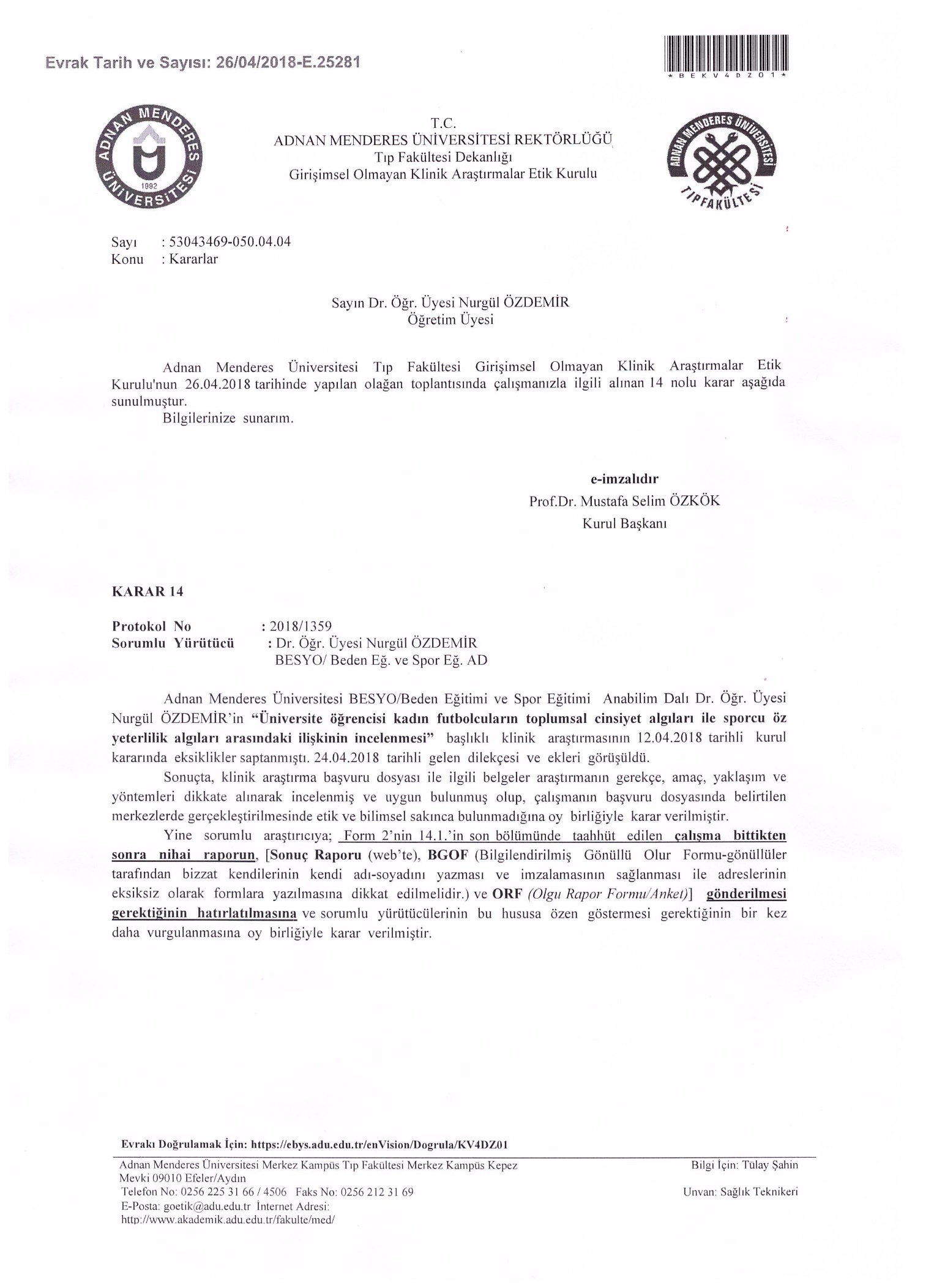 ÖZGEÇMİŞSoyadı, Adı	: ÖZKAN GülşahUyruk	: T.C.Doğum yeri ve tarihi	: İZMİR 11/08/1991Telefon			          : 506 494 54 35E-mail	: gulsahozkan91@gmail.comYabancı Dil	: İngilizceEĞİTİMBURSLAR ve ÖDÜLLER: İŞ DENEYİMİAKADEMİK YAYINLAR1. MAKALELER2. PROJELER3. BİLDİRİLERA) Uluslararası Kongrelerde Yapılan BildirilerÖzdemir N, Özkan G. Beden eğitimi ve spor öğretmeni adaylarının iletişim becerileri ile öğretmenlik öz yeterlik algıları arasındaki ilişkinin incelenmesi. 15.Uluslararası Spor Bilimleri Kongresi, s 1202-1203, 15-18 Kasım 2017, Antalya.B) Ulusal Kongrelerde Yapılan BildirilerYaşNXS.SFPFark GruplarıToplumsal Cinsiyet Algıları1814105,071416,541162,621,014*23*18/21/22/2425*22/24Toplumsal Cinsiyet Algıları19998,333316,070162,621,014*23*18/21/22/2425*22/24Toplumsal Cinsiyet Algıları202497,583319,549082,621,014*23*18/21/22/2425*22/24Toplumsal Cinsiyet Algıları2128100,178615,376882,621,014*23*18/21/22/2425*22/24Toplumsal Cinsiyet Algıları2218106,611116,496482,621,014*23*18/21/22/2425*22/24Toplumsal Cinsiyet Algıları232290,136414,720562,621,014*23*18/21/22/2425*22/24Toplumsal Cinsiyet Algıları2428106,035716,879712,621,014*23*18/21/22/2425*22/24Toplumsal Cinsiyet Algıları253395,969715,832102,621,014*23*18/21/22/2425*22/24Toplumsal Cinsiyet AlgılarıToplam17699,664817,017172,621,014*23*18/21/22/2425*22/24Sporcu
Öz Yeterlilik Algıları181433,07147,076121,761,098-Sporcu
Öz Yeterlilik Algıları19930,44444,850541,761,098-Sporcu
Öz Yeterlilik Algıları202434,54176,593671,761,098-Sporcu
Öz Yeterlilik Algıları212836,50005,600931,761,098-Sporcu
Öz Yeterlilik Algıları221834,61116,988551,761,098-Sporcu
Öz Yeterlilik Algıları232233,86365,865931,761,098-Sporcu
Öz Yeterlilik Algıları242837,42867,485441,761,098-Sporcu
Öz Yeterlilik Algıları253334,78795,920081,761,098-Sporcu
Öz Yeterlilik AlgılarıToplam17634,95456,492911,761,098-NMin.Max.XS.S.Yaş17618,0025,0022,10232,21444SınıfNXS.SFPToplumsal Cinsiyet Algıları1. Sınıf28105,642914,982002,250,084Toplumsal Cinsiyet Algıları2. Sınıf3295,375019,481592,250,084Toplumsal Cinsiyet Algıları3. Sınıf4297,214317,987172,250,084Toplumsal Cinsiyet Algıları4. Sınıf74100,648615,559372,250,084Toplumsal Cinsiyet AlgılarıToplam17699,664817,017172,250,084SporcuÖz Yeterlilik Algıları1. Sınıf2834,07146,61048,659,578SporcuÖz Yeterlilik Algıları2. Sınıf3233,93755,48274,659,578SporcuÖz Yeterlilik Algıları3. Sınıf4235,54766,76506,659,578SporcuÖz Yeterlilik Algıları4. Sınıf7435,39196,72924,659,578SporcuÖz Yeterlilik AlgılarıToplam17634,95456,49291,659,578Kardeş SayısıNXS.SFPFark GruplarıToplumsal Cinsiyet AlgılarıTek çocuk13100,000019,45936,377,770-Toplumsal Cinsiyet Algıları261100,344318,35746,377,770-Toplumsal Cinsiyet Algıları353100,811316,36255,377,770-Toplumsal Cinsiyet Algıları4 ve üstü4997,489815,58595,377,770-Toplumsal Cinsiyet AlgılarıToplam17699,664817,01717,377,770-SporcuÖz Yeterlilik AlgılarıTek çocuk1340,38466,500494,167,007*Tek çocuk* 2/3/4 ve üstüSporcuÖz Yeterlilik Algıları26135,45906,225154,167,007*Tek çocuk* 2/3/4 ve üstüSporcuÖz Yeterlilik Algıları35333,90576,581634,167,007*Tek çocuk* 2/3/4 ve üstüSporcuÖz Yeterlilik Algıları4 ve üstü4934,02046,111774,167,007*Tek çocuk* 2/3/4 ve üstüSporcuÖz Yeterlilik AlgılarıToplam17634,95456,492914,167,007*Tek çocuk* 2/3/4 ve üstüSpor DeneyimiNXS.SFPFark GruplarıFark GruplarıToplumsal Cinsiyet Algıları0-5 Yıl34102,176516,51532,457,713Toplumsal Cinsiyet Algıları5-10 Yıl9299,750017,21271,457,713--Toplumsal Cinsiyet Algıları10-15 Yıl4198,024418,06168,457,713--Toplumsal Cinsiyet Algıları15+Yıl996,777812,57754,457,713--Toplumsal Cinsiyet AlgılarıToplam17699,664817,01717,457,713--SporcuÖz Yeterlilik Algıları0-5 Yıl3432,55886,849873,051,030*0-5 Yıl* 10-15 Yıl / 15+Yıl0-5 Yıl* 10-15 Yıl / 15+YılSporcuÖz Yeterlilik Algıları5-10 Yıl9234,88046,030773,051,030*0-5 Yıl* 10-15 Yıl / 15+Yıl0-5 Yıl* 10-15 Yıl / 15+YılSporcuÖz Yeterlilik Algıları10-15 Yıl4136,41467,099213,051,030*0-5 Yıl* 10-15 Yıl / 15+Yıl0-5 Yıl* 10-15 Yıl / 15+YılSporcuÖz Yeterlilik Algıları15+Yıl938,11114,044893,051,030*0-5 Yıl* 10-15 Yıl / 15+Yıl0-5 Yıl* 10-15 Yıl / 15+YılSporcuÖz Yeterlilik AlgılarıToplam17634,95456,492913,051,030*0-5 Yıl* 10-15 Yıl / 15+Yıl0-5 Yıl* 10-15 Yıl / 15+YılMücadele Edilen LigNXS.SFPToplumsal Cinsiyet Algıları1.Lig56100,517916,51665,106,900Toplumsal Cinsiyet Algıları2.Lig4799,106416,97471,106,900Toplumsal Cinsiyet Algıları3.Lig7399,369917,62141,106,900Toplumsal Cinsiyet AlgılarıToplam17699,664817,01717,106,900SporcuÖz Yeterlilik Algıları1.Lig5636,14295,891222,505,085SporcuÖz Yeterlilik Algıları2.Lig4735,48947,261792,505,085SporcuÖz Yeterlilik Algıları3.Lig7333,69866,275362,505,085SporcuÖz Yeterlilik AlgılarıToplam17634,95456,492912,505,085Millilik DurumuNXS.STPToplumsal Cinsiyet AlgılarıEvet60101,600017,677141,086,279Toplumsal Cinsiyet AlgılarıHayır11698,663816,655041,086,279SporcuÖz Yeterlilik AlgılarıEvet6037,53336,728303,944,000*SporcuÖz Yeterlilik AlgılarıHayır11633,62075,971903,944,000*Yaşanılan BölgeNXS.SFPFark GruplarıToplumsal Cinsiyet AlgılarıAkdeniz Bölgesi1198,090916,397892,671,017*Ege*İç A./ Karadeniz/ Doğu A./ Güneydoğu AnadoluToplumsal Cinsiyet AlgılarıEge Bölgesi38107,947416,116042,671,017*Ege*İç A./ Karadeniz/ Doğu A./ Güneydoğu AnadoluToplumsal Cinsiyet AlgılarıMarmara Bölgesi41101,097616,605432,671,017*Ege*İç A./ Karadeniz/ Doğu A./ Güneydoğu AnadoluToplumsal Cinsiyet Algılarıİç Anadolu Bölgesi1895,888918,764652,671,017*Ege*İç A./ Karadeniz/ Doğu A./ Güneydoğu AnadoluToplumsal Cinsiyet AlgılarıKaradeniz Bölgesi3995,333316,496152,671,017*Ege*İç A./ Karadeniz/ Doğu A./ Güneydoğu AnadoluToplumsal Cinsiyet AlgılarıDoğu Anadolu Bölgesi1092,000013,743692,671,017*Ege*İç A./ Karadeniz/ Doğu A./ Güneydoğu AnadoluToplumsal Cinsiyet AlgılarıGüneydoğu Anadolu Bölgesi1997,421116,554012,671,017*Ege*İç A./ Karadeniz/ Doğu A./ Güneydoğu AnadoluToplumsal Cinsiyet AlgılarıToplam17699,664817,017172,671,017*Ege*İç A./ Karadeniz/ Doğu A./ Güneydoğu AnadoluSporcu
Öz Yeterlilik AlgılarıAkdeniz Bölgesi1135,54557,39410,327,922-Sporcu
Öz Yeterlilik AlgılarıEge Bölgesi3835,47376,81309,327,922-Sporcu
Öz Yeterlilik AlgılarıMarmara Bölgesi4133,95127,22825,327,922-Sporcu
Öz Yeterlilik Algılarıİç Anadolu Bölgesi1834,83336,74973,327,922-Sporcu
Öz Yeterlilik AlgılarıKaradeniz Bölgesi3935,05135,84424,327,922-Sporcu
Öz Yeterlilik AlgılarıDoğu Anadolu Bölgesi1034,20004,75628,327,922-Sporcu
Öz Yeterlilik AlgılarıGüneydoğu Anadolu Bölgesi1936,05266,06881,327,922-Sporcu
Öz Yeterlilik AlgılarıToplam17634,95456,49291,327,922-YerNXS.SFPToplumsal Cinsiyet AlgılarıKöy498,750019,241882,008,137Toplumsal Cinsiyet Algılarıİlçe4695,413016,614022,008,137Toplumsal Cinsiyet Algılarıİl126101,246016,969472,008,137Toplumsal Cinsiyet AlgılarıToplam17699,664817,017172,008,137SporcuÖz Yeterlilik AlgılarıKöy434,50005,19615,170,844SporcuÖz Yeterlilik Algılarıİlçe4634,50006,62571,170,844SporcuÖz Yeterlilik Algılarıİl12635,13496,51565,170,844SporcuÖz Yeterlilik AlgılarıToplam17634,95456,49291,170,844Anne Çalışma DurumuNXS.STPToplumsal Cinsiyet AlgılarıEvet49102,612217,465221,432,154Toplumsal Cinsiyet AlgılarıHayır12798,527616,772441,432,154SporcuÖz Yeterlilik AlgılarıEvet4935,81636,909151,094,275SporcuÖz Yeterlilik AlgılarıHayır12734,62206,321961,094,275Anne Eğitim DurumuNXS.SFPToplumsal Cinsiyet Algılarıİlkokul100100,280016,242531,666,176Toplumsal Cinsiyet AlgılarıOrtaokul43101,209318,021891,666,176Toplumsal Cinsiyet AlgılarıLise2893,714317,534851,666,176Toplumsal Cinsiyet AlgılarıÜniversite5107,400017,213371,666,176Toplumsal Cinsiyet AlgılarıToplam17699,664817,017171,666,176SporcuÖz Yeterlilik Algılarıİlkokul10035,07006,50758,042,989SporcuÖz Yeterlilik AlgılarıOrtaokul4334,95357,40641,042,989SporcuÖz Yeterlilik AlgılarıLise2834,60715,24467,042,989SporcuÖz Yeterlilik AlgılarıÜniversite534,60005,77062,042,989SporcuÖz Yeterlilik AlgılarıToplam17634,95456,49291,042,989Ekonomik DurumNXS.SFPFark GruplarıToplumsal Cinsiyet AlgılarıAlt16101,000019,41134,078,925-Toplumsal Cinsiyet AlgılarıOrta15599,477417,01807,078,925-Toplumsal Cinsiyet AlgılarıÜst5101,20009,73139,078,925-Toplumsal Cinsiyet AlgılarıToplam17699,664817,01717,078,925-SporcuÖz Yeterlilik AlgılarıAlt1638,31258,483073,523,032*Alt* OrtaSporcuÖz Yeterlilik AlgılarıOrta15534,48396,237043,523,032*Alt* OrtaSporcuÖz Yeterlilik AlgılarıÜst538,80002,167953,523,032*Alt* OrtaSporcuÖz Yeterlilik AlgılarıToplam17634,95456,492913,523,032*Alt* OrtaSporcu Öz Yeterlilik AlgılarıToplumsal Cinsiyet Algılarır,252Toplumsal Cinsiyet Algılarıp,001Toplumsal Cinsiyet Algıların176Toplumsal Cinsiyet Algısı ÖlçeğiToplumsal Cinsiyet Algısı Ölçeği, yetişkin insanların toplumsal cinsiyet rol ve algılarını değerlendirmek için düzenlenen kendi kendini bildirim tarzında bir değerlendirme aracıdır.Aşağıda yer alan ifadelere ne derece katıldığınızı;“Tamamen katılmıyorum”,“Katılmıyorum”,“Kararsızım”,“Kısmen katılıyorum”,“Tamamen katılıyorum” seçeneklerinden birini (X) işareti ile belirtiniz. Lütfen hiçbir soruyu cevapsız bırakmayınız.Toplumsal Cinsiyet Algısı ÖlçeğiToplumsal Cinsiyet Algısı Ölçeği, yetişkin insanların toplumsal cinsiyet rol ve algılarını değerlendirmek için düzenlenen kendi kendini bildirim tarzında bir değerlendirme aracıdır.Aşağıda yer alan ifadelere ne derece katıldığınızı;“Tamamen katılmıyorum”,“Katılmıyorum”,“Kararsızım”,“Kısmen katılıyorum”,“Tamamen katılıyorum” seçeneklerinden birini (X) işareti ile belirtiniz. Lütfen hiçbir soruyu cevapsız bırakmayınız.Tamamen katılmıyorumKatılmıyorumKararsızımKısmen katılıyorumTamamen katılıyorum1.Evlilik, kadının çalışmasına engel olmaz.2.Kadın sadece ailesinin ekonomik sıkıntısı varsa çalışmalıdır.3.Çalışan kadın da çocuklarına yeterince zaman ayırabilir.4.Kadınlar anne olduktan sonra çalışmamalıdır.5.Kadın siyasetçiler de başarılı olabilir.6.Kadınlar evlendikten sonra çalışmamalıdır.7.Çalışma, kadının ev işlerini aksatmasına neden olmaz. 8.Çalışan bir kadın, hayattan daha çok zevk alır.9.Kadınlar erkekler tarafından her zaman korunmalıdır.10.Kocası izin vermiyorsa, kadın çalışmamalıdır.11.Kadınlar yönetici olabilir.12.Çalışan bir kadın, kazandığı geliri eşine vermelidir.13.Çalışan bir kadın, çocuklarına daha iyi anne olur.14.Erkekler de çamaşır, bulaşık gibi ev işlerini yapmalıdır.15.Kocasız kadın, sahipsiz eve benzer.16.Bir ailenin gelirini erkekler sağlamalıdır.17.Kadınlar kendi başına ticarethane gibi yerler (kafe, market, emlakçı gibi) açmamalıdır.18.Kadınların birinci görevi, ev işlerini üstlenmektir.19.Bir kadın, kocasından fazla para kazanmamalıdır.20.Erkek her zaman evin reisi olmalıdır.21.Toplumun liderliği, genellikle erkeklerin elinde olmalıdır.22.Kız çocuklarına da, erkek çocuklar kadar özgürlük verilmelidir.23.Bir kadın kendi haklarına sahip olabilmesi için, gerekirse kocasına karşı çıkabilmelidir.24.Kadın, kocasından yaş olarak daha küçük olmalıdır.25.Ailedeki önemli kararları erkekler vermelidir.Öz-Yeterlilik ÖlçeğiÖz-Yeterlilik Ölçeği, bireylerin kendi kapasitelerine duydukları inancı ölçmek amacıyla geliştirilmiştir.Aşağıda yer alan ifadelere ne derece katıldığınızı;“Kesinlikle katılmıyorum”,“Katılmıyorum”,“Kararsızım”,“Katılıyorum”,“Kesinlikle katılıyorum” seçeneklerinden birini (X) işareti ile belirtiniz.Lütfen hiçbir soruyu cevapsız bırakmayınız.Öz-Yeterlilik ÖlçeğiÖz-Yeterlilik Ölçeği, bireylerin kendi kapasitelerine duydukları inancı ölçmek amacıyla geliştirilmiştir.Aşağıda yer alan ifadelere ne derece katıldığınızı;“Kesinlikle katılmıyorum”,“Katılmıyorum”,“Kararsızım”,“Katılıyorum”,“Kesinlikle katılıyorum” seçeneklerinden birini (X) işareti ile belirtiniz.Lütfen hiçbir soruyu cevapsız bırakmayınız.Kesinlikle katılmıyorumKatılmıyorumKararsızımKatılıyorumKesinlikle katılıyorum1.Bir sporcu olarak kendi yeteneklerimden eminim.2.Bir oyuncu olarak benim bazı eksikliklerim vardır.3.Bazen yetenek eksikliğimden dolayı, kötü oynayabiliyorum.4.Bir sporcu olarak yeteneklerim konusunda kuşkularım vardır.5.Yapmakta olduğum sporun gerektirdiği tüm yeteneklere sahibim.6.Benim yaptığım sporu yapanların büyük bir çoğunluğu, bu işi benden daha iyi yapabilir.7.Yaptığım spor konusunda çok iyiyim.8.Becerilerimin eksikliğinden dolayı, bu sporda benim için bir gelecek yoktur.9.Oyunumla ilgili sahip olduğum beceri ve yeteneklerimden dolayı gurur duyarım.10.Oynarken diğer insanların beni izlemesinden tedirgin olurum.DereceKurumMezuniyet tarihiDoktoraXxxY. LisansAydın Adnan Menderes Üniversitesi / Beden Eğitimi ve Spor Eğitimi Anabilim DalıHala devam ediyorLisansOndokuz Mayıs Üniversitesi / Beden Eğitimi ve Spor Yüksekokulu2016YılYer/KurumUnvan2016Samsun Gençlik Hizmetleri veSpor İl MüdürlüğüStajyer20162015-2016Piri Reis Mesleki ve TeknikAnadolu LisesiMilli Eğitim Vakfı İlköğretimOkuluBeden Eğitimi Öğretmeni / StajyerGönüllü Futbol Eğitmeni